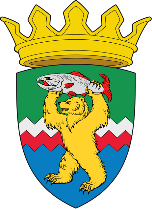 РОССИЙСКАЯ ФЕДЕРАЦИЯКАМЧАТСКИЙ КРАЙЕЛИЗОВСКИЙ МУНИЦИПАЛЬНЫЙ РАЙОНДУМА ЕЛИЗОВСКОГО МУНИЦИПАЛЬНОГО РАЙОНАРЕШЕНИЕ28 сентября 2021 г. № 1612	г. Елизово108 (внеочередная) сессия О принятии нормативного правового акта «О внесении изменений в нормативный правовой акт «Правила землепользования и застройки межселенной территории Елизовского муниципального района»            Рассмотрев внесенный Администрацией Елизовского муниципального района проект нормативного правового акта «О внесении изменений в нормативный правовой акт «Правила землепользования и застройки межселенной территории Елизовского муниципального района», принимая во внимание результат публичных слушаний, оформленный протоколом от 30.07.2021 № 1, руководствуясь Федеральным законом от 06.10.2003 № 131-ФЗ «Об общих принципах организации местного самоуправления в Российской Федерации», Градостроительным кодексом Российской Федерации, Уставом Елизовского муниципального района,Дума Елизовского муниципального районаРЕШИЛА:          1. Принять нормативный правовой акт «О внесении изменений в нормативный правовой акт «Правила землепользования и застройки межселенной территории Елизовского муниципального района».         2. Направить нормативный правовой акт, принятый настоящим Решением, Главе Елизовского муниципального района для подписания и опубликования (обнародования) в установленном порядке.         3. Настоящее Решение вступает в силу с момента его принятия.Председатель ДумыЕлизовского муниципального района		                        А.А. Шергальдин РОССИЙСКАЯ ФЕДЕРАЦИЯКАМЧАТСКИЙ КРАЙЕЛИЗОВСКИЙ МУНИЦИПАЛЬНЫЙ РАЙОНДУМА ЕЛИЗОВСКОГО МУНИЦИПАЛЬНОГО РАЙОНАНОРМАТИВНЫЙ ПРАВОВОЙ АКТО внесении изменений в нормативный правовой акт «Правила землепользования и застройки межселенной территории Елизовского муниципального района» Принят Решением Думы Елизовского муниципального района от 28.09.2021 №1612	Статья 1Внести в нормативный правовой акт от 26.11.2014 № 179 «Правила землепользования и застройки межселенной территории Елизовского муниципального района», утвержденный Решением Думы Елизовского муниципального района от 26.11.2014 № 631 (с изменениями от 16.03.2016 № 234, от 07.04.2016 № 247, от 15.02.2017 № 287, от 15.02.2017  № 288,  от 16.10.2017 № 31, от 21.03.2018 № 50,  от 17.10.2018 № 79, от 03.07.2019 № 128, от 22.12.2020 № 200, от 09.02.2021 № 206, от 27.04.2021 № 214, от 29.06.2021 № 221) следующие изменения:1. Пункт 2 «УСЛОВНО РАЗРЕШЕННЫЕ ВИДЫ РАЗРЕШЕННОГО ИСПОЛЬЗОВАНИЯ»статьи 54 «Зона естественного ландшафта (ЕЛ 1)» дополнить пунктом:2. В части II «КАРТА ГРАДОСТРОИТЕЛЬНОГО ЗОНИРОВАНИЯ» изменить территориальную зону в границах земельных участков с кадастровыми номерами 41:05:0101049:1146, 41:05:0101054:2871 с зоны сельскохозяйственных угодий СХЗ-1, на территориальную зону объектов сельскохозяйственного назначения СХЗ-2, согласно приложениям №№ 1, 2.3. В части II «КАРТА ГРАДОСТРОИТЕЛЬНОГО ЗОНИРОВАНИЯ» изменить территориальную зону в границах земельных участков с кадастровыми номерами 41:05:0101048:836, 41:05:0101048:837, 41:05:0101048:838,41:05:0101048:841, 41:05:0101048:843с зоны режимных объектов и территорий РТ, на территориальную зону садоводства и дачных участков ЗСП, согласно приложениям №№ 3, 4, 5, 6, 7.4. В части II «КАРТА ГРАДОСТРОИТЕЛЬНОГО ЗОНИРОВАНИЯ» изменить территориальную зону в границах земельных участков с кадастровыми номерами41:05:0101047:3816, 41:05:0101047:3819, 41:05:0101048:674, 41:05:0101048:804, 41:05:0101048:805, 41:05:0101048:806, 41:05:0101048:807, 41:05:0101048:808, 41:05:0101048:809, 41:05:0101048:810, 41:05:0101048:812, 41:05:0101048:813, 41:05:0101048:814, 41:05:0101048:815, 41:05:0101048:816, 41:05:0101048:817, 41:05:0101048:818,41:05:0101048:819, 41:05:0101048:831, 41:05:0101048:832, 41:05:0101048:833, 41:05:0101048:834, 41:05:0101048:835, 41:05:0101048:842, 41:05:0101048:967, 41:05:0101048:992с зоны естественного ландшафта(ЕЛ 1), на территориальную зону объектов сельскохозяйственного назначения (СХЗ 2), согласно приложениям №№ 8, 9, 10, 11, 12, 13, 14, 15, 16, 17, 18, 19, 20, 21, 22, 23, 24, 25, 26, 27, 28, 29, 30, 31, 32, 33.5. В части II «КАРТА ГРАДОСТРОИТЕЛЬНОГО ЗОНИРОВАНИЯ» изменить территориальную зону в границах земельных участков с кадастровыми номерами41:05:0101046:1503, 41:05:0101046:1517, 41:05:0101046:1602, 41:05:0101046:1603, 41:05:0101046:1605, 41:05:0101046:1606, 41:05:0101046:1608, 41:05:0101046:1610, 41:05:0101046:1612, 41:05:0101046:1613, 41:05:0101046:1617, 41:05:0101046:1620, 41:05:0101046:1621, 41:05:0101046:1625, 41:05:0101046:1627, 41:05:0101046:1629, 41:05:0101046:1634, 41:05:0101046:1637, 41:05:0101046:1639, 41:05:0101046:1640, 41:05:0101046:1813  41:05:0101046:1814, 41:05:0101047:3487, 41:05:0101047:3489, 41:05:0101047:3493, 41:05:0101047:3497, 41:05:0101047:3499, 41:05:0101047:3533, 41:05:0101047:3538, 41:05:0101047:3564, 41:05:0101047:3814, 41:05:0101047:3815, 41:05:0101047:3818, 41:05:0101047:3821, 41:05:0101047:3826, 41:05:0101047:3840, 41:05:0101047:3885, 41:05:0101048:748, 41:05:0101057:2421, 41:05:0101057:2431, 41:05:0101057:2548с зоны естественного ландшафта(ЕЛ 1), на территориальную зону садоводства и дачных участков ЗСП, согласно приложениям №№ 34, 35, 36, 37, 38, 39, 40, 41, 42, 43, 44, 45, 46, 47, 48, 49, 50, 51, 52, 53, 54, 55, 56, 57, 58, 59, 60, 61, 62, 63, 64, 65, 66, 67, 68, 69, 70, 71, 72, 73, 74.6. В части II «КАРТА ГРАДОСТРОИТЕЛЬНОГО ЗОНИРОВАНИЯ» изменить территориальную зону в границах земельных участков с кадастровыми номерами41:05:0000000:1667, 41:05:0000000:1668, 41:05:0101048:811 с зоны режимных объектов и территорий РТ, на территориальную зону объектов сельскохозяйственного назначения (СХЗ 2), согласно приложениям №№ 75, 76, 77.7. Пункт 2 статьи 35 «Землепользование и застройка на территориях зон садоводств и дачных участков» раздела III«ГРАДОСТРОИТЕЛЬНЫЕ РЕГЛАМЕНТЫ» изложить в следующей редакции:«2. Правовое регулирование ведения гражданами садоводства и огородничества для собственных нужд осуществляется в соответствии с Федеральным законом от 29.07.2017 № 217-ФЗ «О ведении гражданами садоводства и огородничества для собственных нужд и о внесении изменений в отдельные законодательные акты Российской Федерации», настоящими Правилами, иными нормативными правовыми актами.».8.Пункт 1 «ОСНОВНЫЕ ВИДЫ РАЗРЕШЕННОГО ИСПОЛЬЗОВАНИЯ» статьи 36 «Зона садоводства и дачных участков (ЗСП)» раздела III«ГРАДОСТРОИТЕЛЬНЫЕ РЕГЛАМЕНТЫ» изложить в следующей редакции:Статья 2 Настоящий нормативный правовой акт вступает в силу после его опубликования (обнародования) в установленном порядке.Глава Елизовского муниципального района			                    		      С.Н. ТюлькинОт 28.09.2021№ 235Приложение № 1к нормативному правовому акту от 28.09.2021 № 235«О внесении изменений в нормативный правовой акт «Правила землепользования  и застройки межселенной территории Елизовского муниципального района» 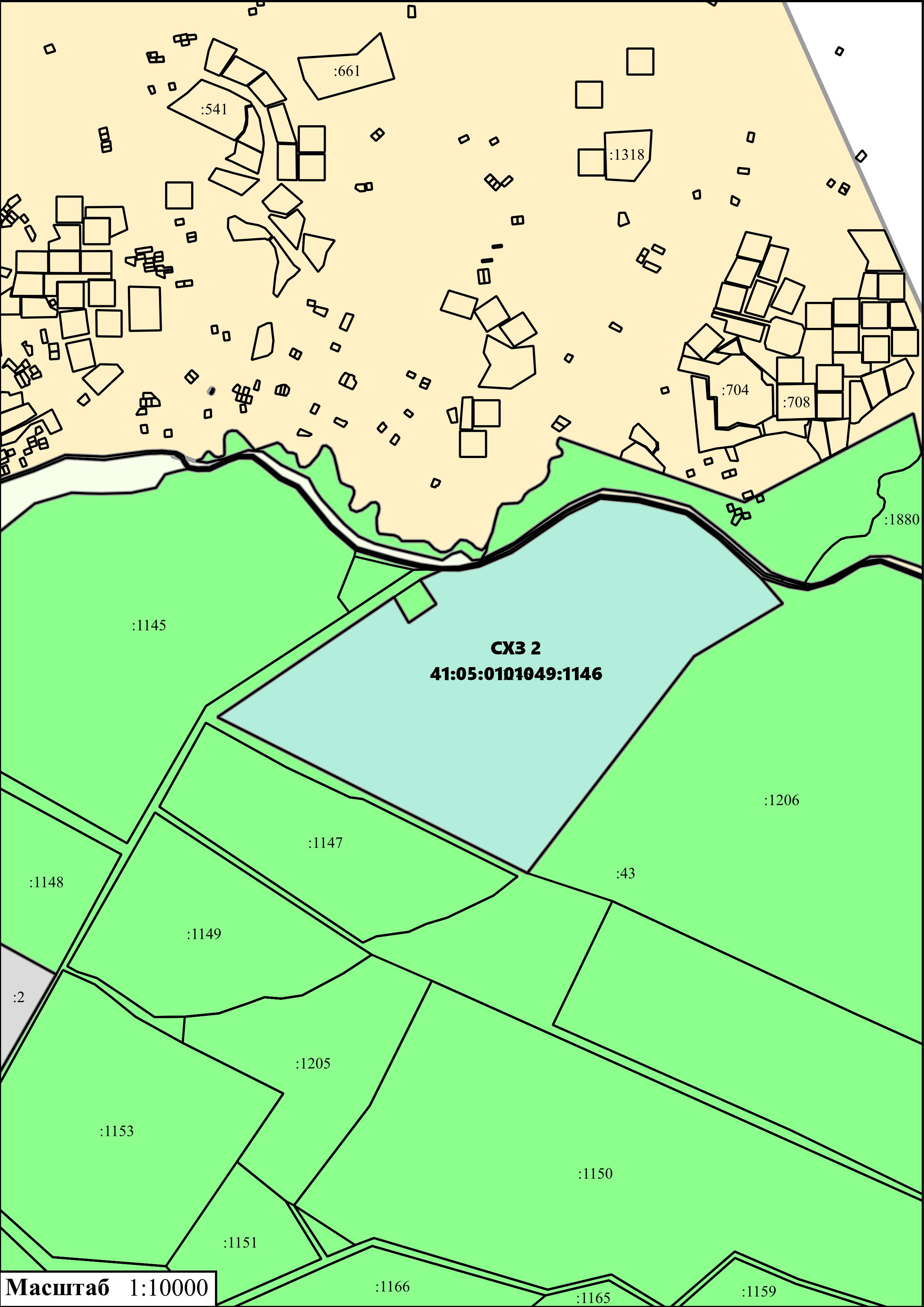 Приложение № 2к нормативному правовому акту от 28.09.2021 № 235 «О внесении изменений в нормативный правовой акт «Правила землепользования  и застройки межселенной территории Елизовского муниципального района» 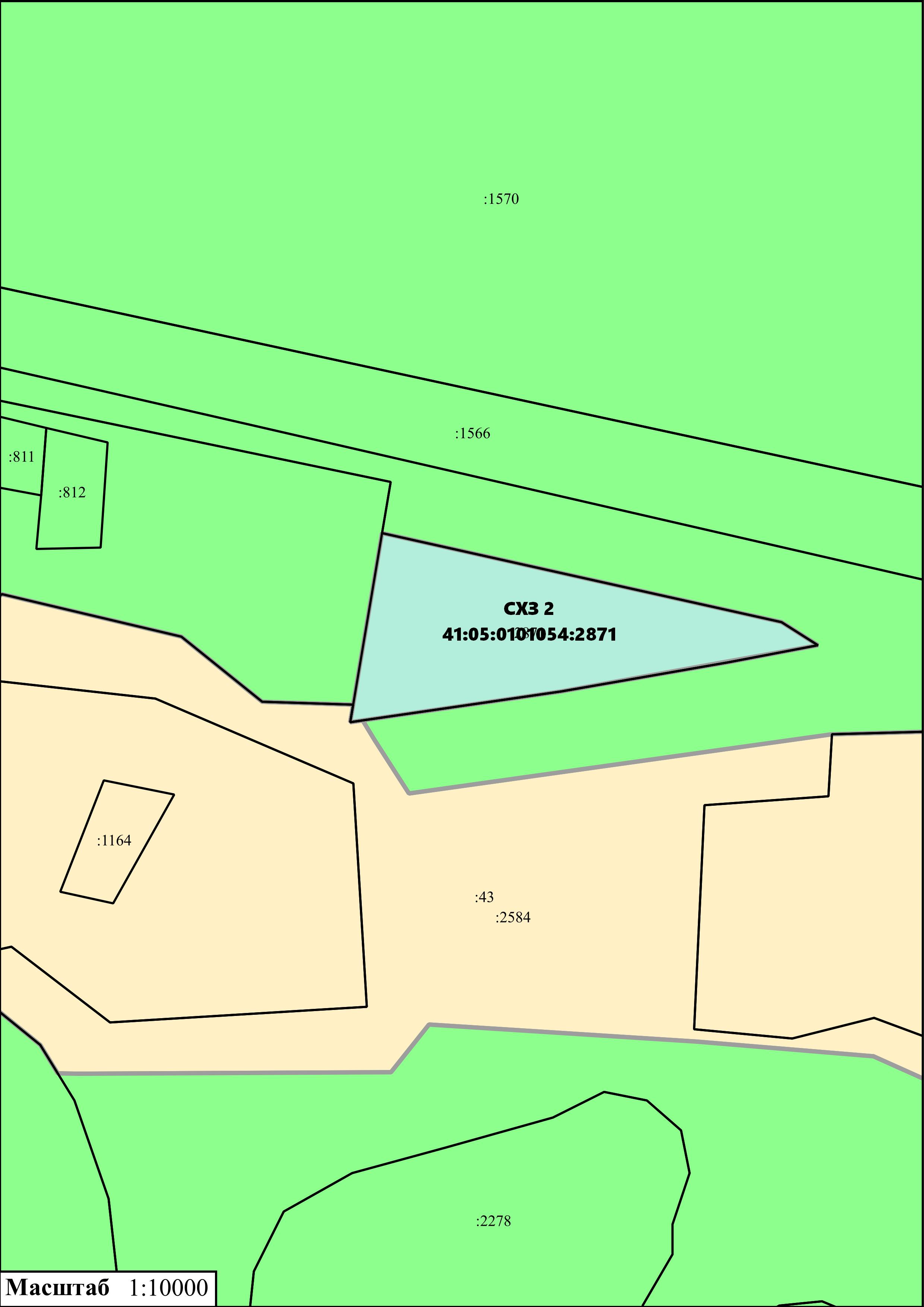 Приложение № 3к нормативному правовому акту от 28.09.2021 № 235 «О внесении изменений в нормативный правовой акт «Правила землепользования  и застройки межселенной территории Елизовского муниципального района» 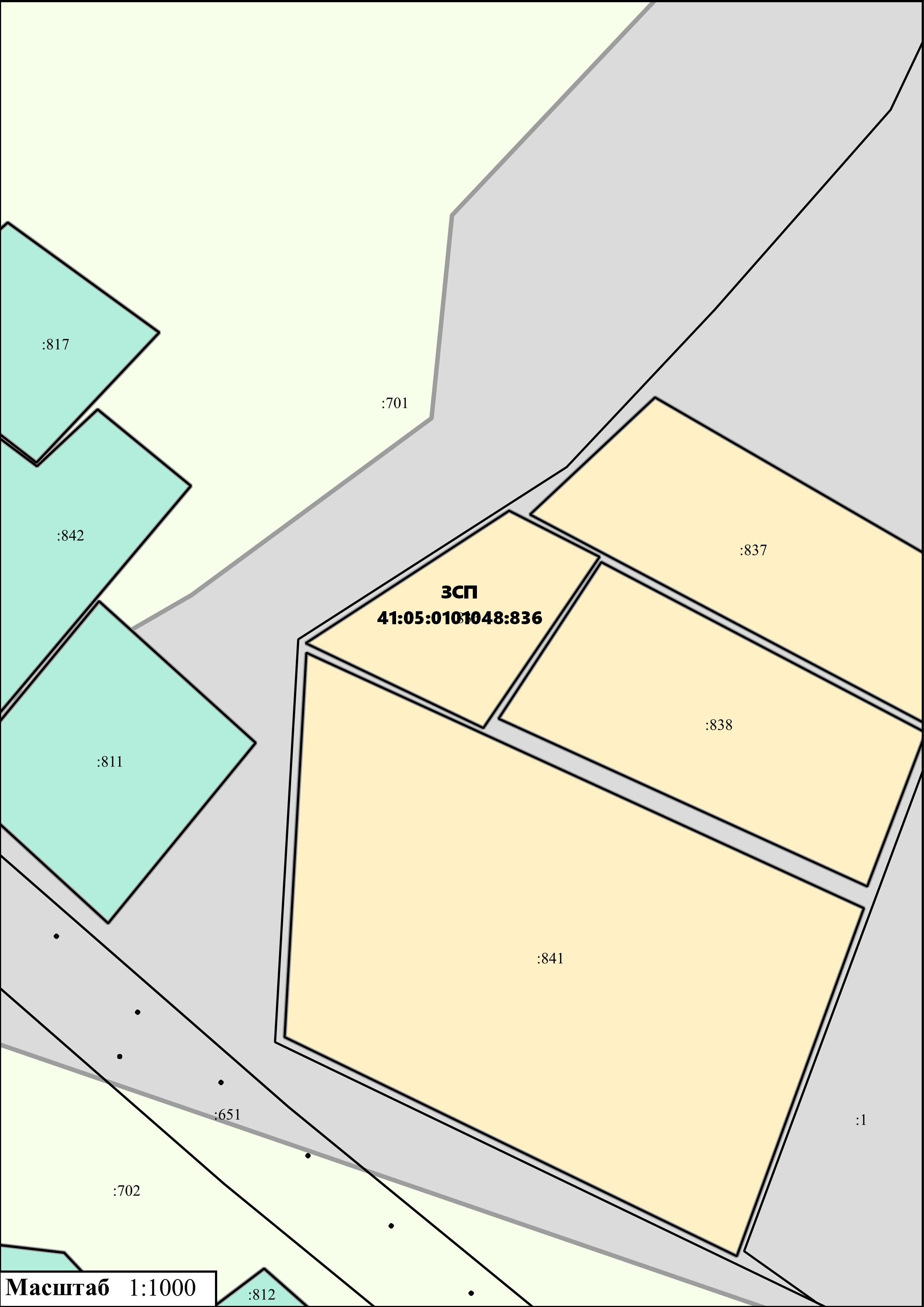 Приложение № 4к нормативному правовому акту от 28.09.2021 № 235 «О внесении изменений в нормативный правовой акт «Правила землепользования  и застройки межселенной территории Елизовского муниципального района» 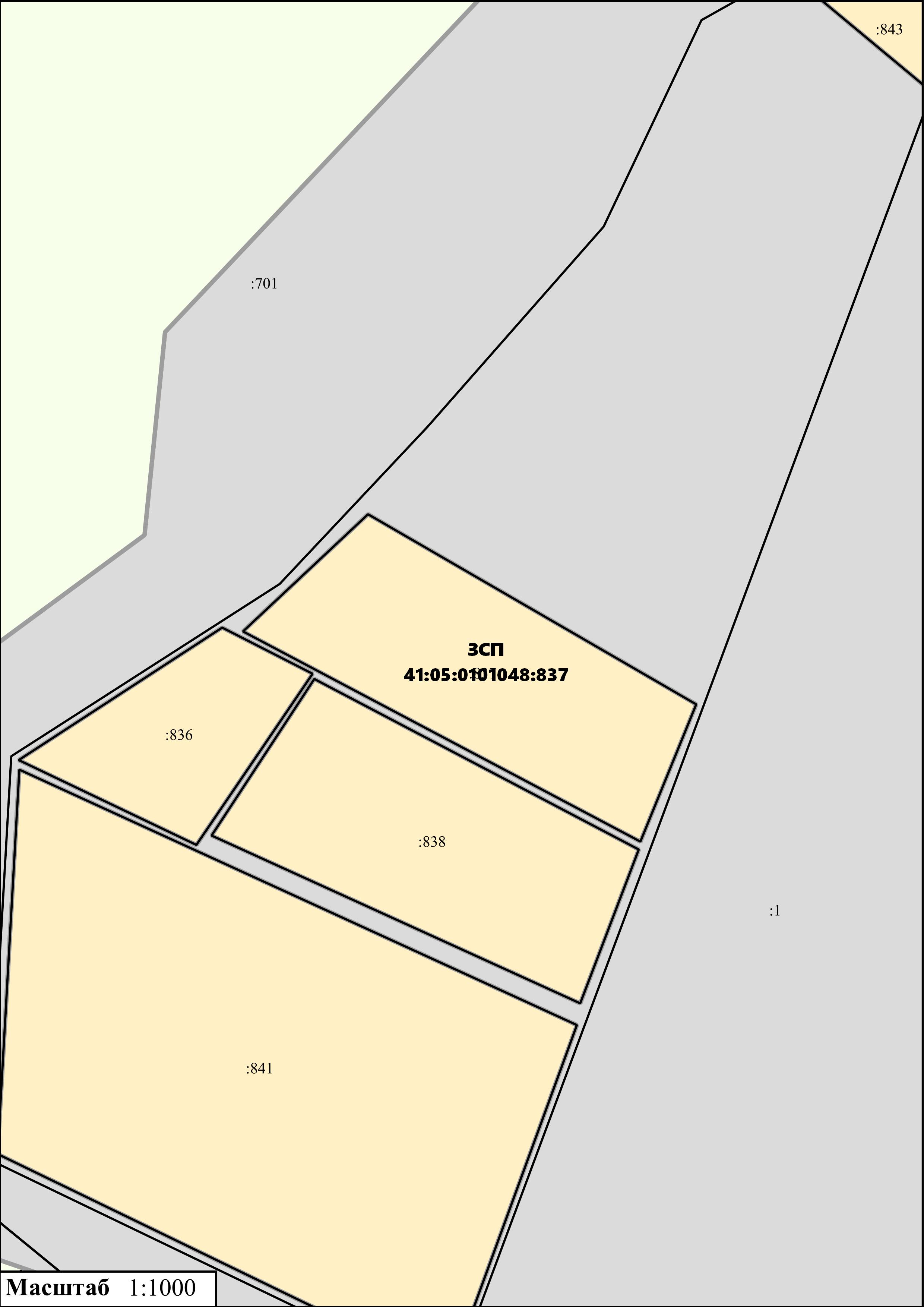 Приложение № 5к нормативному правовому акту от 28.09.2021 № 235 «О внесении изменений в нормативный правовой акт «Правила землепользования  и застройки межселенной территории Елизовского муниципального района»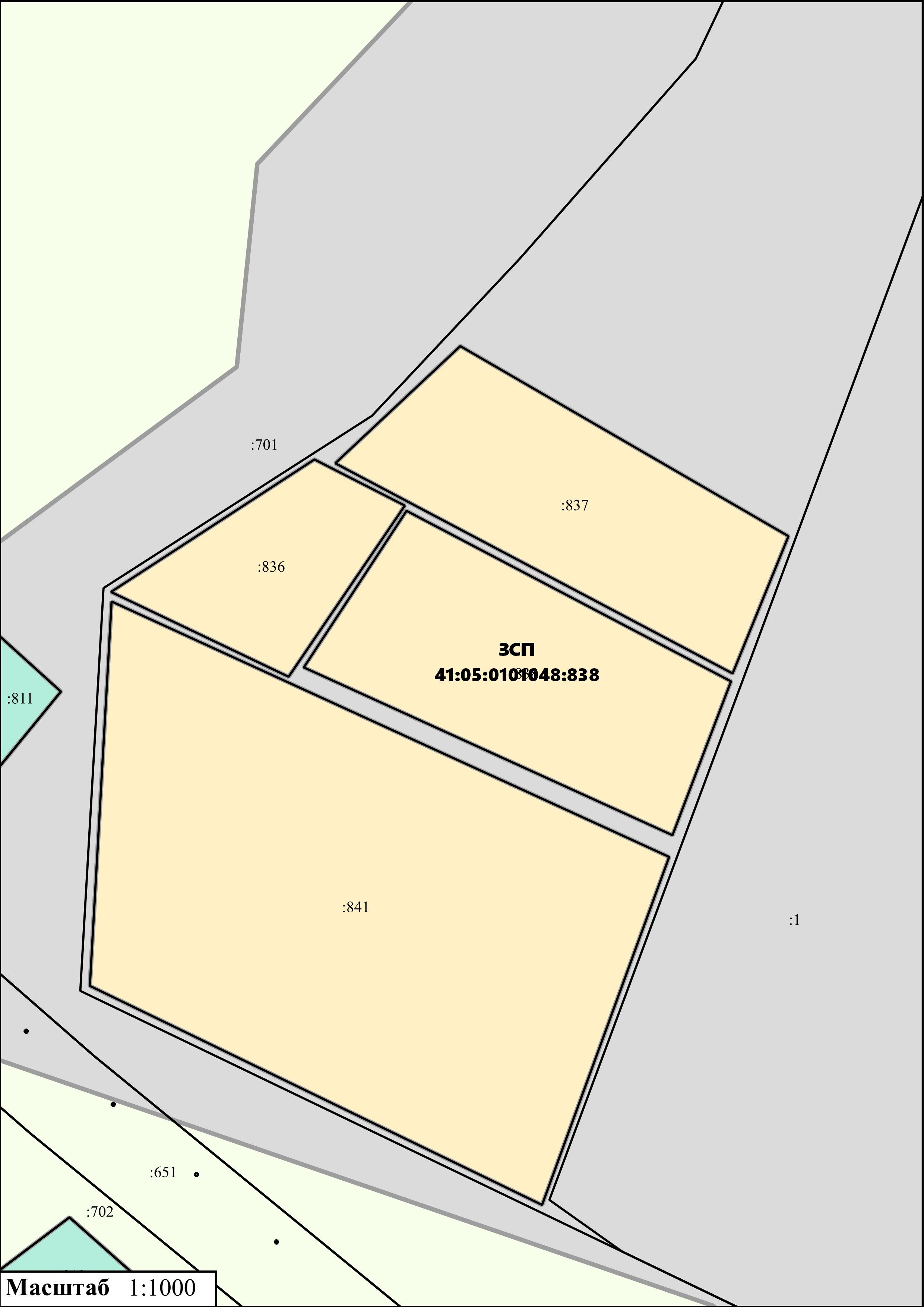 Приложение № 6к нормативному правовому акту от 28.09.2021 № 235 «О внесении изменений в нормативный правовой акт «Правила землепользования  и застройки межселенной территории Елизовского муниципального района» 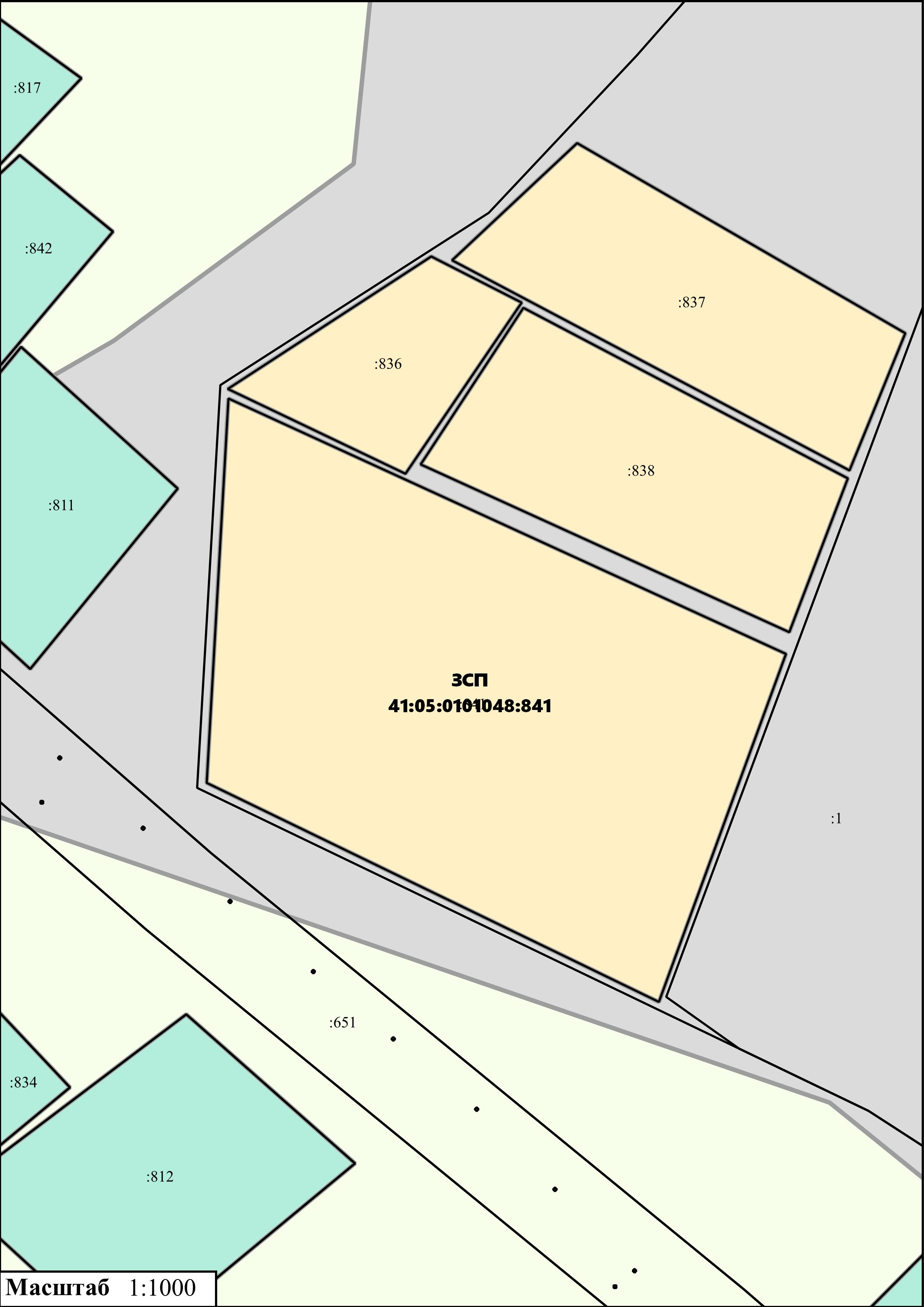 Приложение № 7к нормативному правовому акту от 28.09.2021 № 235 «О внесении изменений в нормативный правовой акт «Правила землепользования  и застройки межселенной территории Елизовского муниципального района» 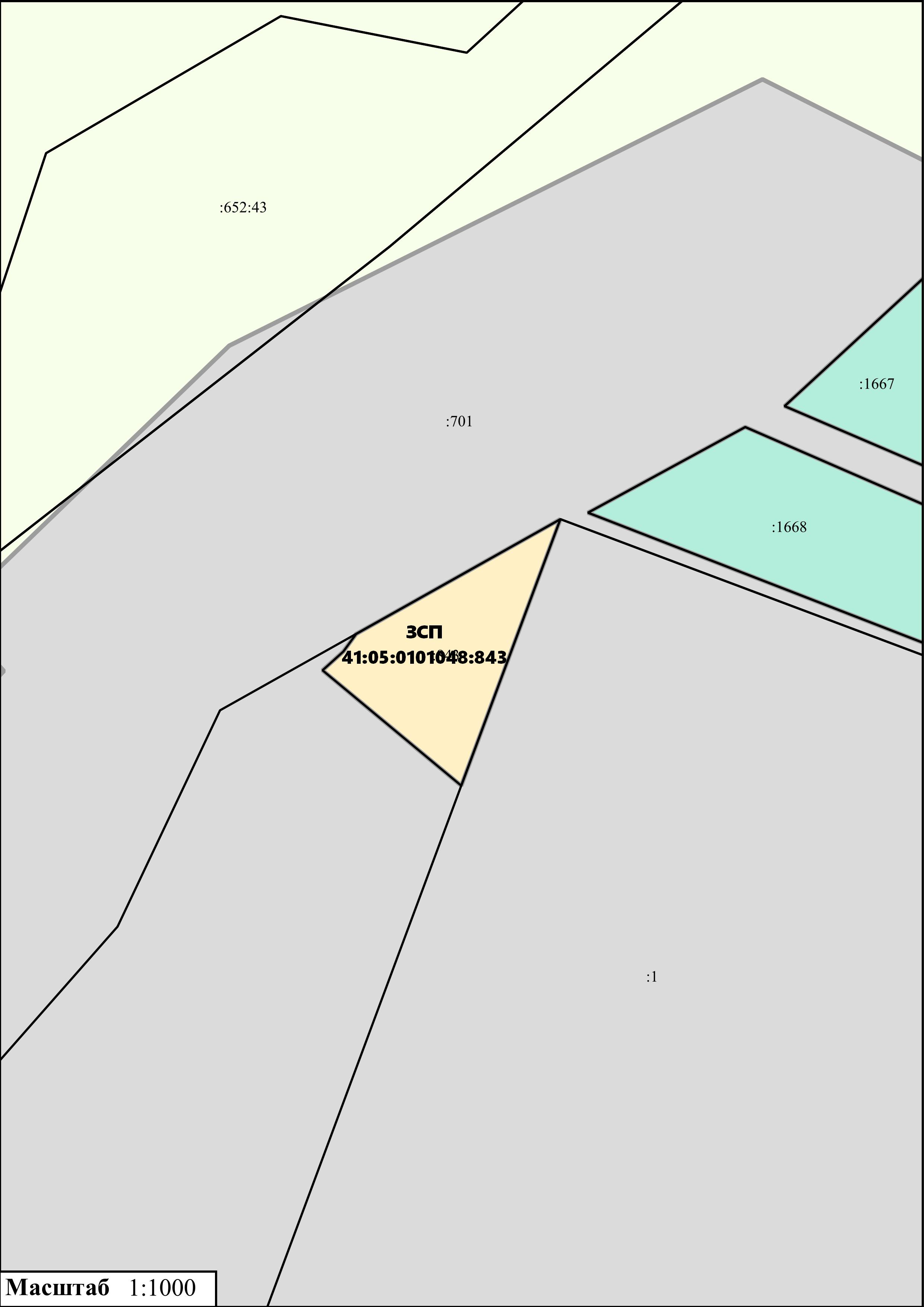 Приложение № 8к нормативному правовому акту от 28.09.2021 № 235 «О внесении изменений в нормативный правовой акт «Правила землепользования  и застройки межселенной территории Елизовского муниципального района» 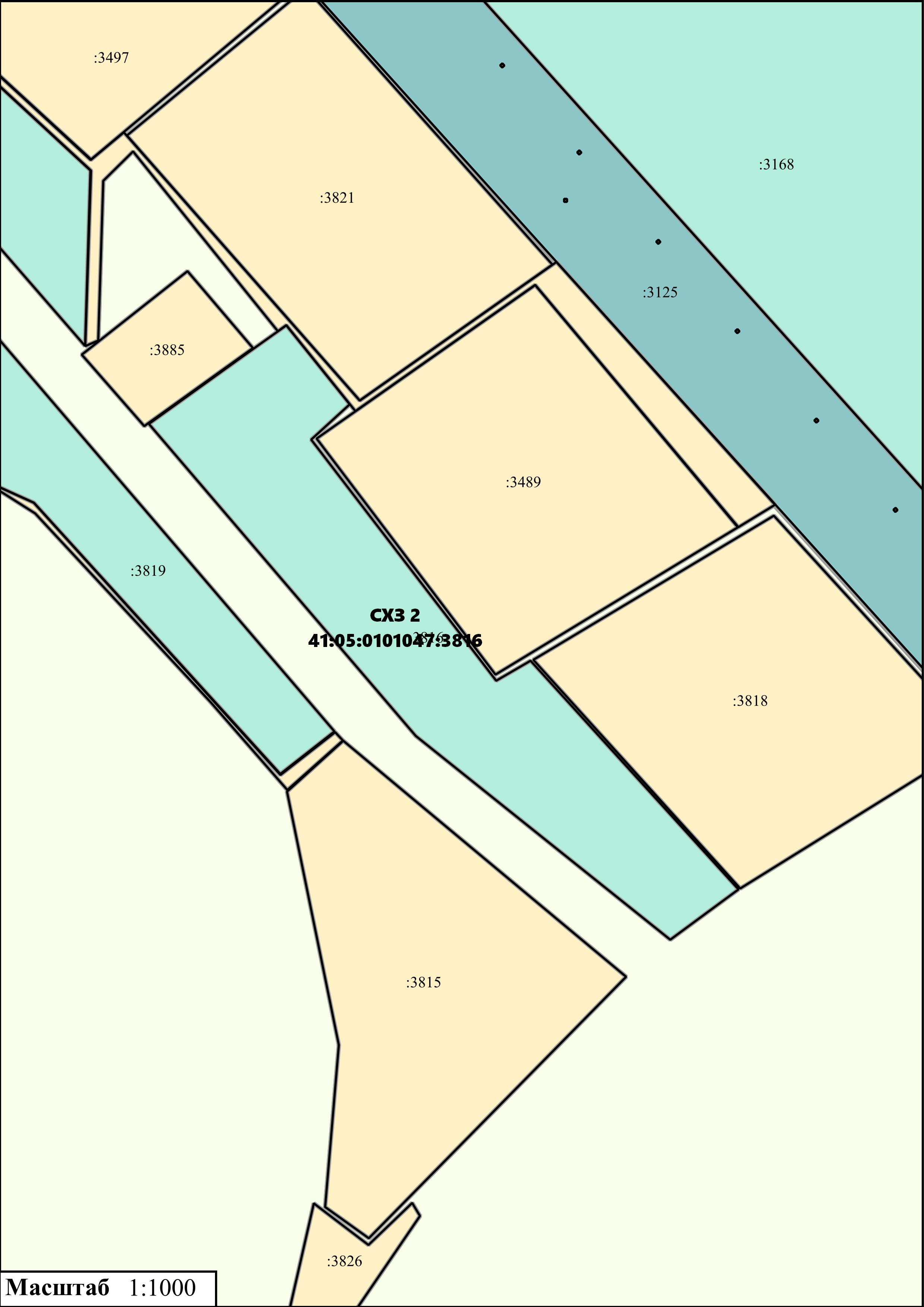 Приложение № 9к нормативному правовому акту от 28.09.2021 № 235 «О внесении изменений в нормативный правовой акт «Правила землепользования  и застройки межселенной территории Елизовского муниципального района» 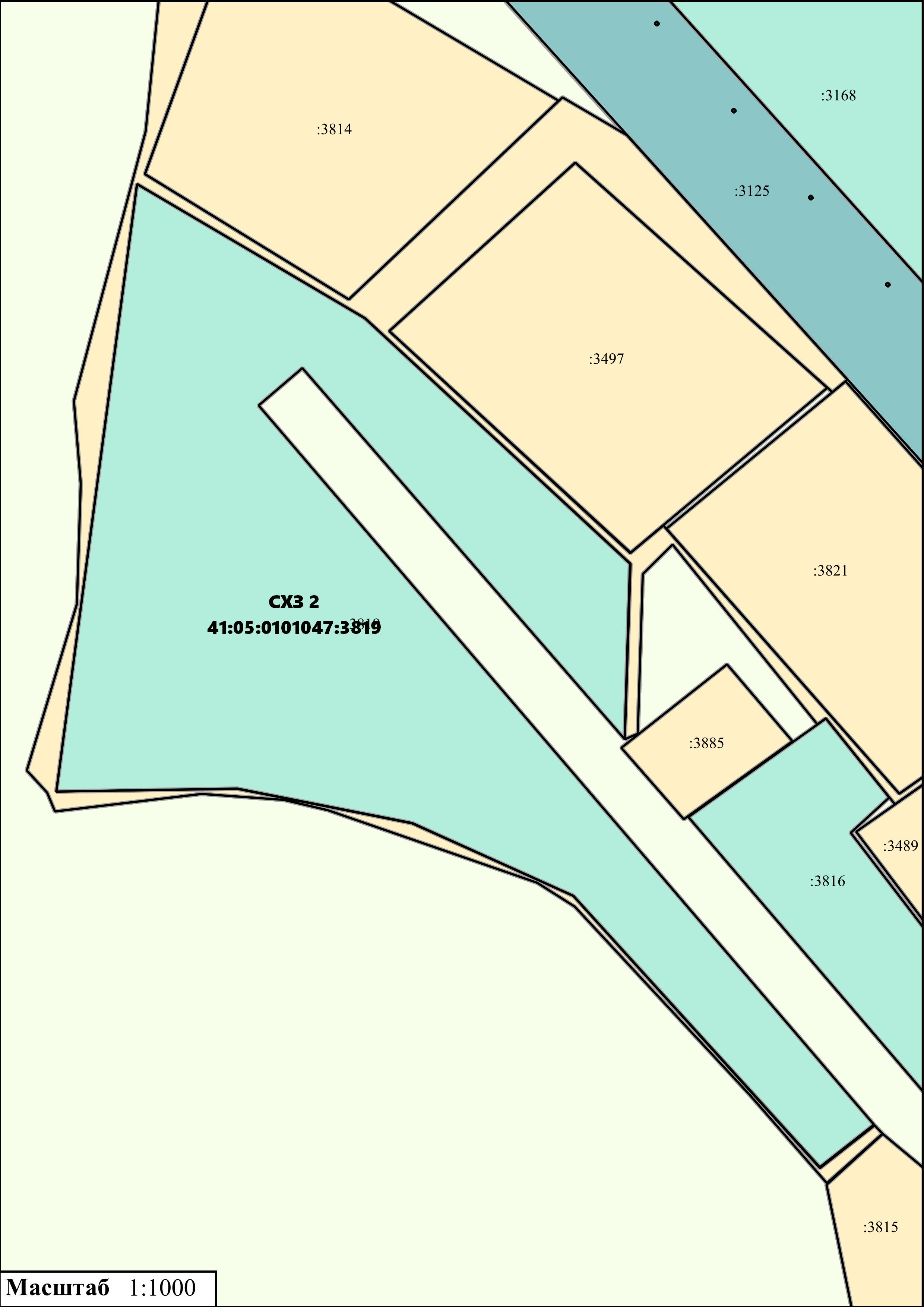 Приложение № 10к нормативному правовому акту от 28.09.2021 № 235 «О внесении изменений в нормативный правовой акт «Правила землепользования  и застройки межселенной территории Елизовского муниципального района» 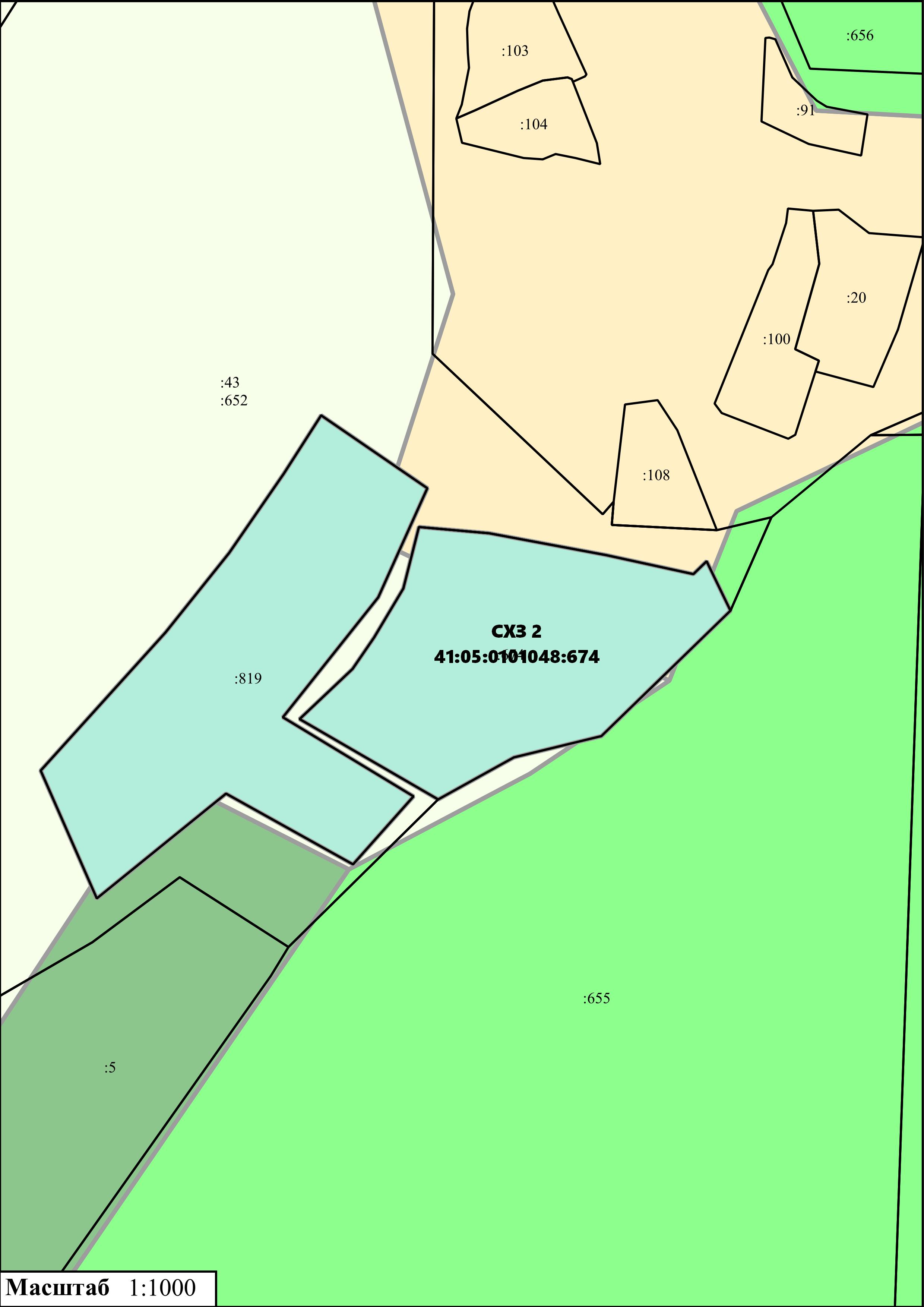 Приложение № 11к нормативному правовому акту от 28.09.2021 № 235 «О внесении изменений в нормативный правовой акт «Правила землепользования  и застройки межселенной территории Елизовского муниципального района»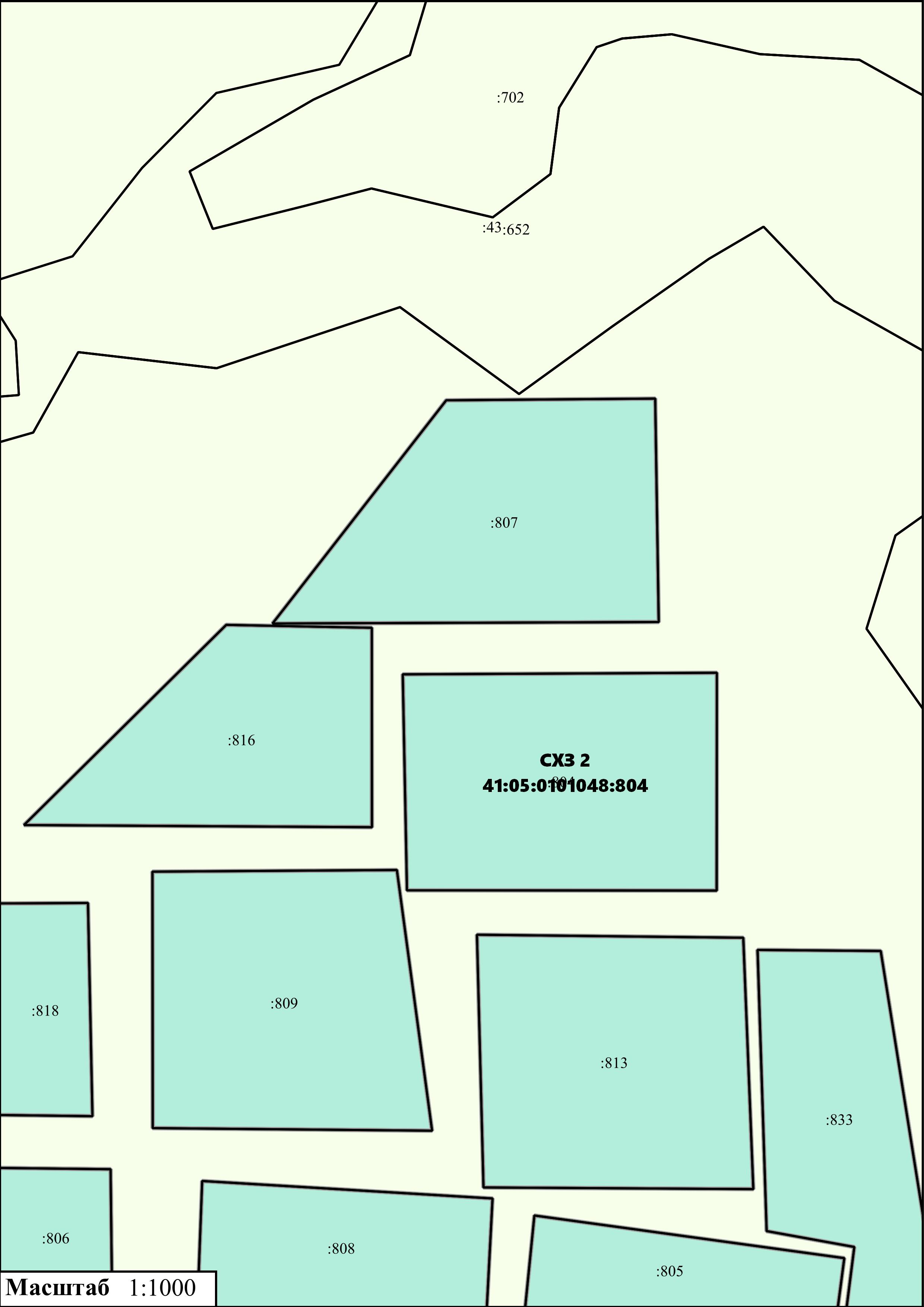 Приложение № 12к нормативному правовому акту от 28.09.2021 № 235 «О внесении изменений в нормативный правовой акт «Правила землепользования  и застройки межселенной территории Елизовского муниципального района» 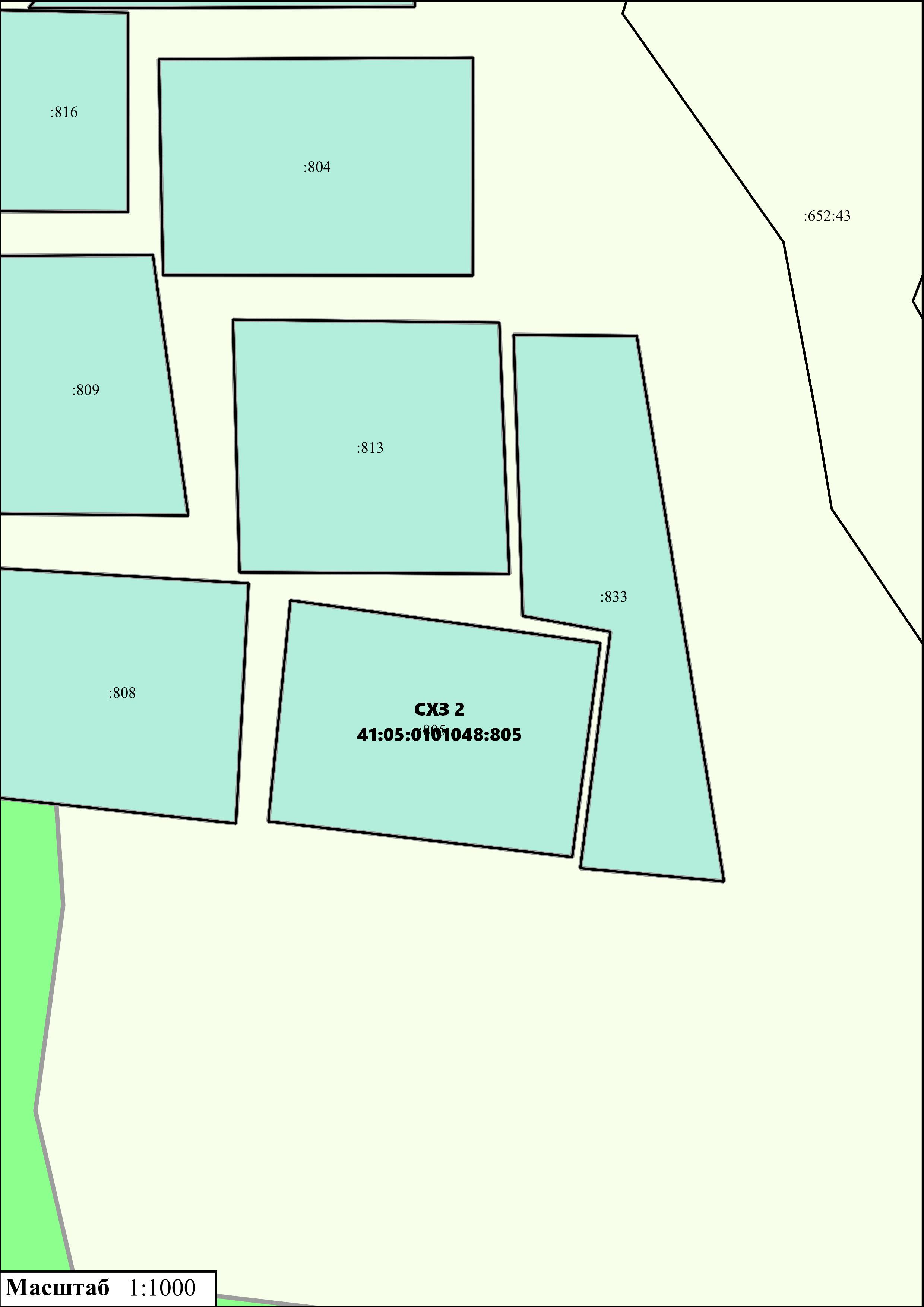 Приложение № 13к нормативному правовому акту от 28.09.2021 № 235 «О внесении изменений в нормативный правовой акт «Правила землепользования  и застройки межселенной территории Елизовского муниципального района» 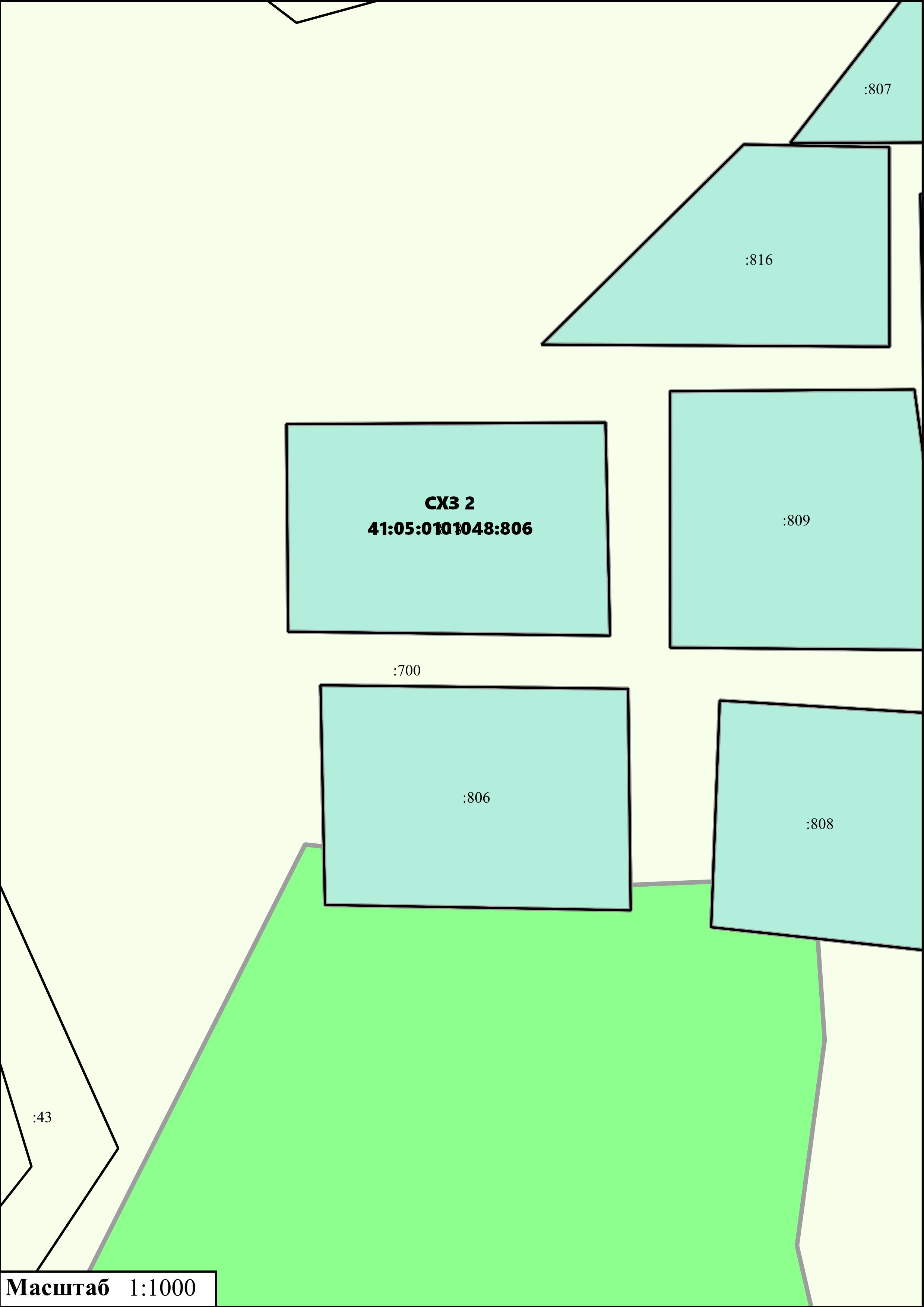 Приложение № 14к нормативному правовому акту от 28.09.2021 № 235 «О внесении изменений в нормативный правовой акт «Правила землепользования  и застройки межселенной территории Елизовского муниципального района» 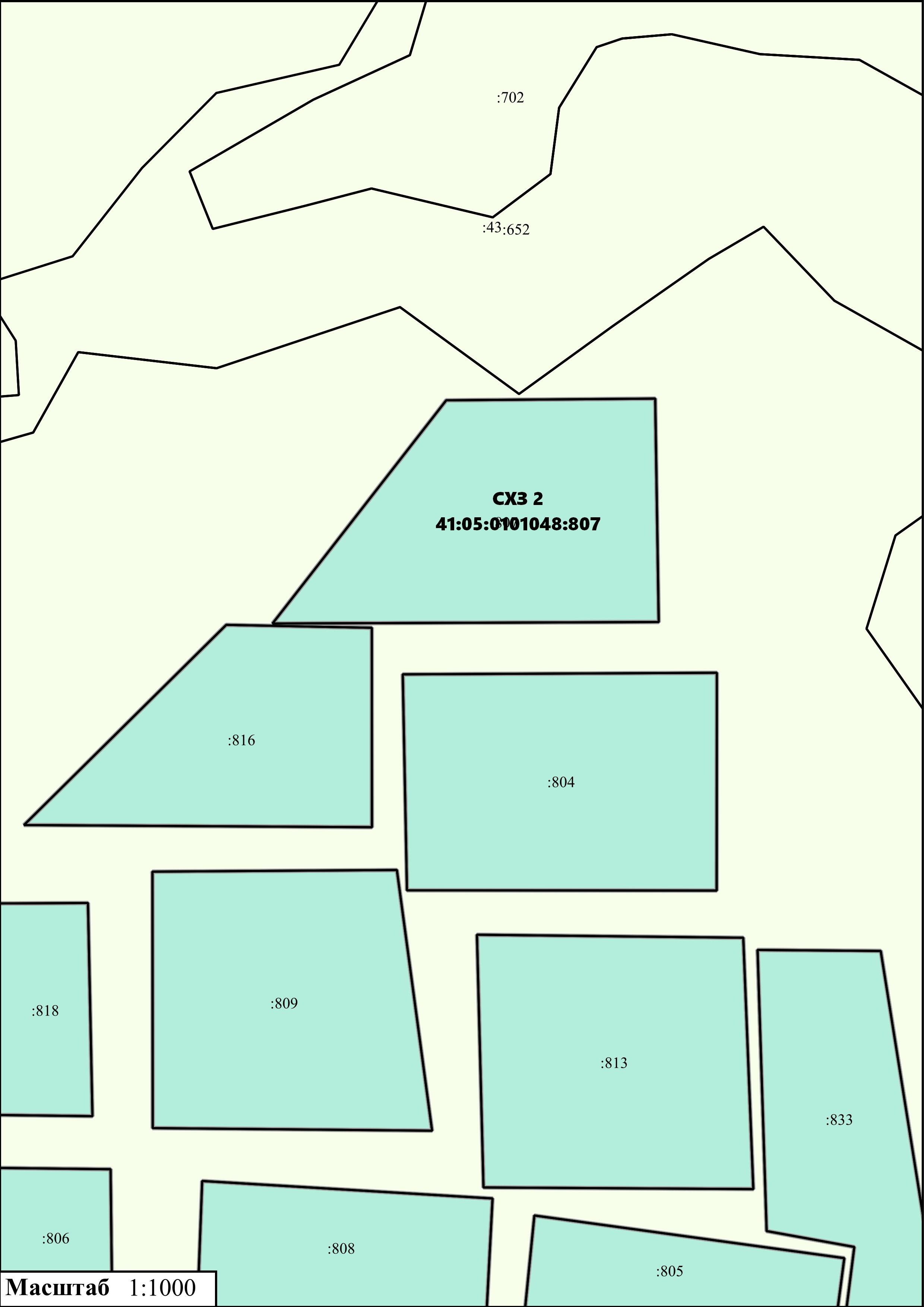 Приложение № 15к нормативному правовому акту от 28.09.2021 № 235 «О внесении изменений в нормативный правовой акт «Правила землепользования  и застройки межселенной территории Елизовского муниципального района» 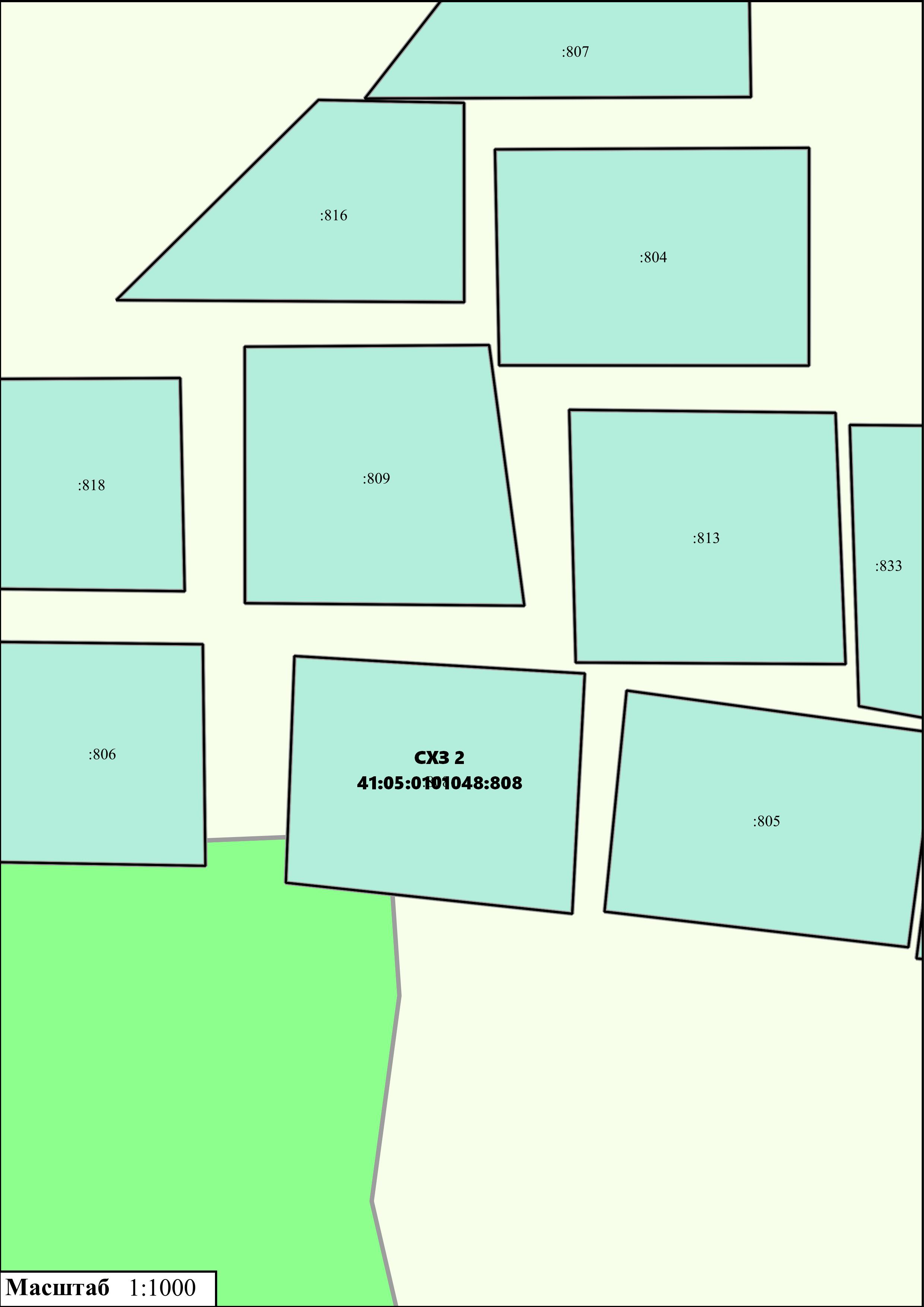 Приложение № 16к нормативному правовому акту от 28.09.2021 № 235 «О внесении изменений в нормативный правовой акт «Правила землепользования  и застройки межселенной территории Елизовского муниципального района» _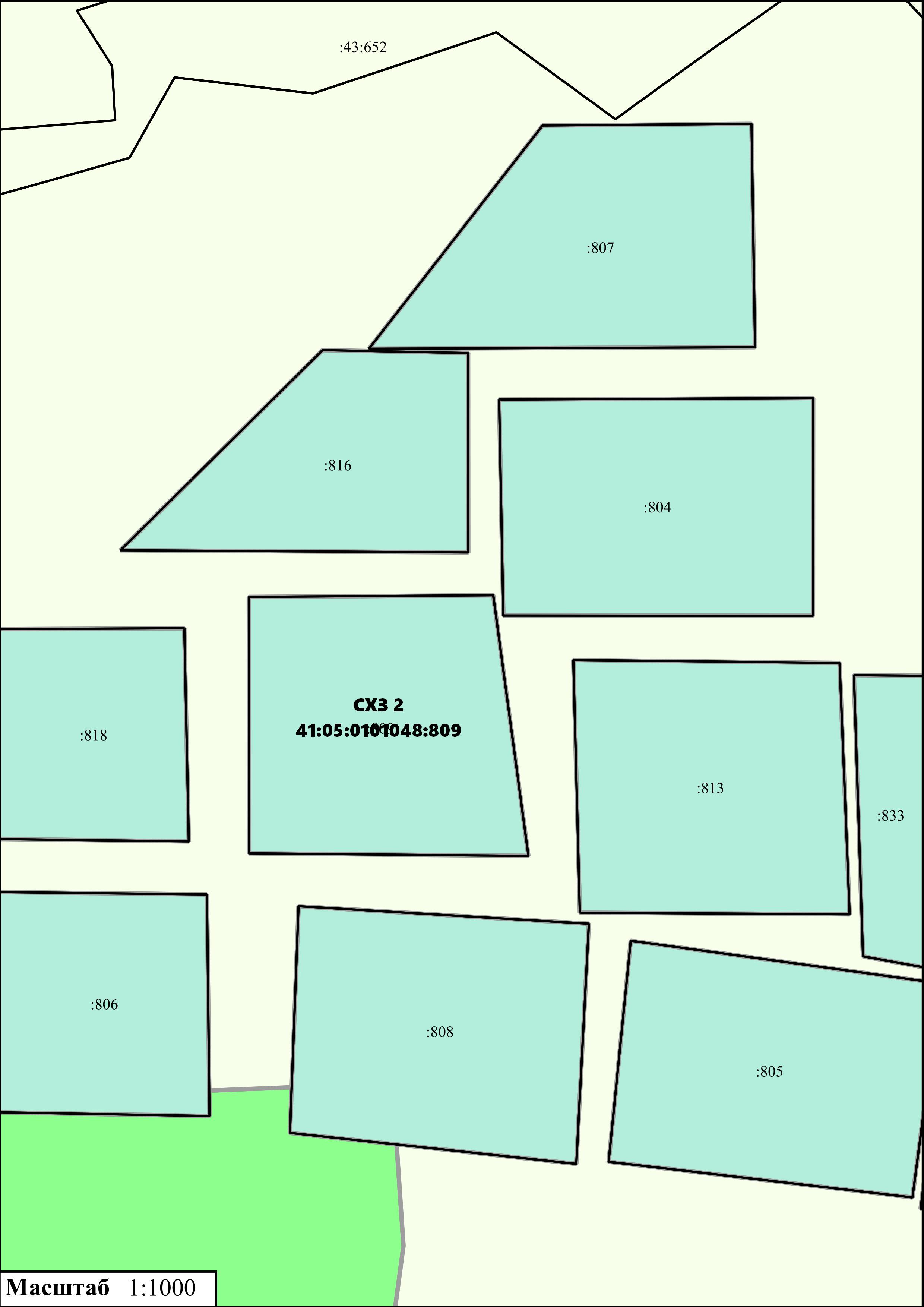 Приложение № 17к нормативному правовому акту от 28.09.2021 № 235 «О внесении изменений в нормативный правовой акт «Правила землепользования  и застройки межселенной территории Елизовского муниципального района» 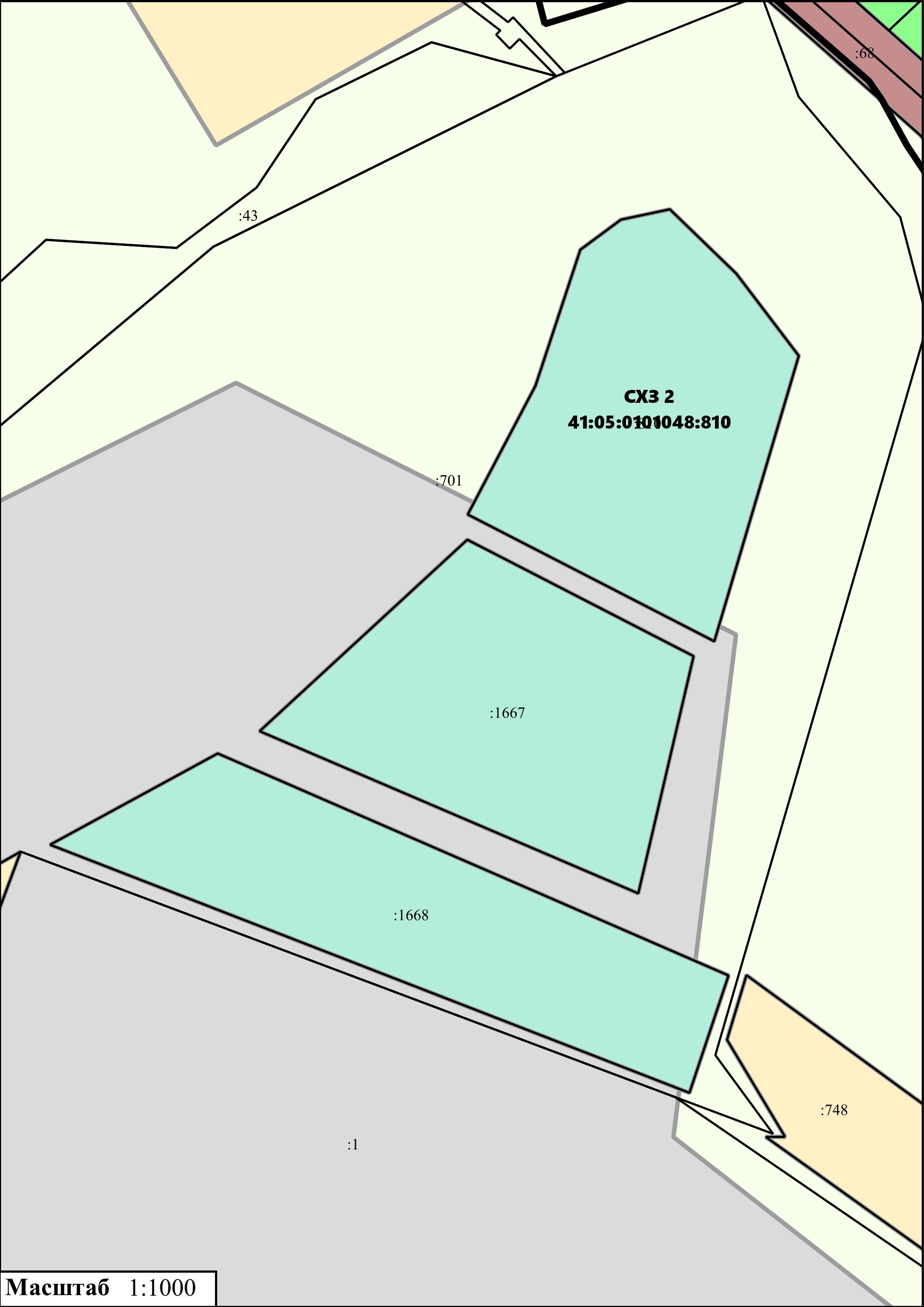 Приложение № 18к нормативному правовому акту от 28.09.2021 № 235 «О внесении изменений в нормативный правовой акт «Правила землепользования  и застройки межселенной территории Елизовского муниципального района» 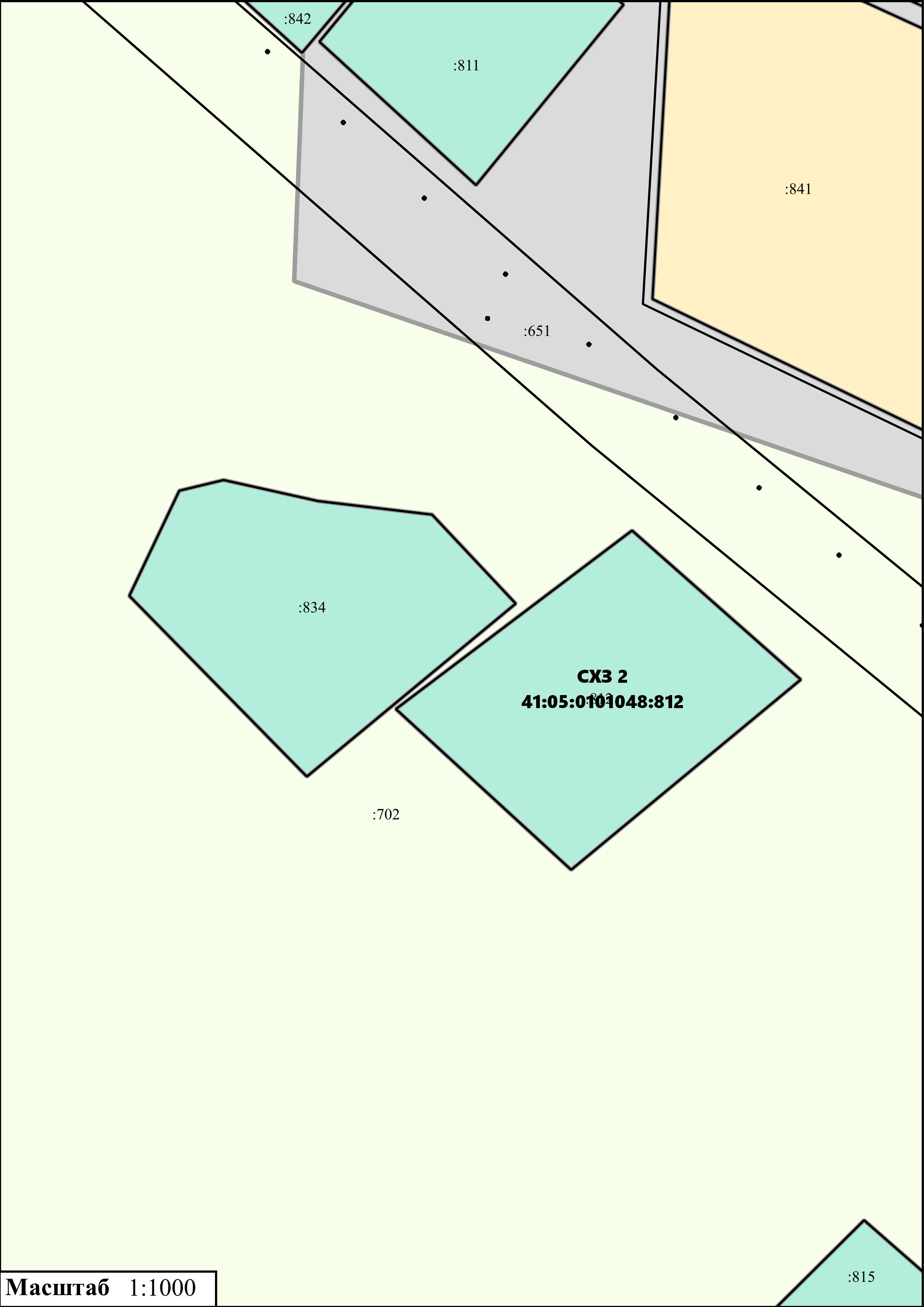 Приложение № 19к нормативному правовому акту от 28.09.2021 № 235 «О внесении изменений в нормативный правовой акт «Правила землепользования  и застройки межселенной территории Елизовского муниципального района» 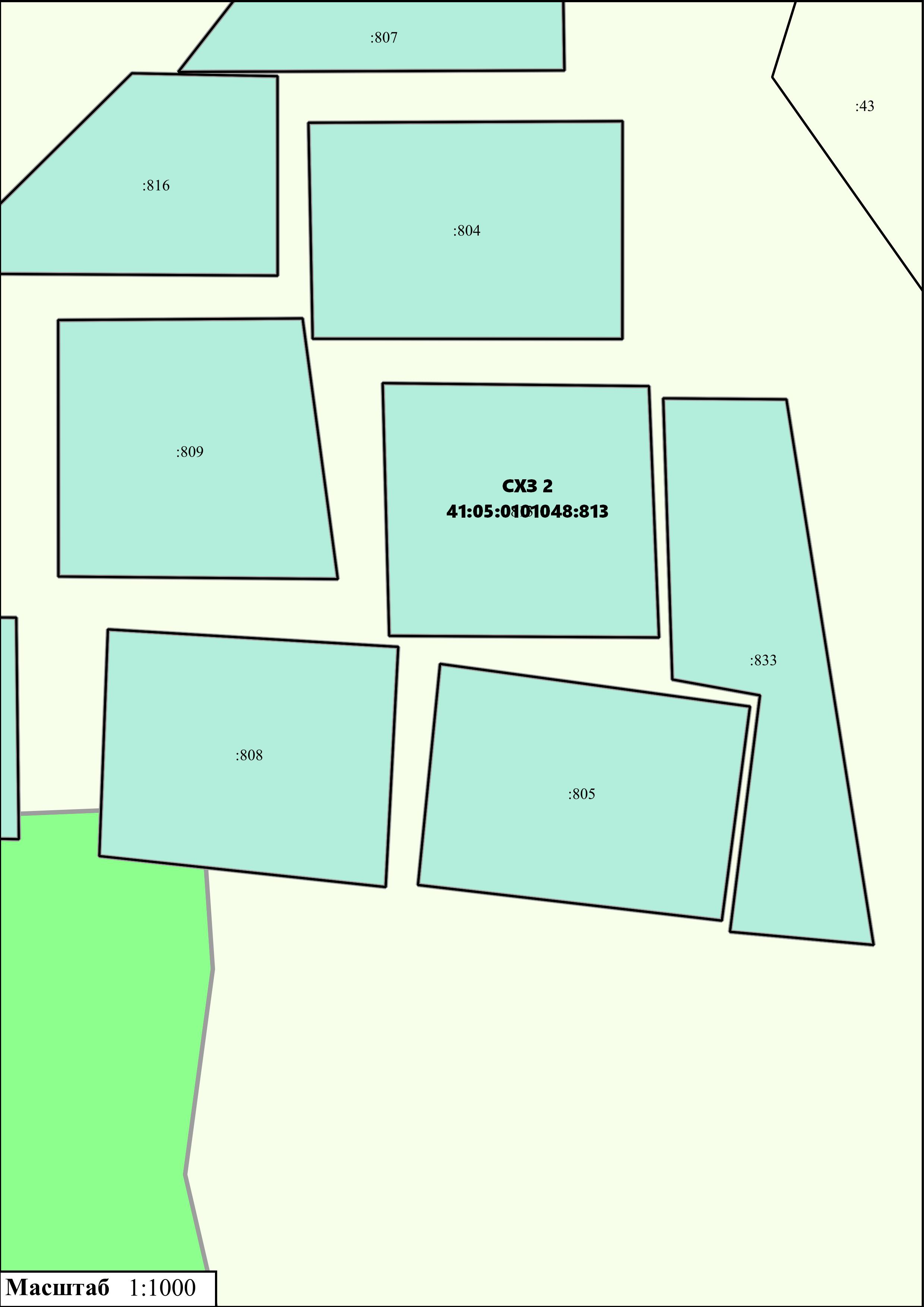 Приложение № 20к нормативному правовому акту от 28.09.2021 № 235 «О внесении изменений в нормативный правовой акт «Правила землепользования  и застройки межселенной территории Елизовского муниципального района» 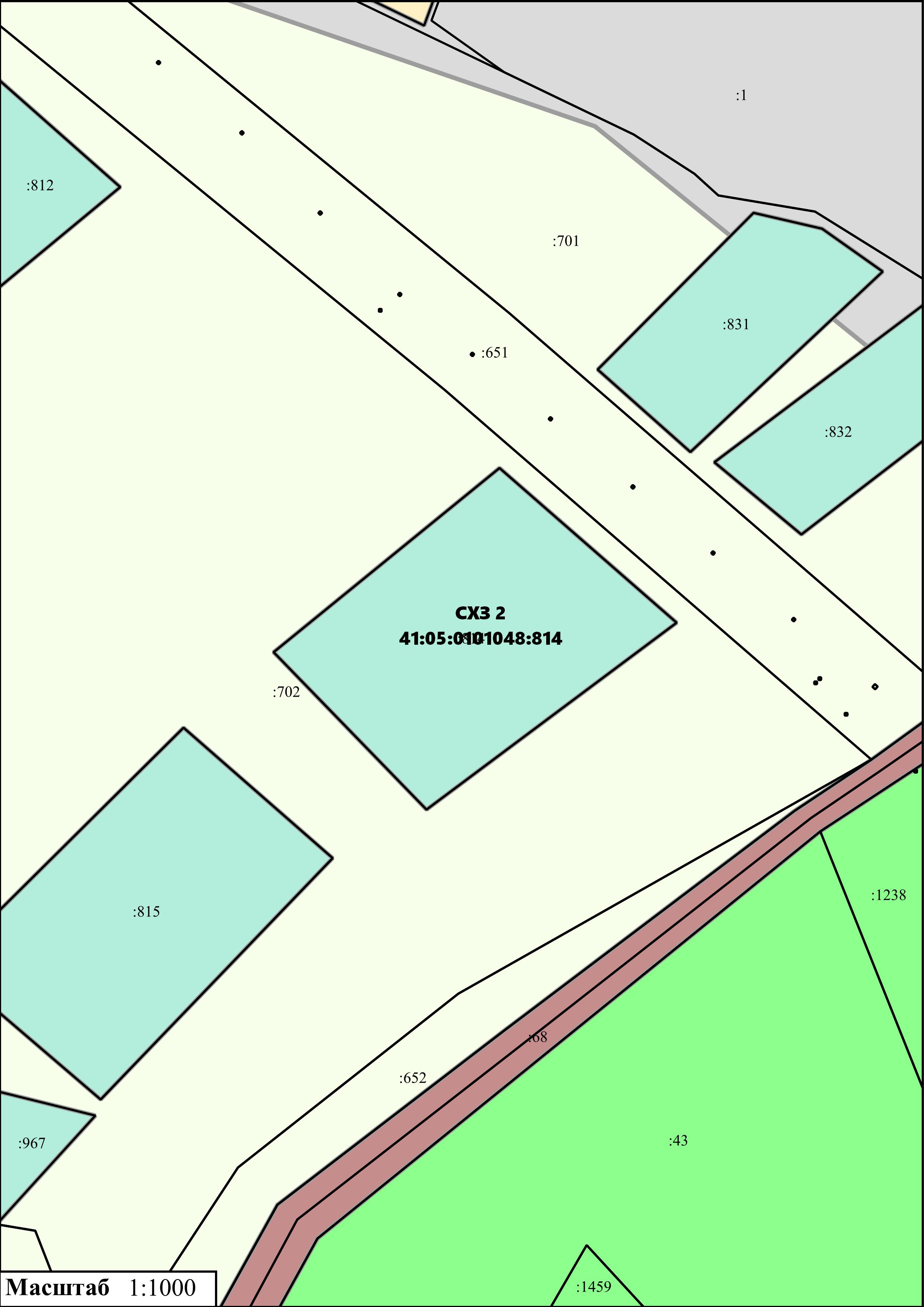 Приложение № 21к нормативному правовому акту от 28.09.2021 № 235 «О внесении изменений в нормативный правовой акт «Правила землепользования  и застройки межселенной территории Елизовского муниципального района» 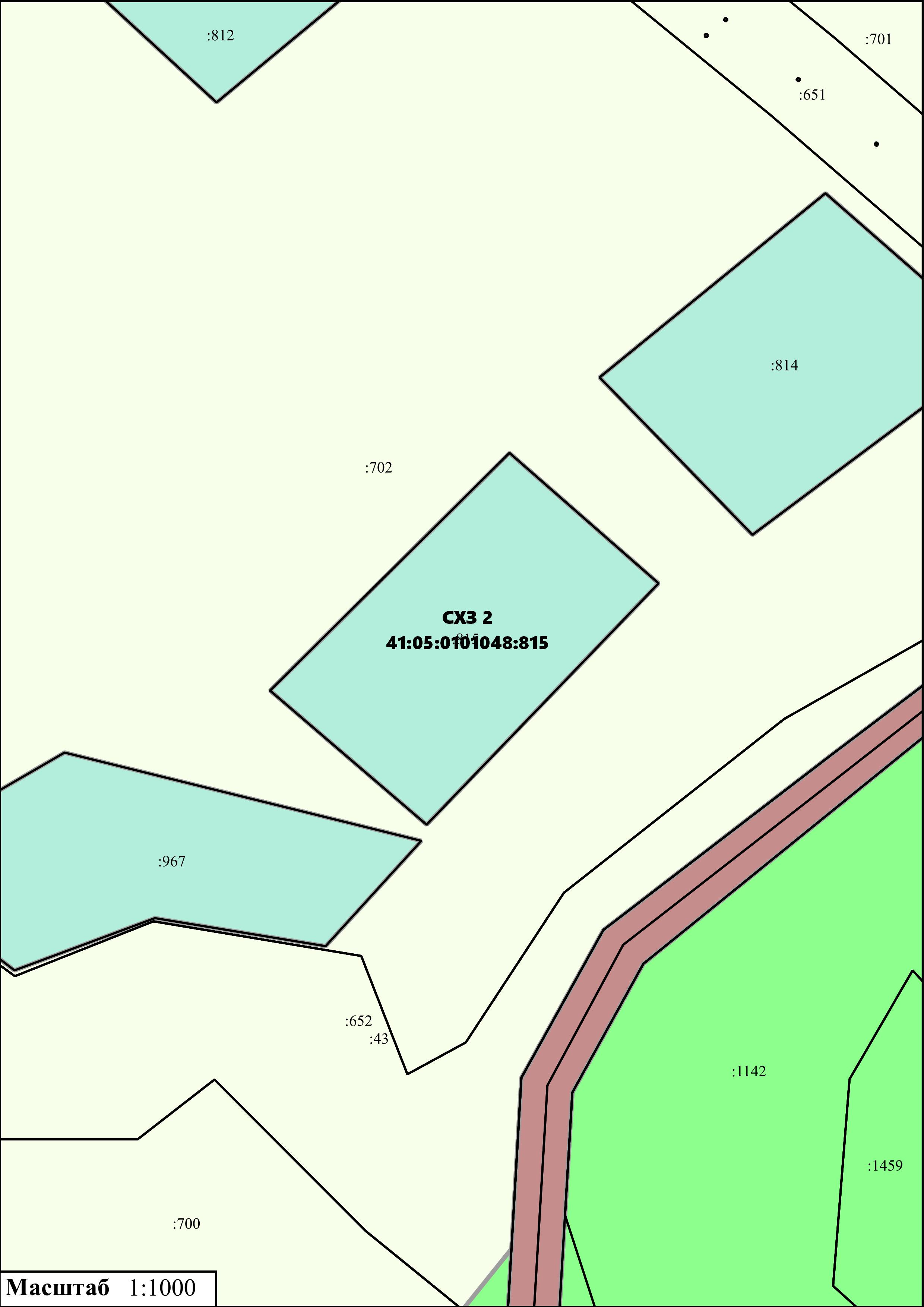 Приложение № 22к нормативному правовому акту от 28.09.2021 № 235 «О внесении изменений в нормативный правовой акт «Правила землепользования  и застройки межселенной территории Елизовского муниципального района» 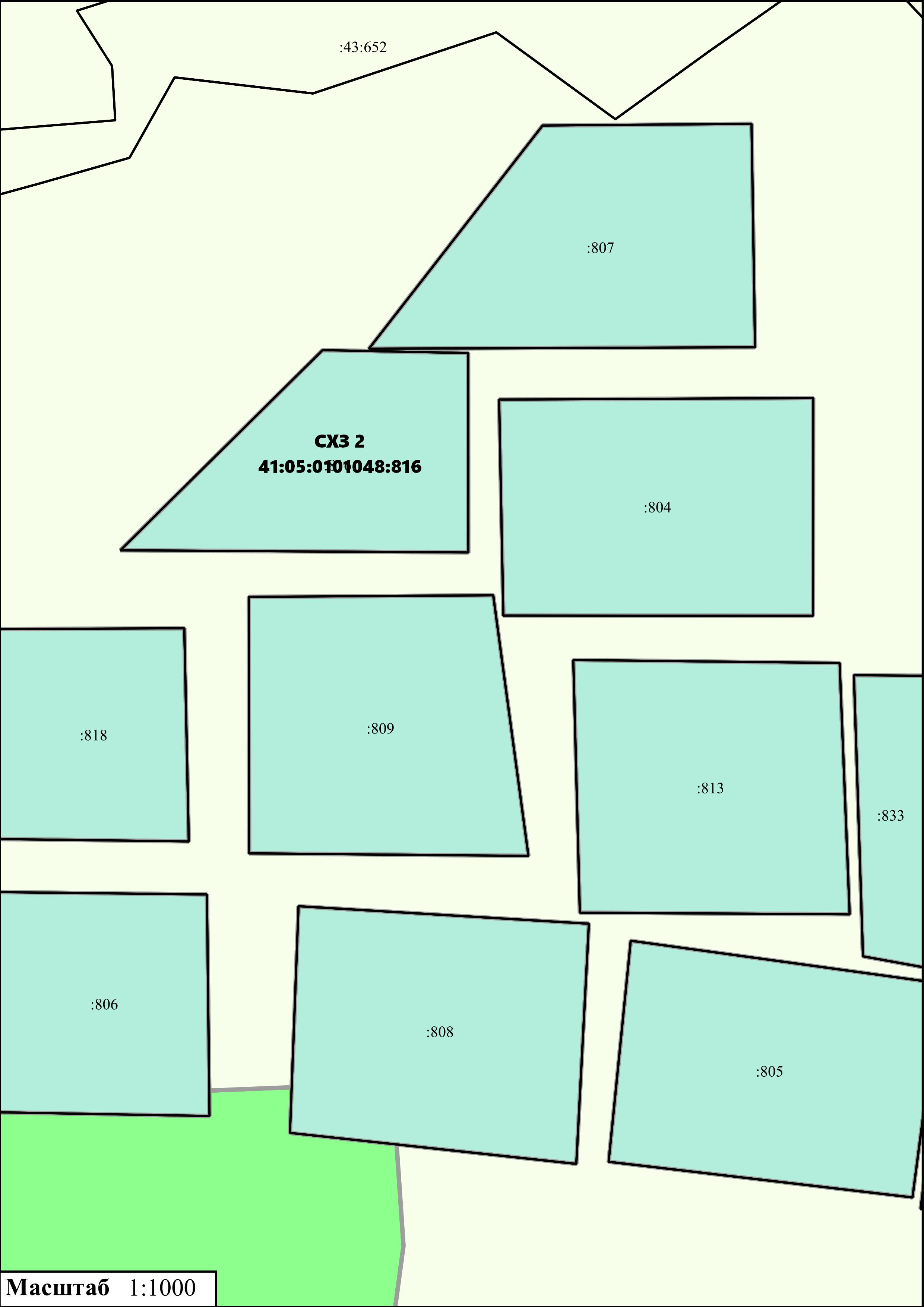 Приложение № 23к нормативному правовому акту от 28.09.2021 № 235 «О внесении изменений в нормативный правовой акт «Правила землепользования  и застройки межселенной территории Елизовского муниципального района»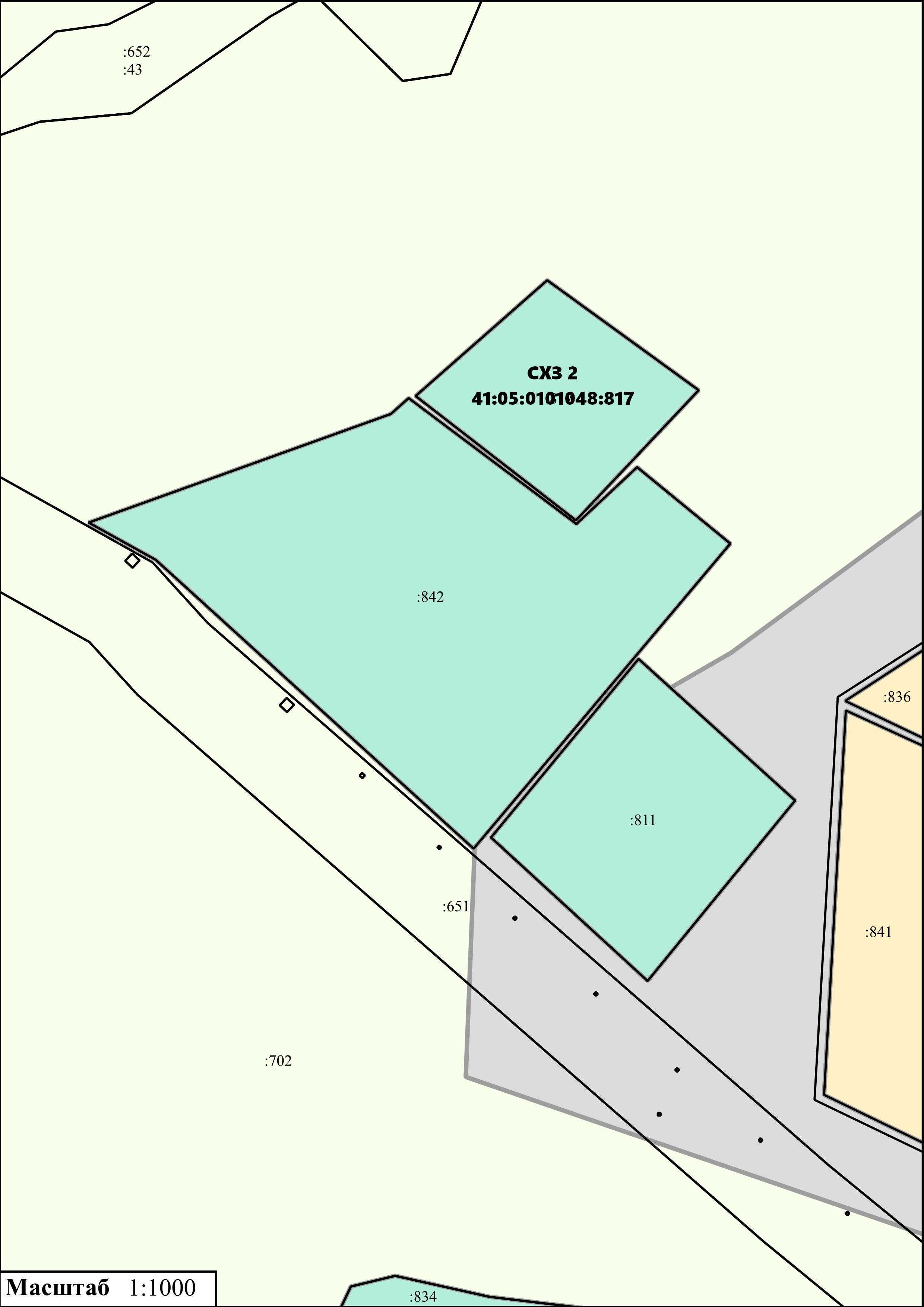 Приложение № 24к нормативному правовому акту от 28.09.2021 № 235 «О внесении изменений в нормативный правовой акт «Правила землепользования  и застройки межселенной территории Елизовского муниципального района» 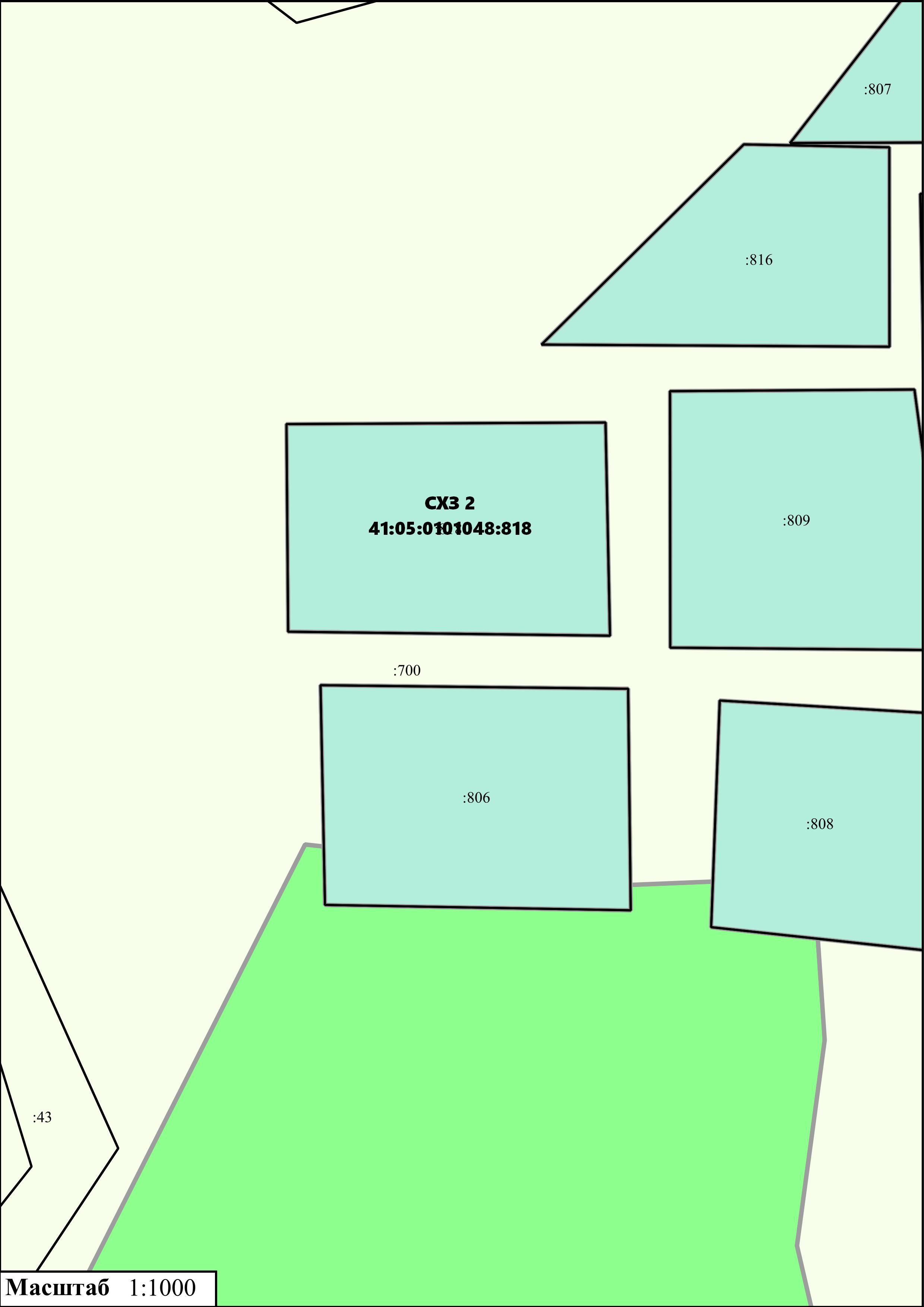 Приложение № 25к нормативному правовому акту от 28.09.2021 № 235 «О внесении изменений в нормативный правовой акт «Правила землепользования  и застройки межселенной территории Елизовского муниципального района» 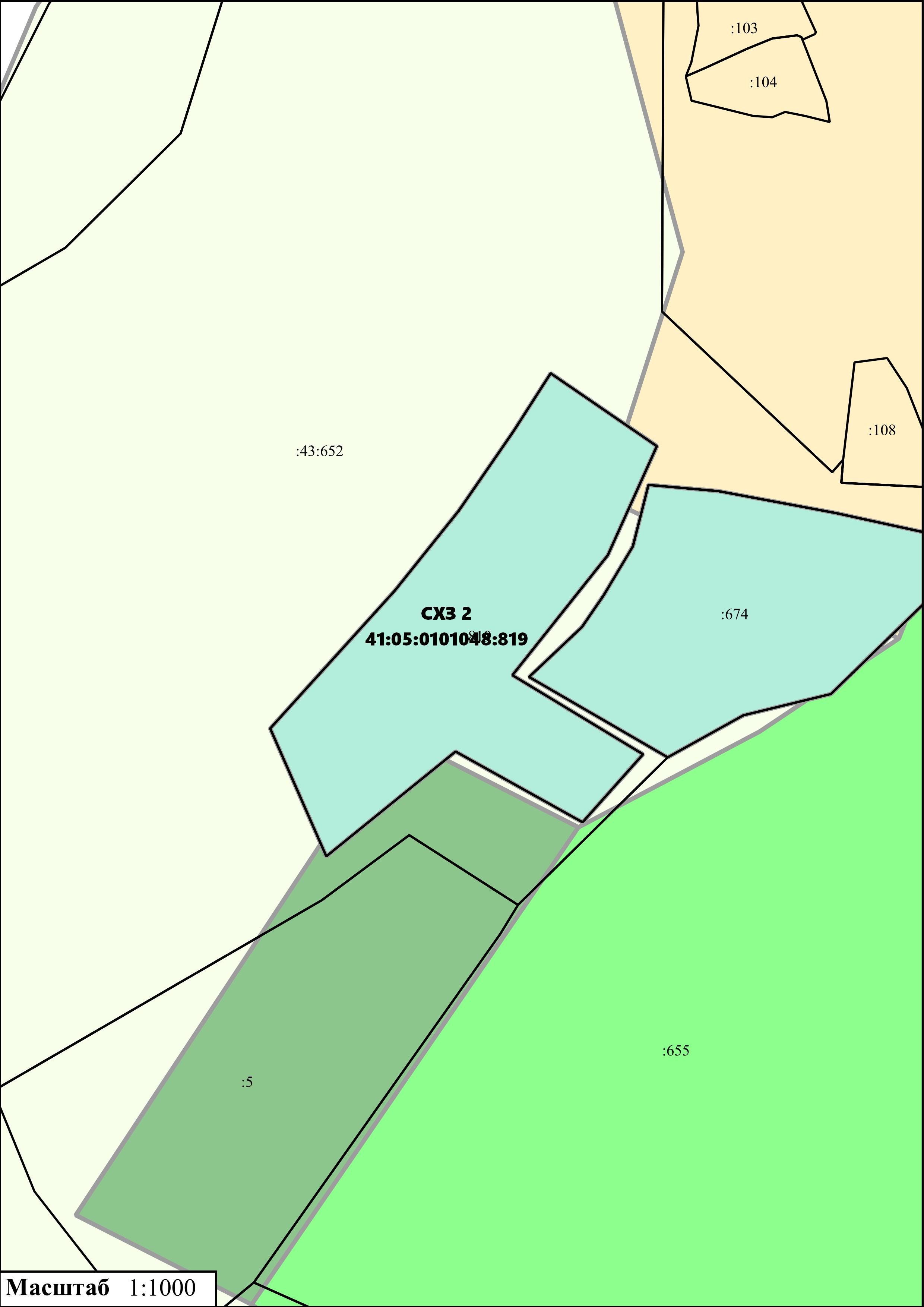 Приложение № 26к нормативному правовому акту от 28.09.2021 № 235 «О внесении изменений в нормативный правовой акт «Правила землепользования  и застройки межселенной территории Елизовского муниципального района» 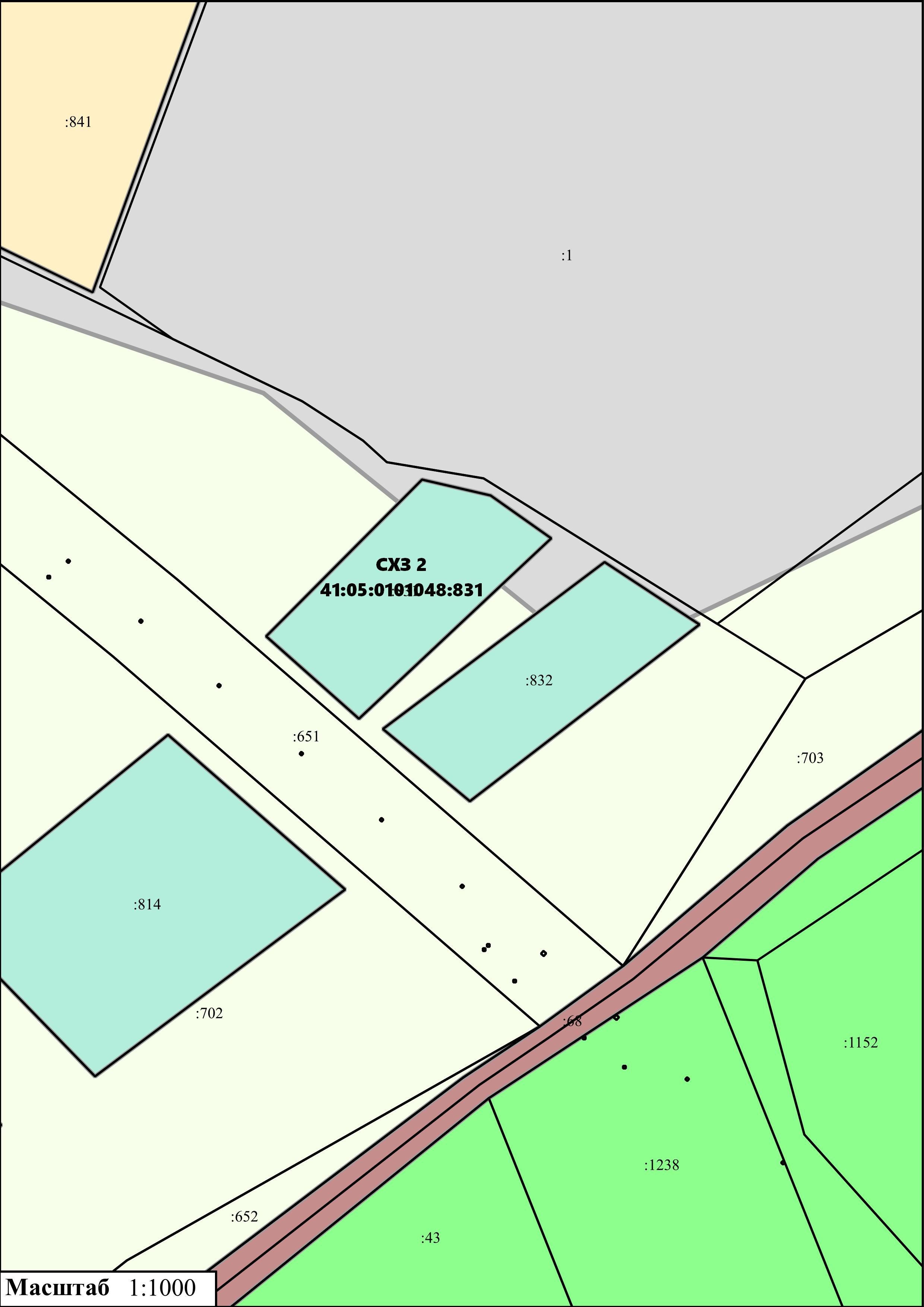 Приложение № 27к нормативному правовому акту от 28.09.2021 № 235 «О внесении изменений в нормативный правовой акт «Правила землепользования  и застройки межселенной территории Елизовского муниципального района» 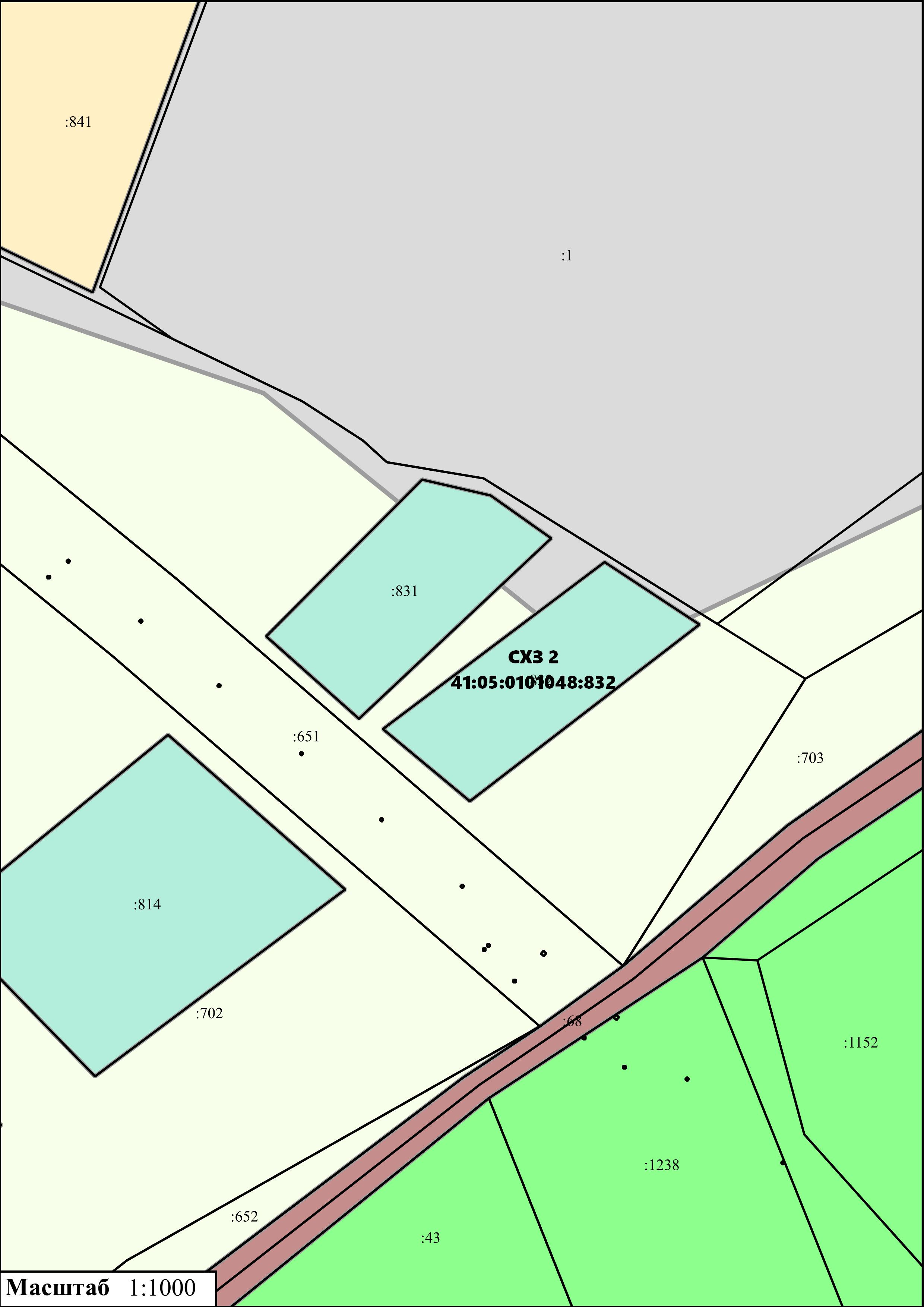 Приложение № 28к нормативному правовому акту от 28.09.2021 № 235 «О внесении изменений в нормативный правовой акт «Правила землепользования  и застройки межселенной территории Елизовского муниципального района»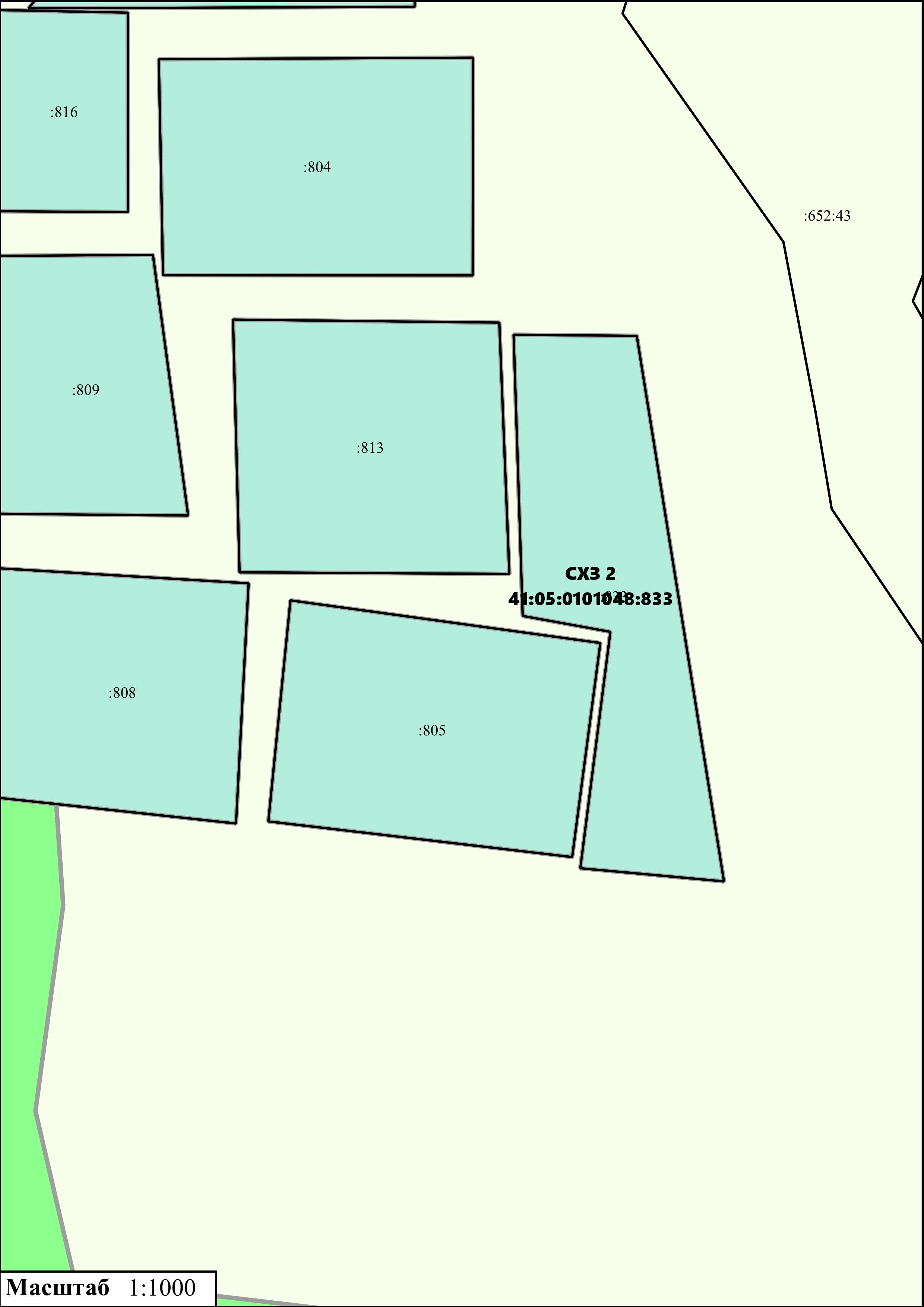 Приложение № 29к нормативному правовому акту от 28.09.2021 № 235 «О внесении изменений в нормативный правовой акт «Правила землепользования  и застройки межселенной территории Елизовского муниципального района» 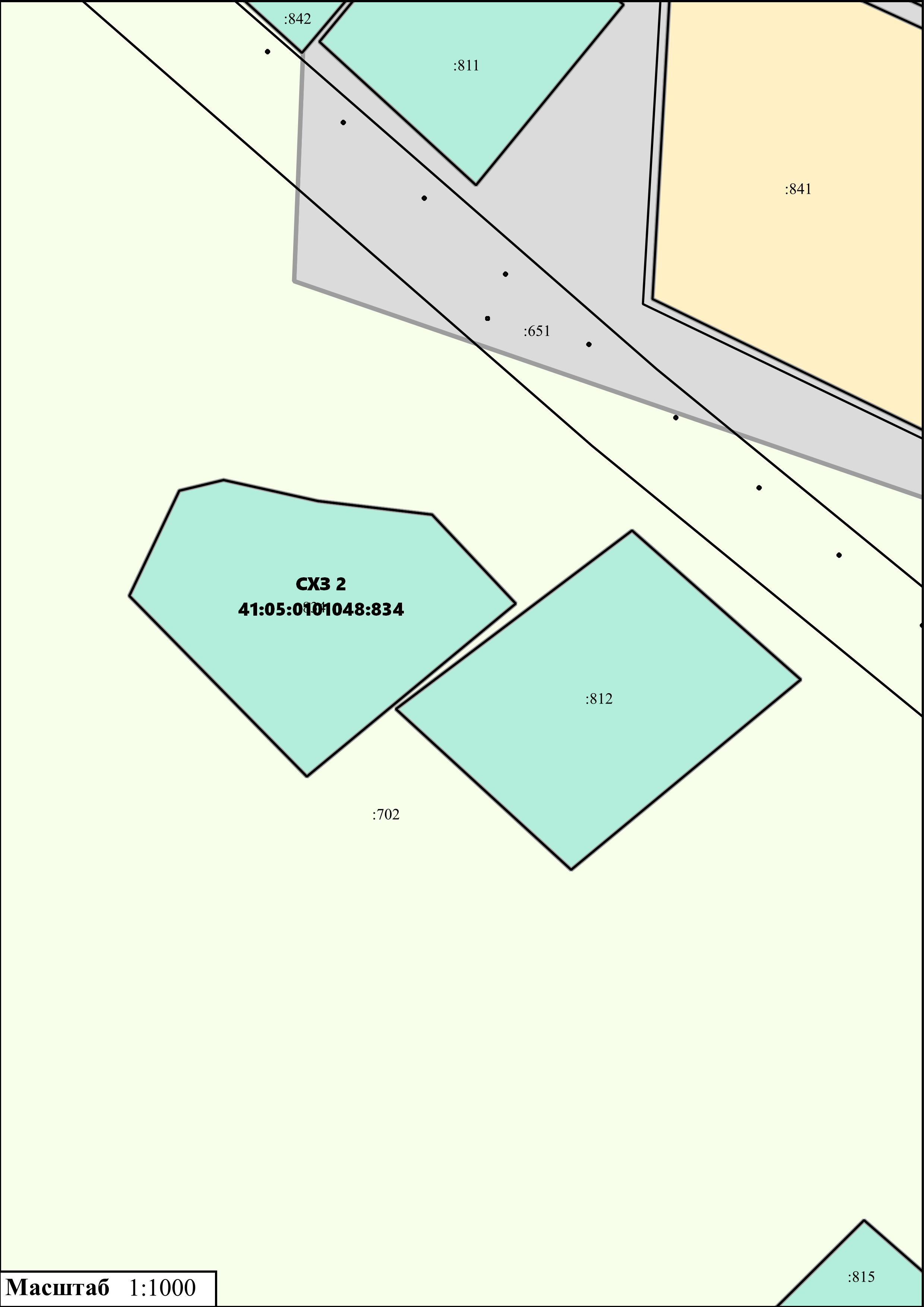 Приложение № 30к нормативному правовому акту от 28.09.2021 № 235 «О внесении изменений в нормативный правовой акт «Правила землепользования  и застройки межселенной территории Елизовского муниципального района» 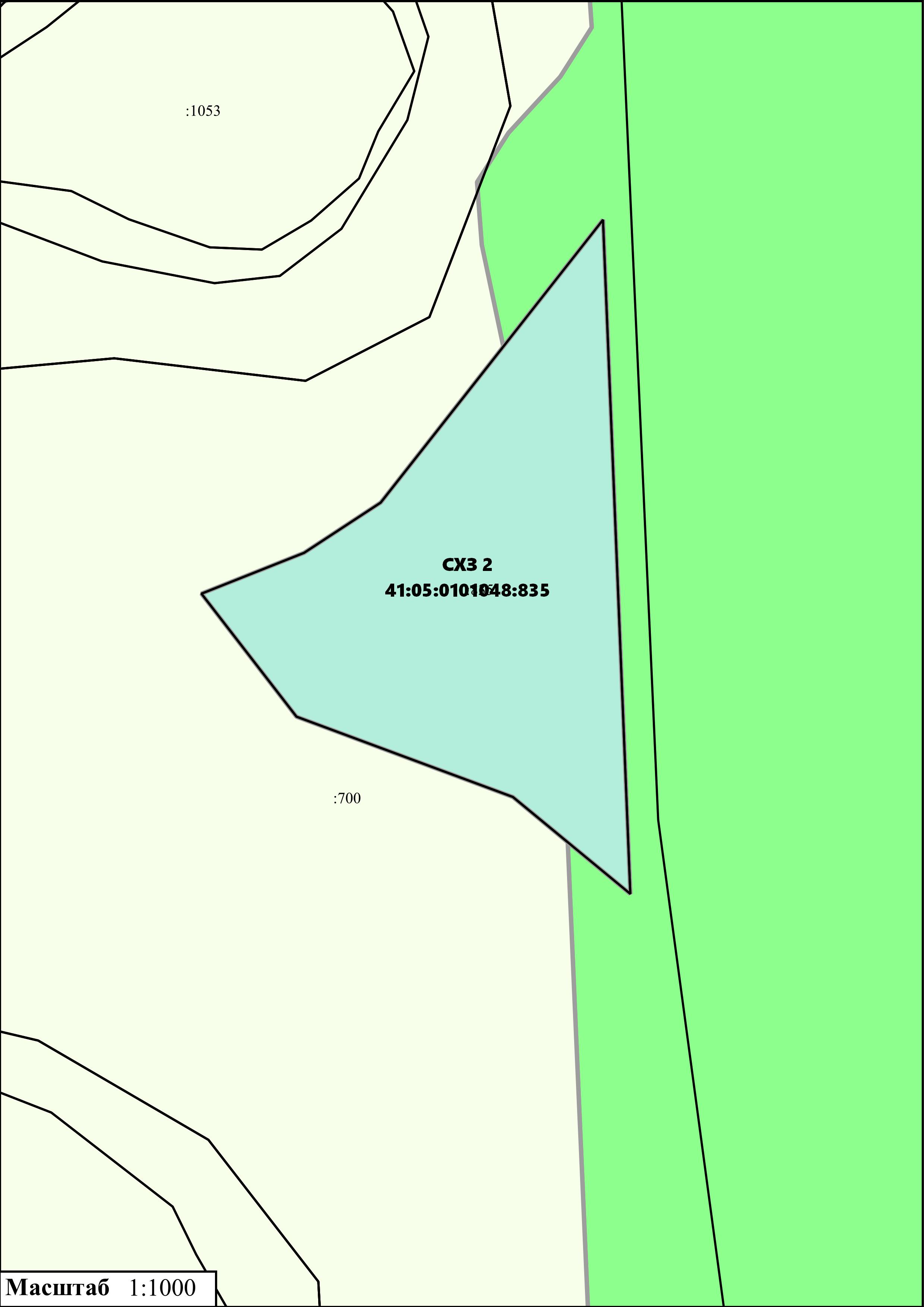 Приложение № 31к нормативному правовому акту от 28.09.2021 № 235 «О внесении изменений в нормативный правовой акт «Правила землепользования  и застройки межселенной территории Елизовского муниципального района»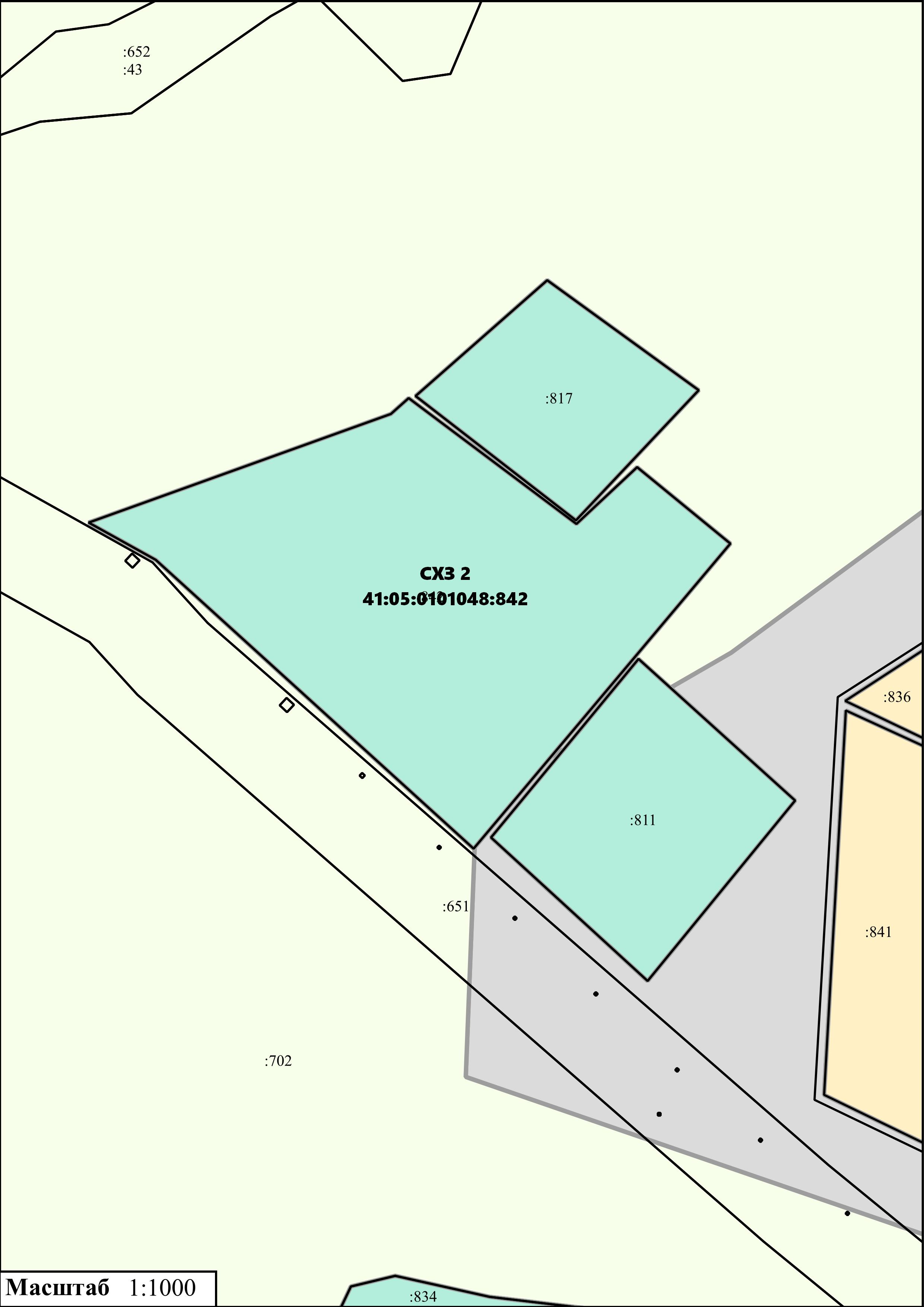 Приложение № 32к нормативному правовому акту от 28.09.2021 № 235 «О внесении изменений в нормативный правовой акт «Правила землепользования  и застройки межселенной территории Елизовского муниципального района» 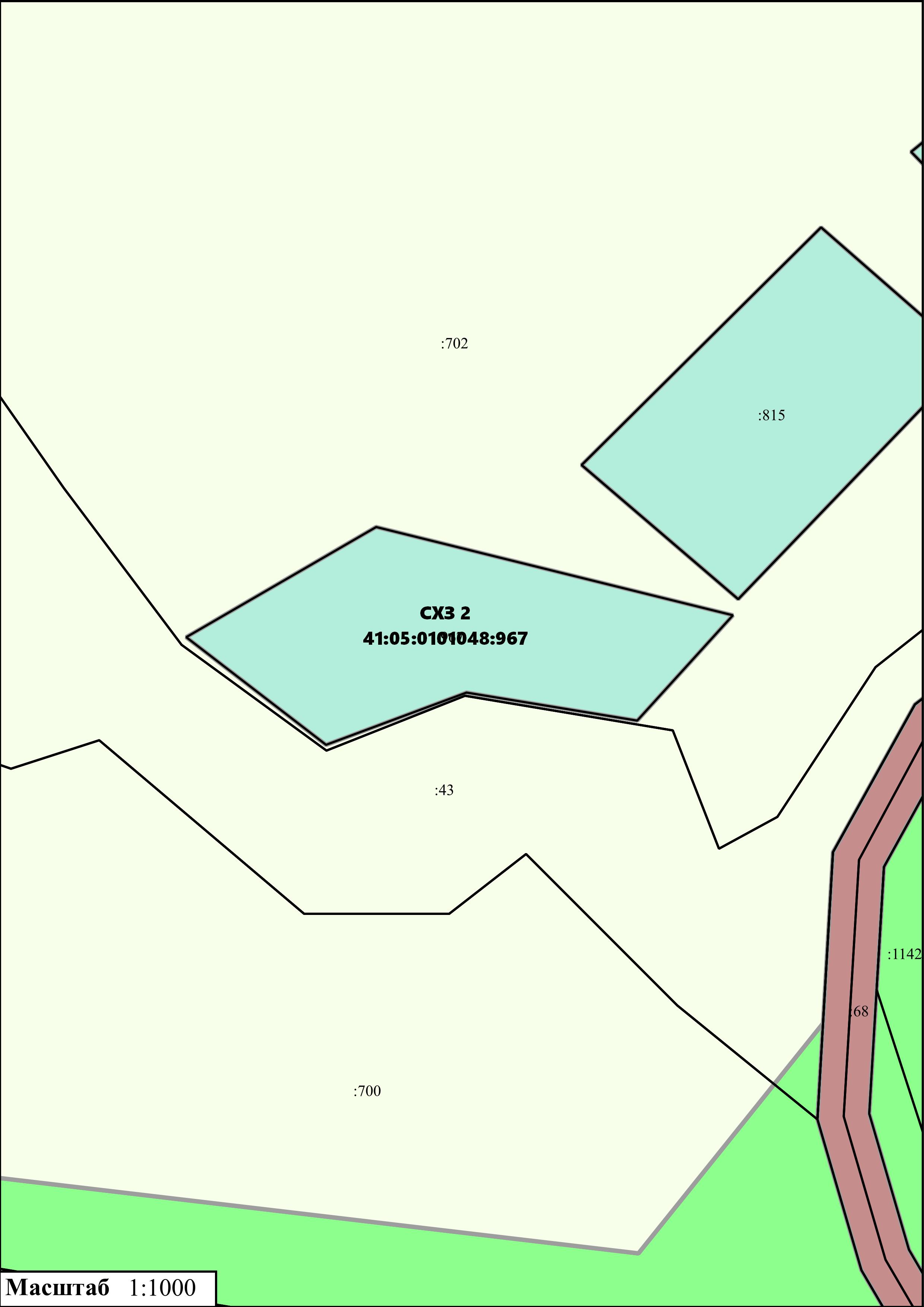 Приложение № 33к нормативному правовому акту от 28.09.2021 № 235 «О внесении изменений в нормативный правовой акт «Правила землепользования  и застройки межселенной территории Елизовского муниципального района» 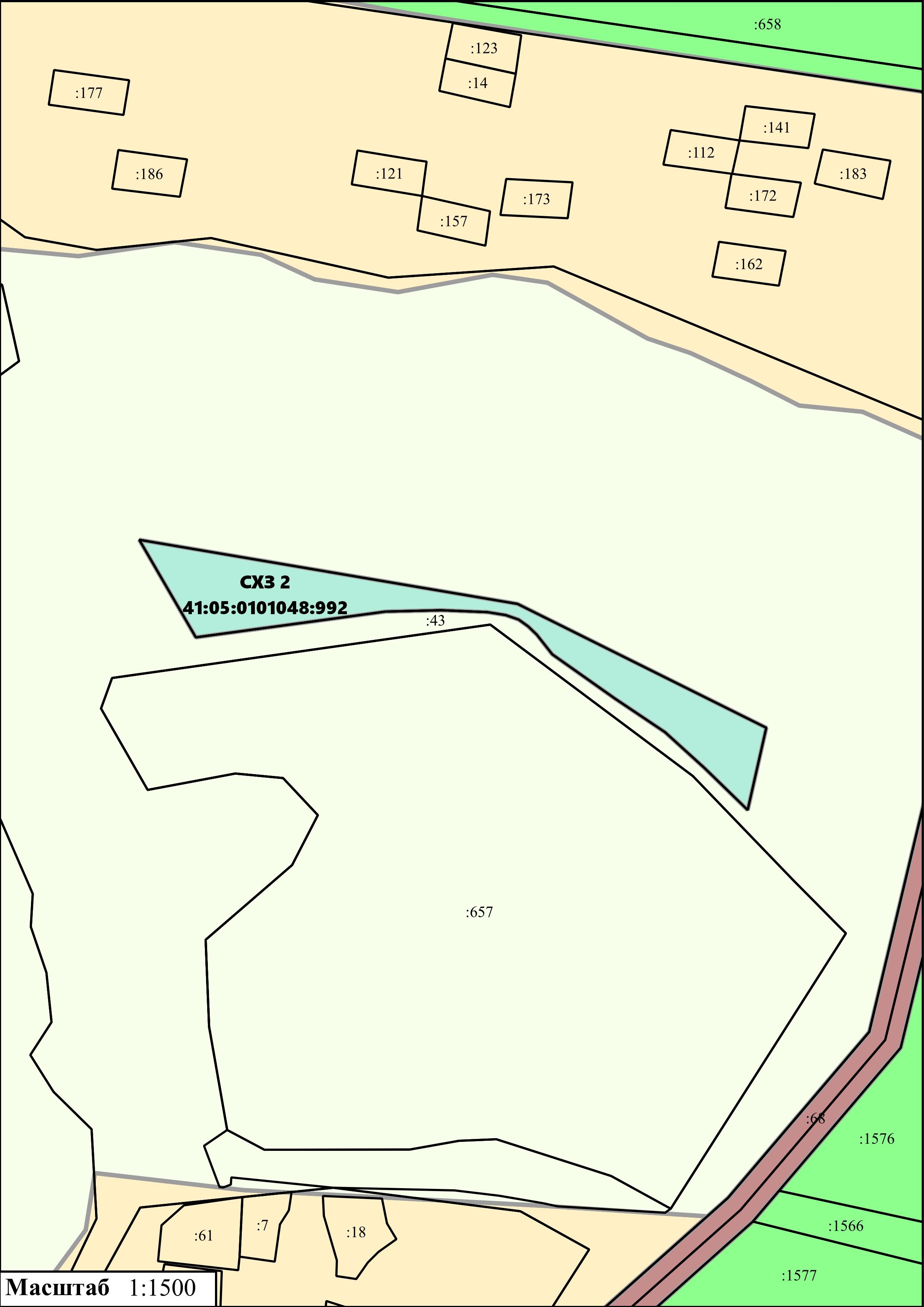 Приложение № 34к нормативному правовому акту от 28.09.2021 № 235 «О внесении изменений в нормативный правовой акт «Правила землепользования  и застройки межселенной территории Елизовского муниципального района» 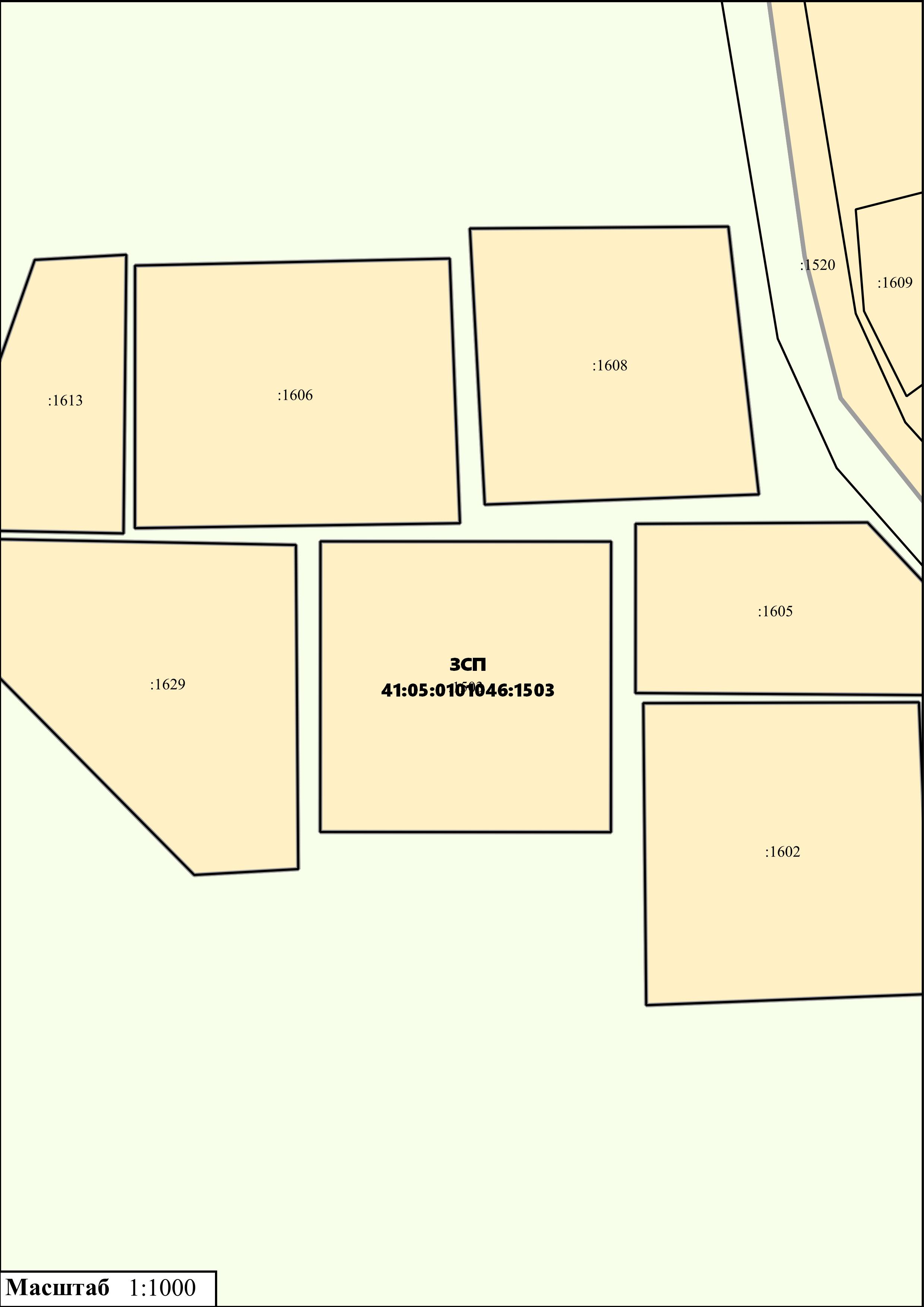 Приложение № 35к нормативному правовому акту от 28.09.2021 № 235 «О внесении изменений в нормативный правовой акт «Правила землепользования  и застройки межселенной территории Елизовского муниципального района» 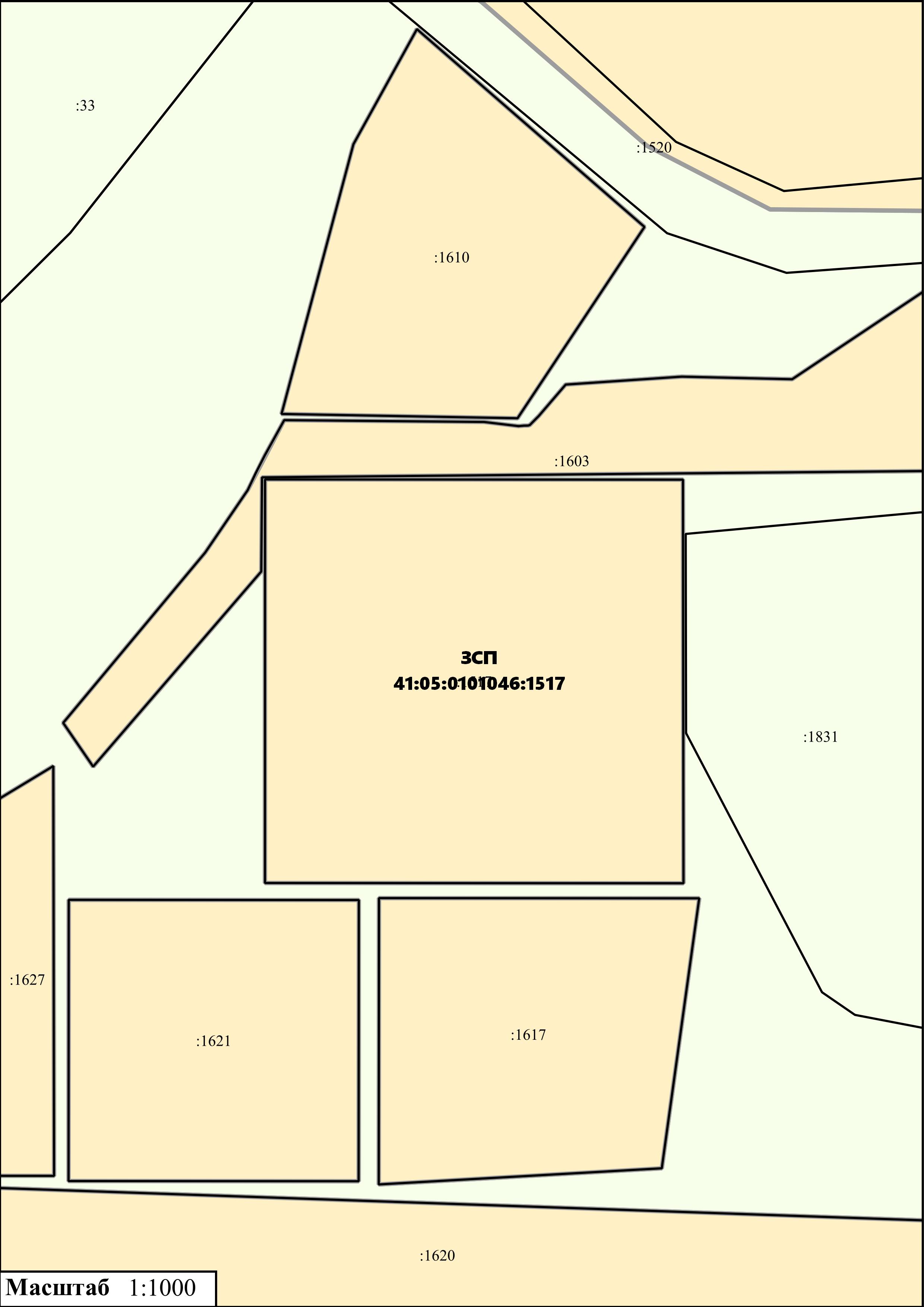 Приложение № 36к нормативному правовому акту от 28.09.2021 № 235 «О внесении изменений в нормативный правовой акт «Правила землепользования  и застройки межселенной территории Елизовского муниципального района» 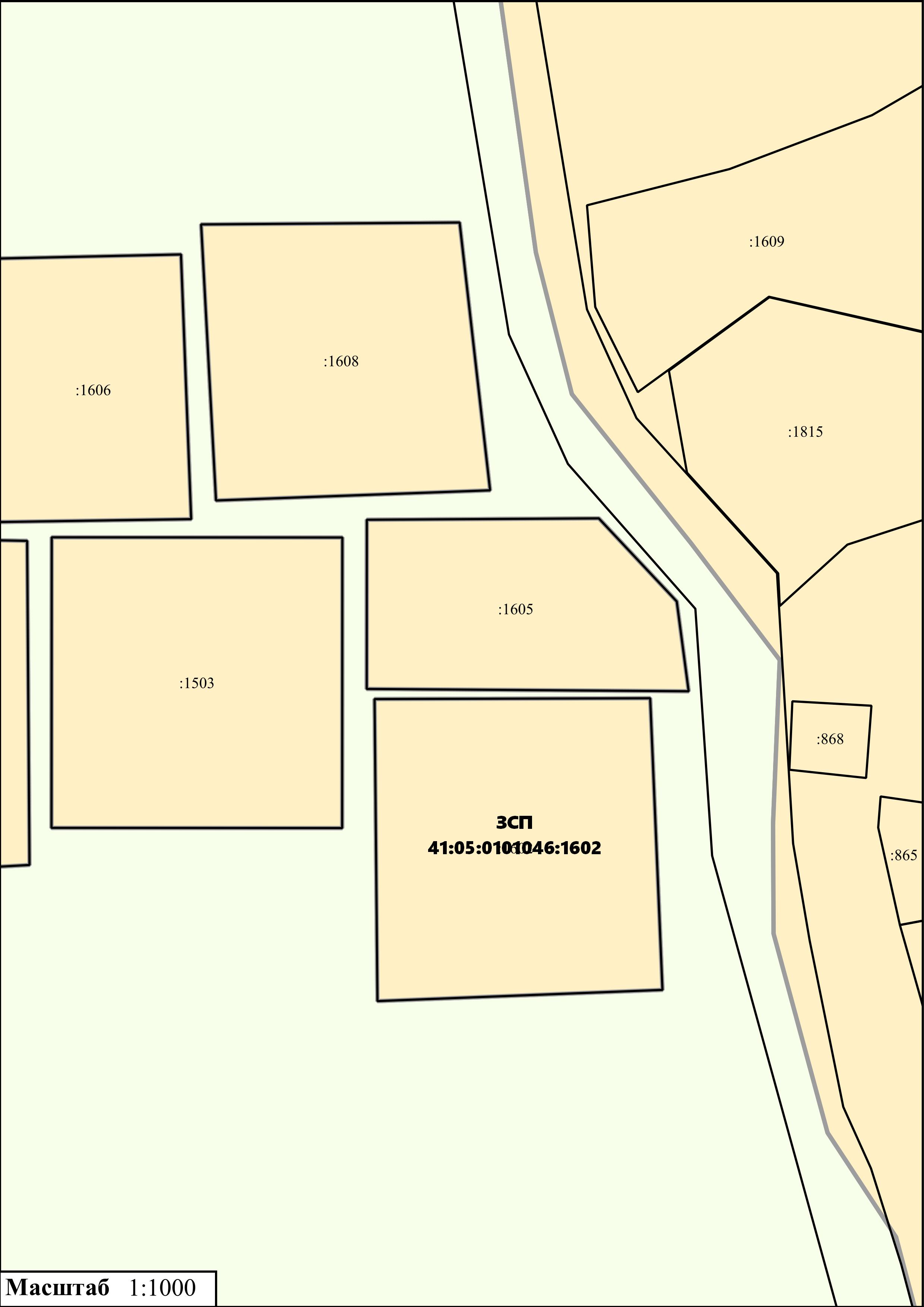 Приложение № 37к нормативному правовому акту от 28.09.2021 № 235 «О внесении изменений в нормативный правовой акт «Правила землепользования  и застройки межселенной территории Елизовского муниципального района» 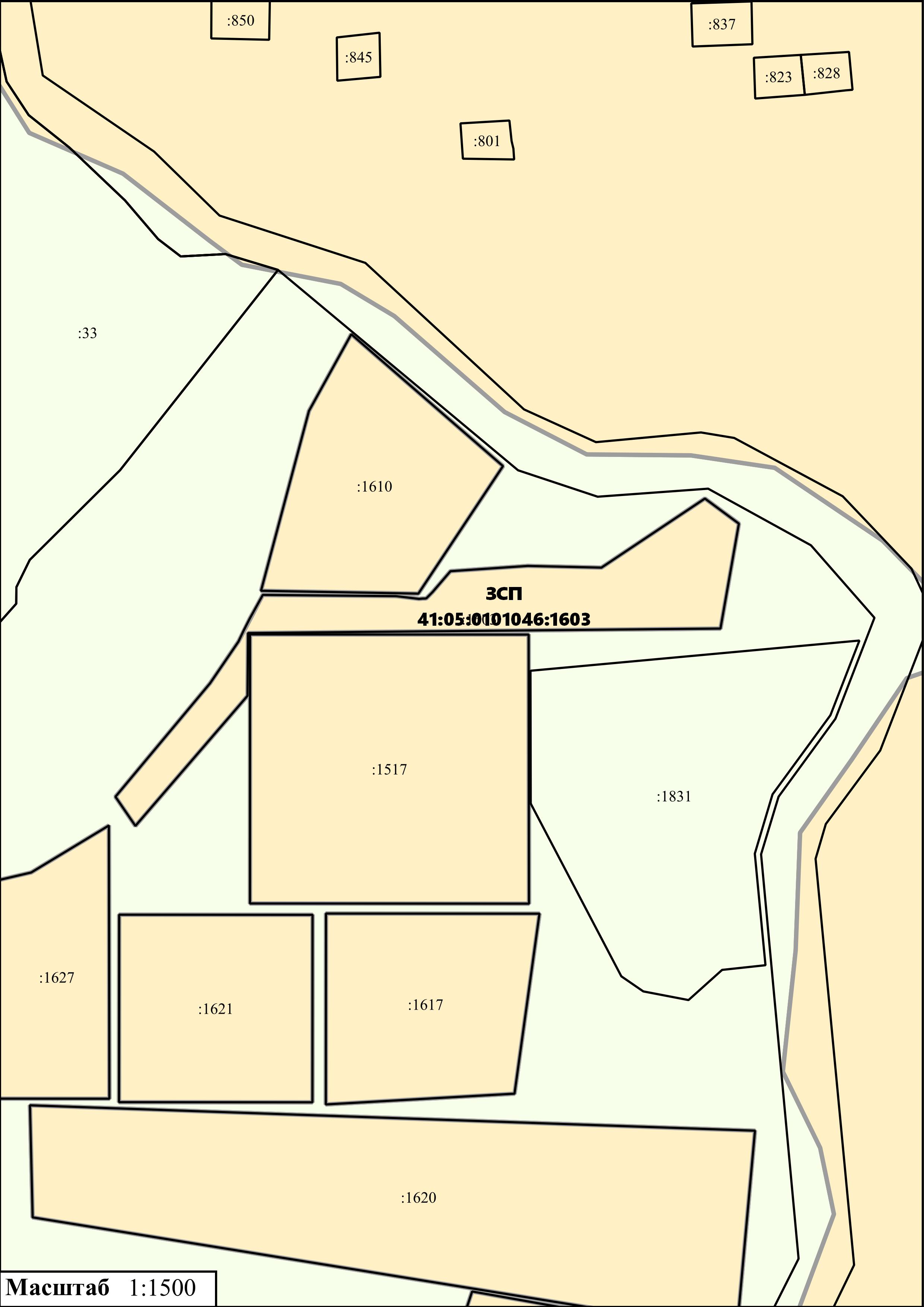 Приложение № 38к нормативному правовому акту от 28.09.2021 № 235 «О внесении изменений в нормативный правовой акт «Правила землепользования  и застройки межселенной территории Елизовского муниципального района»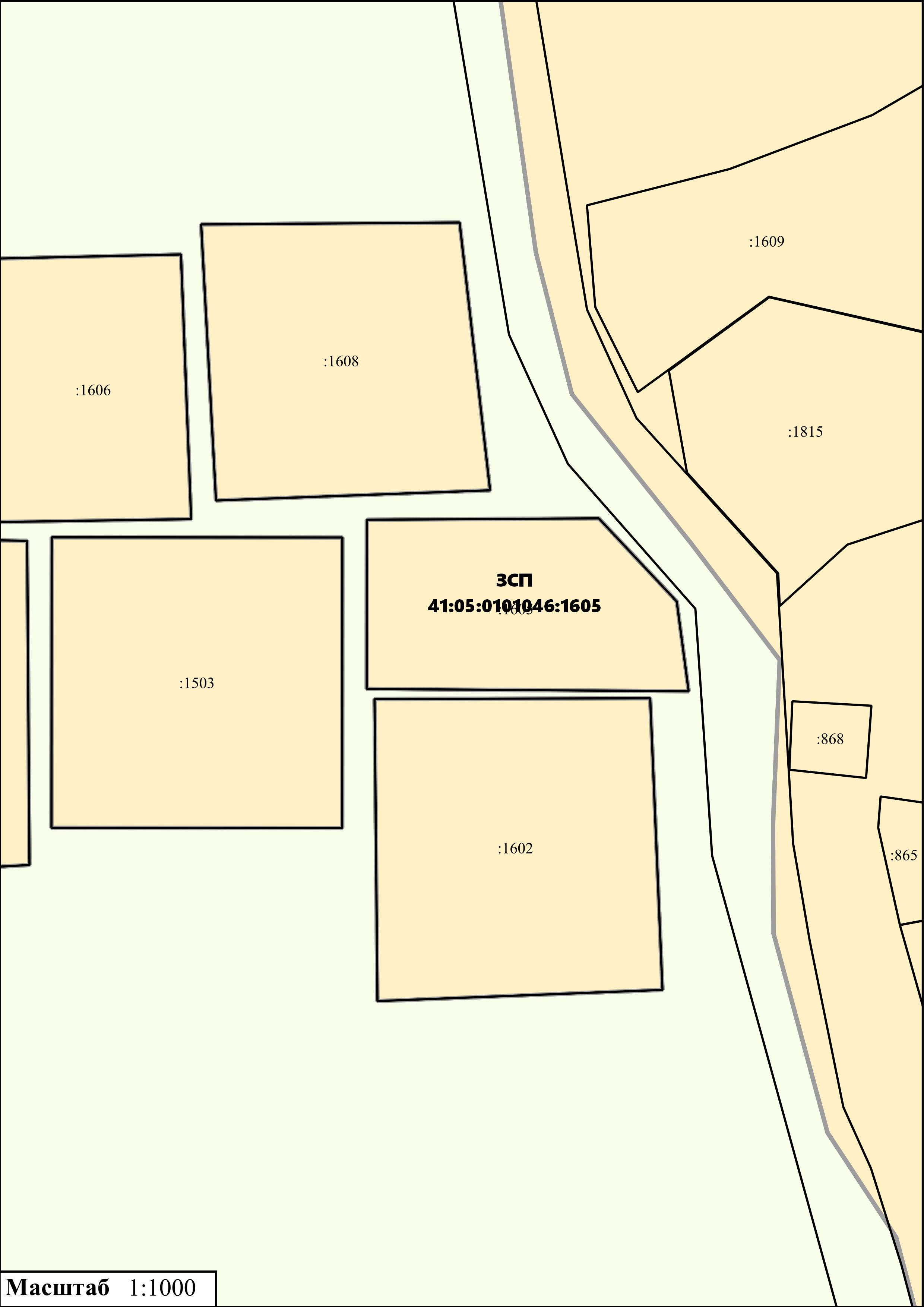 Приложение № 39к нормативному правовому акту от 28.09.2021 № 235 «О внесении изменений в нормативный правовой акт «Правила землепользования  и застройки межселенной территории Елизовского муниципального района» 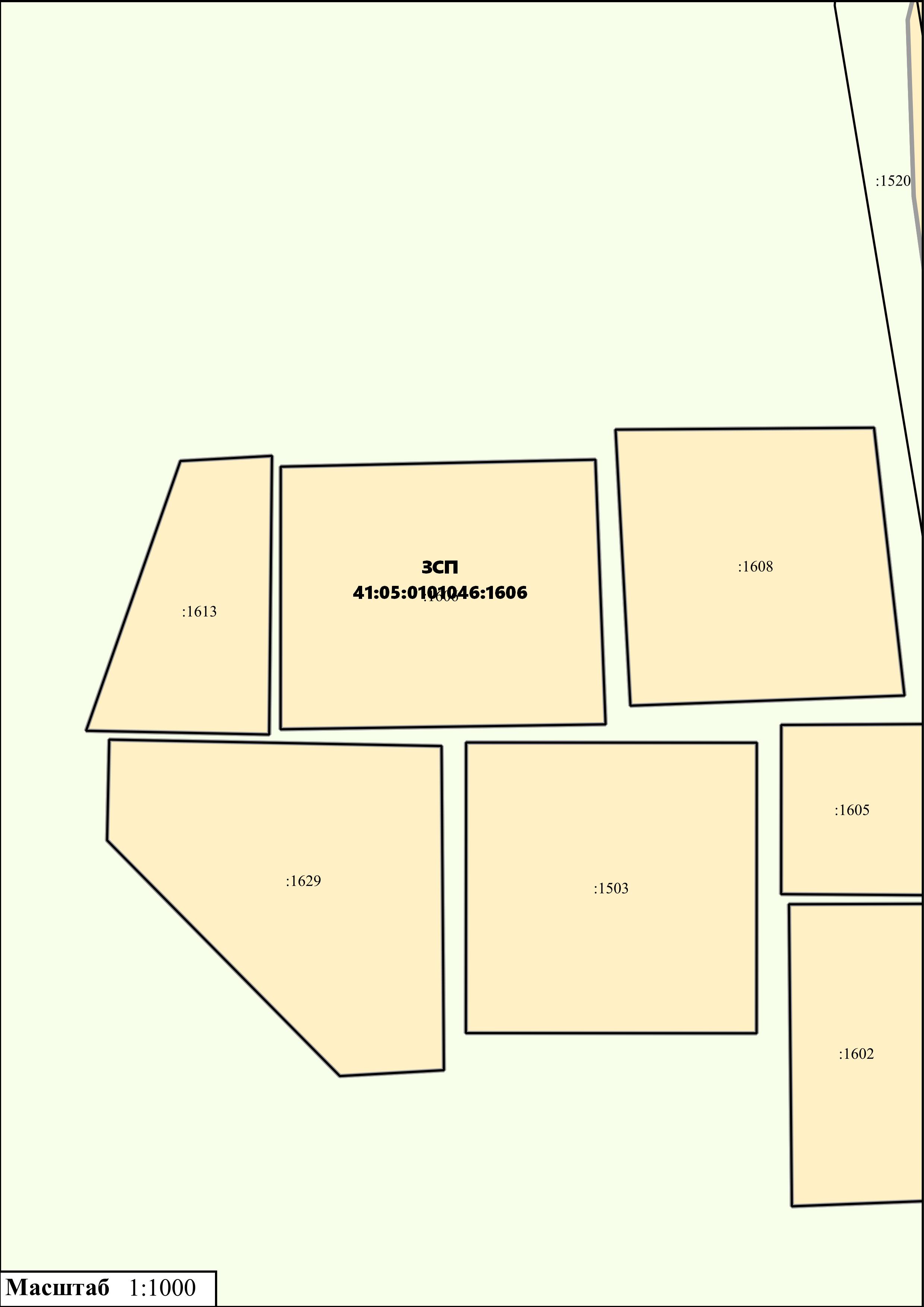 Приложение № 40к нормативному правовому акту от 28.09.2021 № 235 «О внесении изменений в нормативный правовой акт «Правила землепользования  и застройки межселенной территории Елизовского муниципального района» 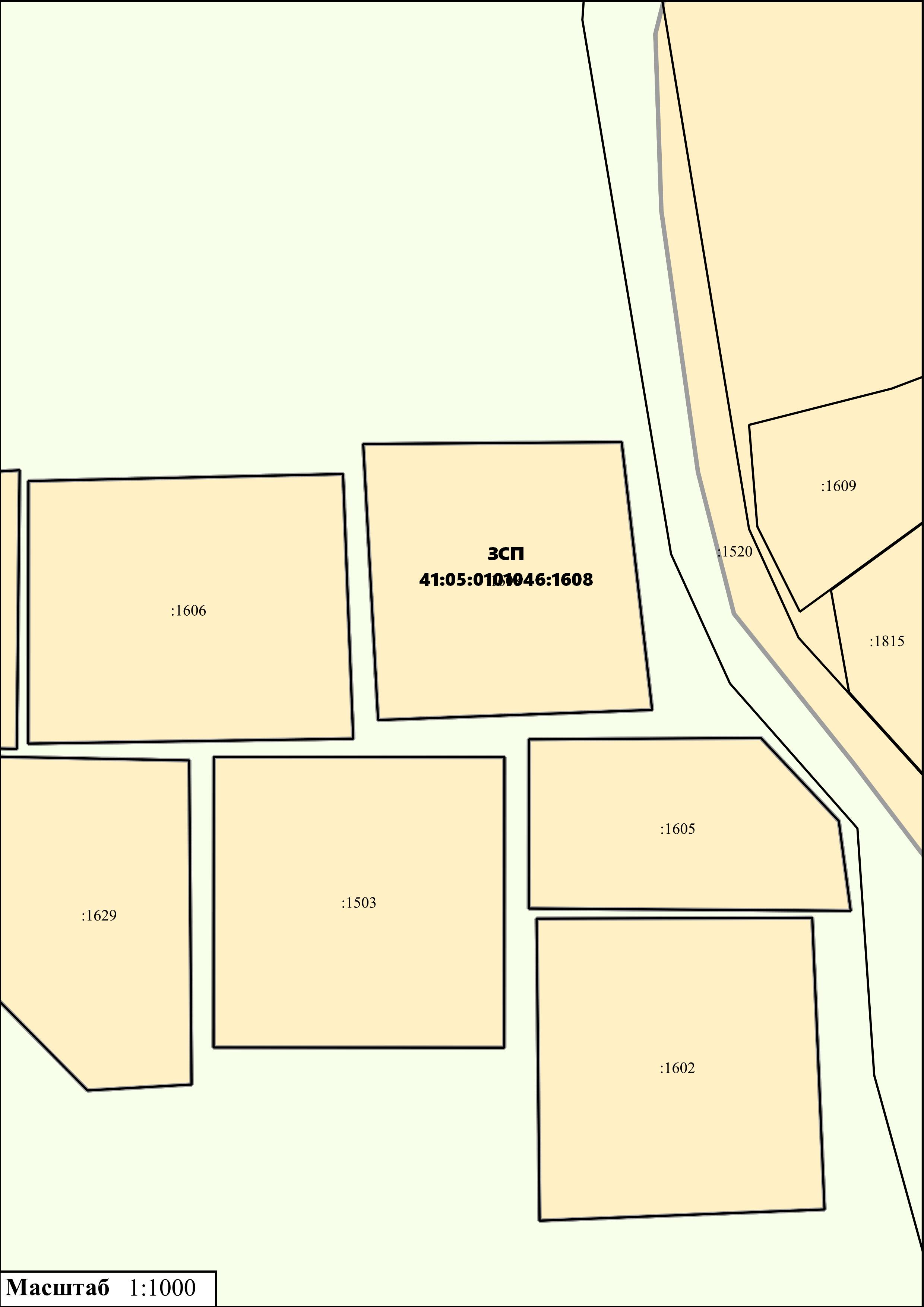 Приложение № 41к нормативному правовому акту от 28.09.2021 № 235 «О внесении изменений в нормативный правовой акт «Правила землепользования  и застройки межселенной территории Елизовского муниципального района» 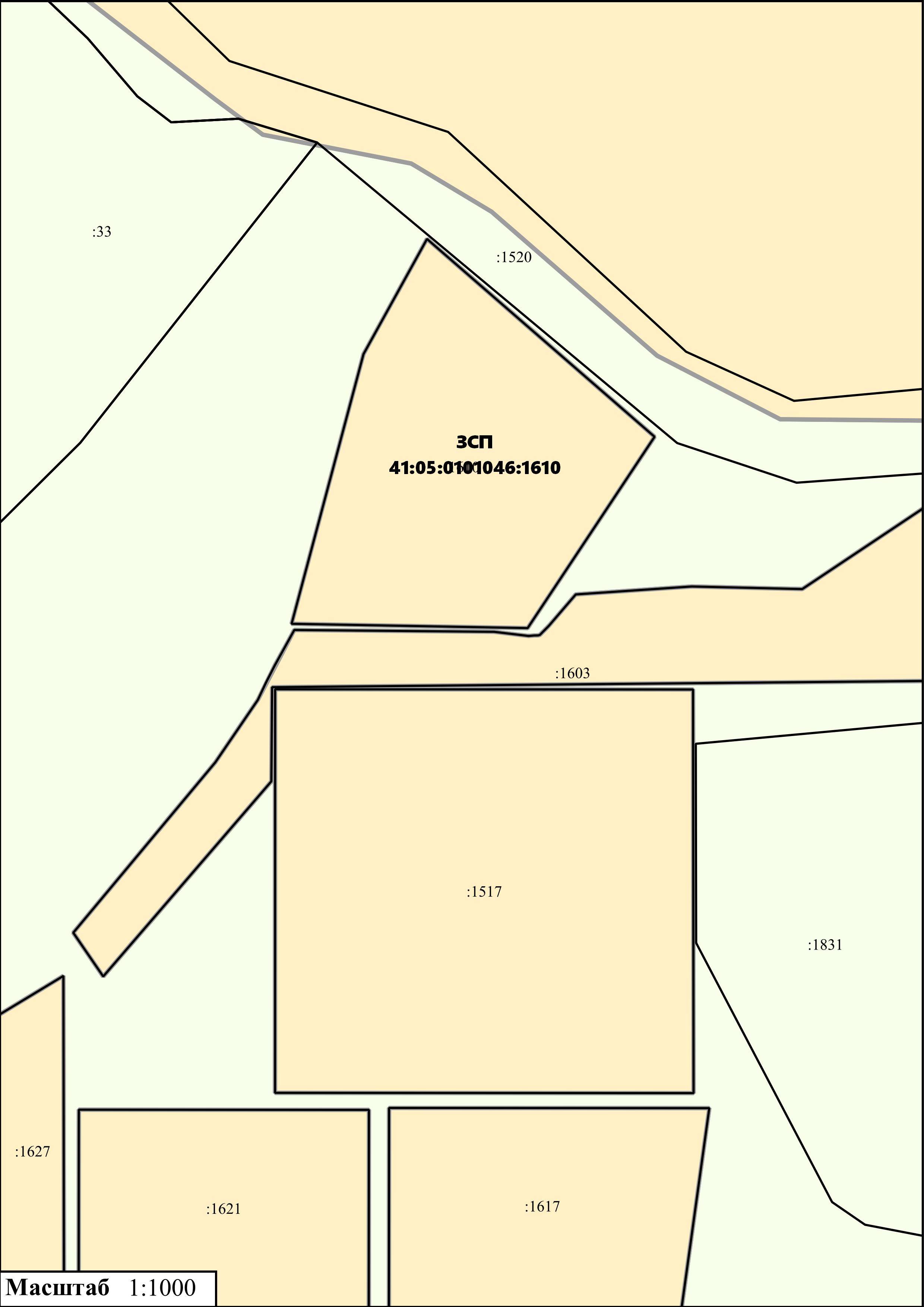 Приложение № 42к нормативному правовому акту от 28.09.2021 № 235 «О внесении изменений в нормативный правовой акт «Правила землепользования  и застройки межселенной территории Елизовского муниципального района» 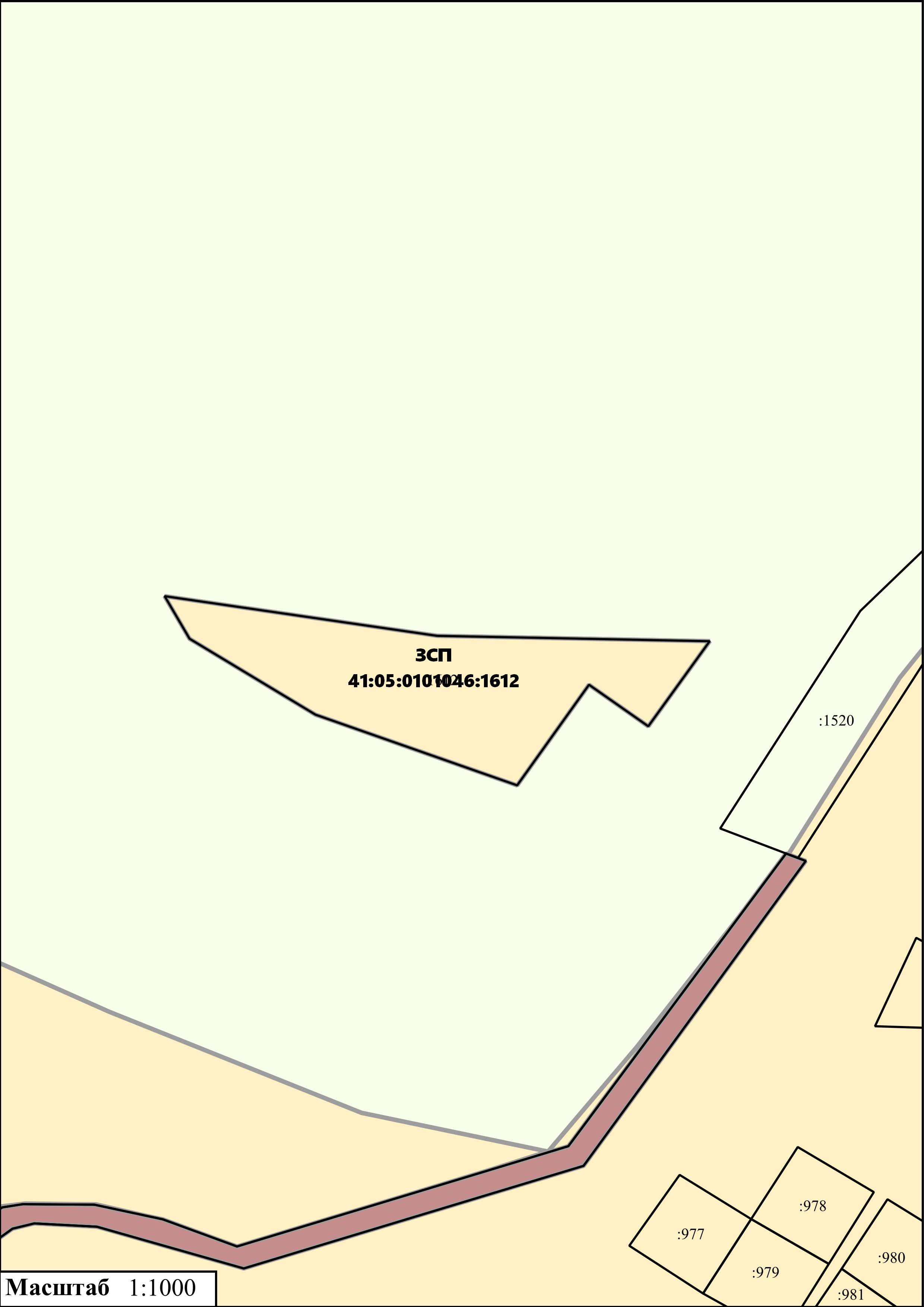 Приложение № 43к нормативному правовому акту от 28.09.2021 № 235 «О внесении изменений в нормативный правовой акт «Правила землепользования  и застройки межселенной территории Елизовского муниципального района» 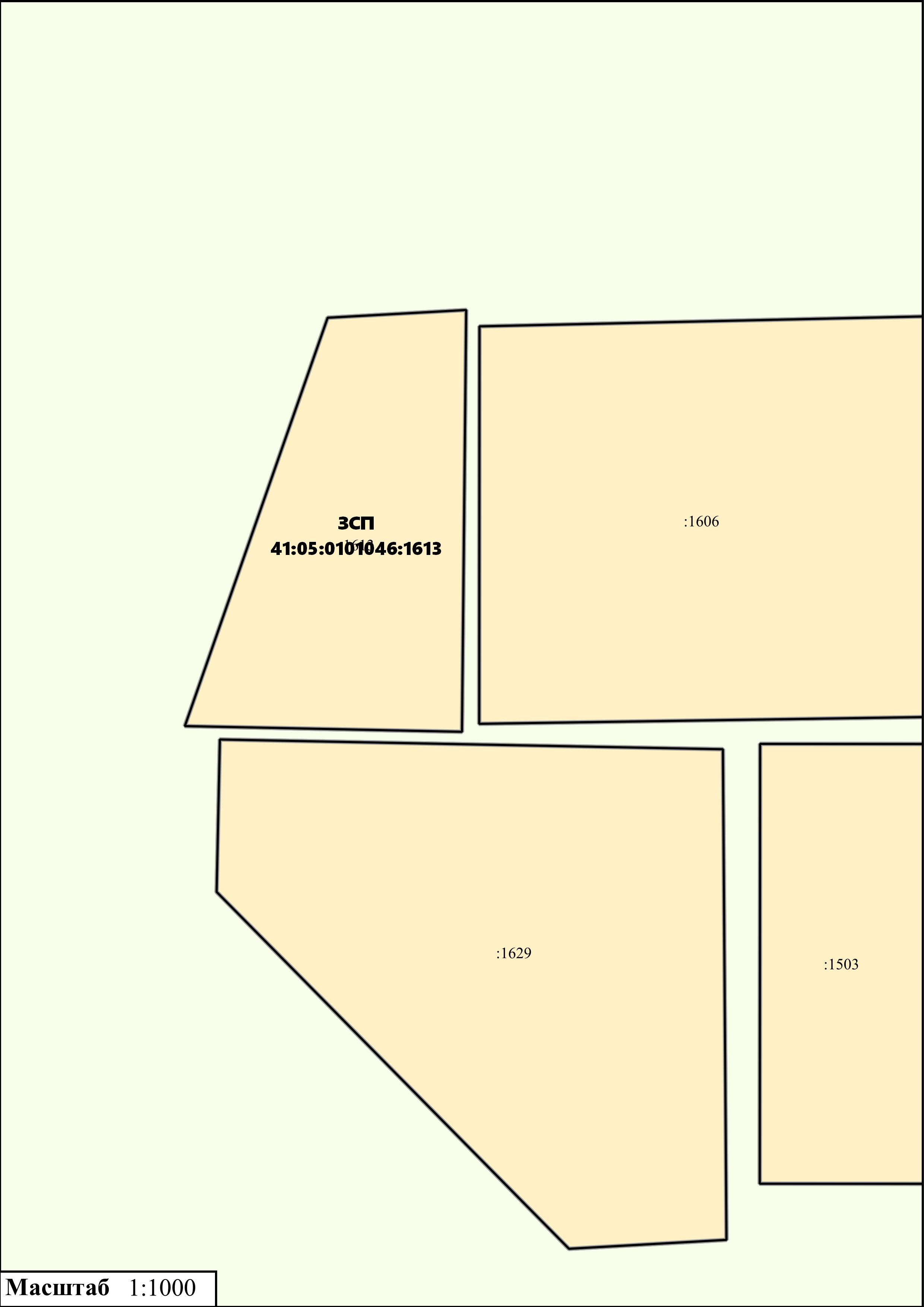 Приложение № 44к нормативному правовому акту от 28.09.2021 № 235 «О внесении изменений в нормативный правовой акт «Правила землепользования  и застройки межселенной территории Елизовского муниципального района» 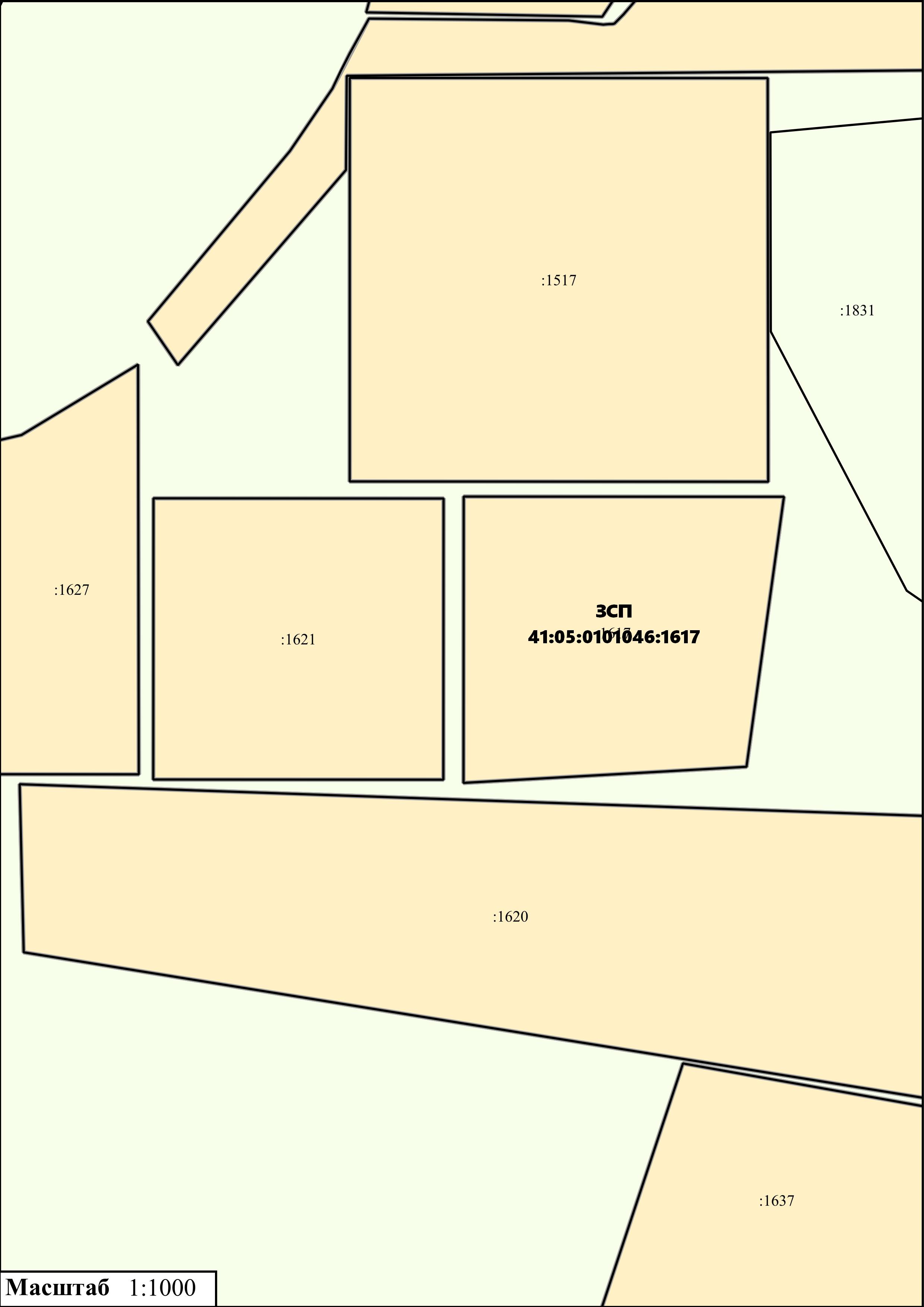 Приложение № 45к нормативному правовому акту от 28.09.2021 № 235 «О внесении изменений в нормативный правовой акт «Правила землепользования  и застройки межселенной территории Елизовского муниципального района» 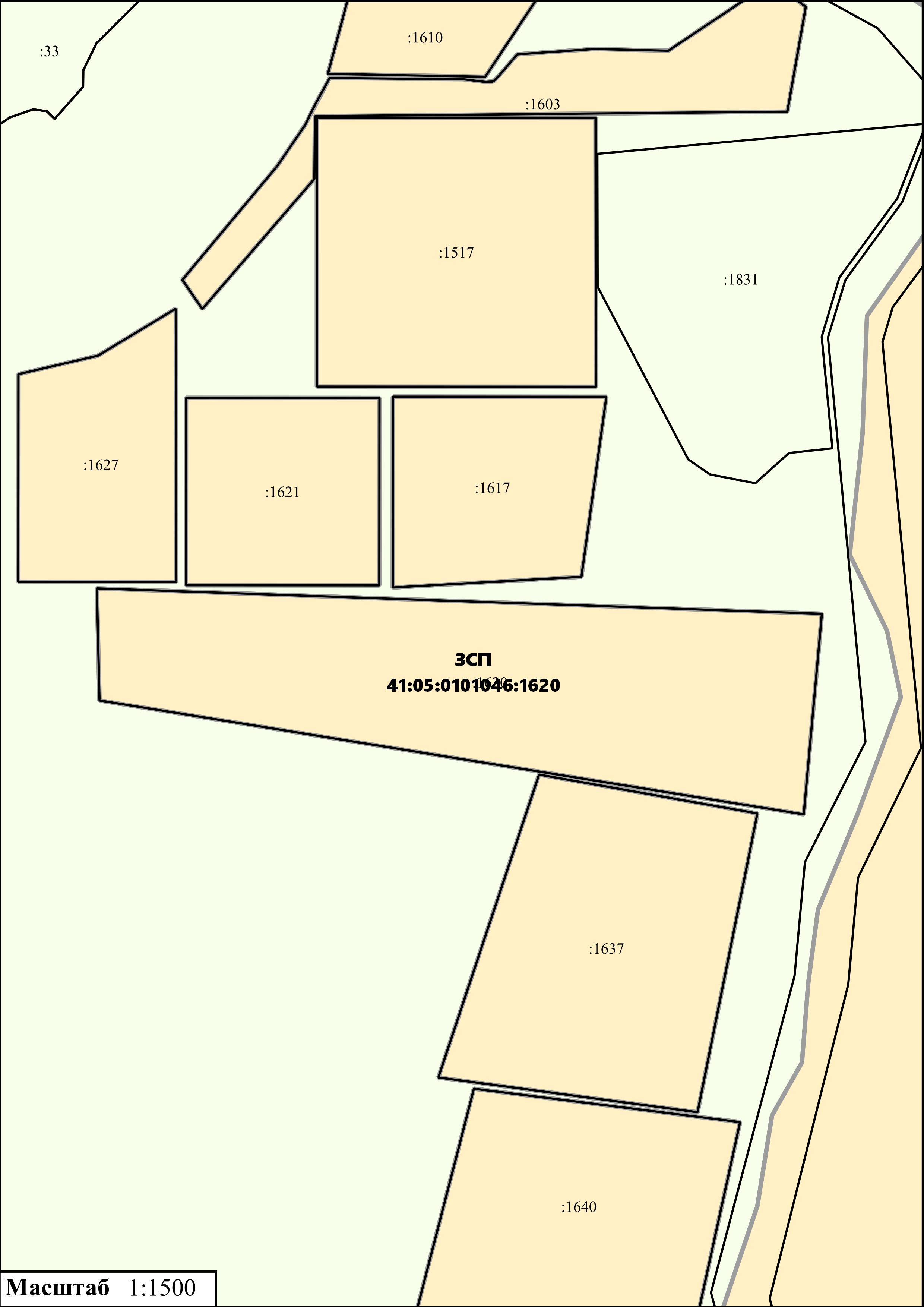 Приложение № 46к нормативному правовому акту от 28.09.2021 № 235 «О внесении изменений в нормативный правовой акт «Правила землепользования  и застройки межселенной территории Елизовского муниципального района» 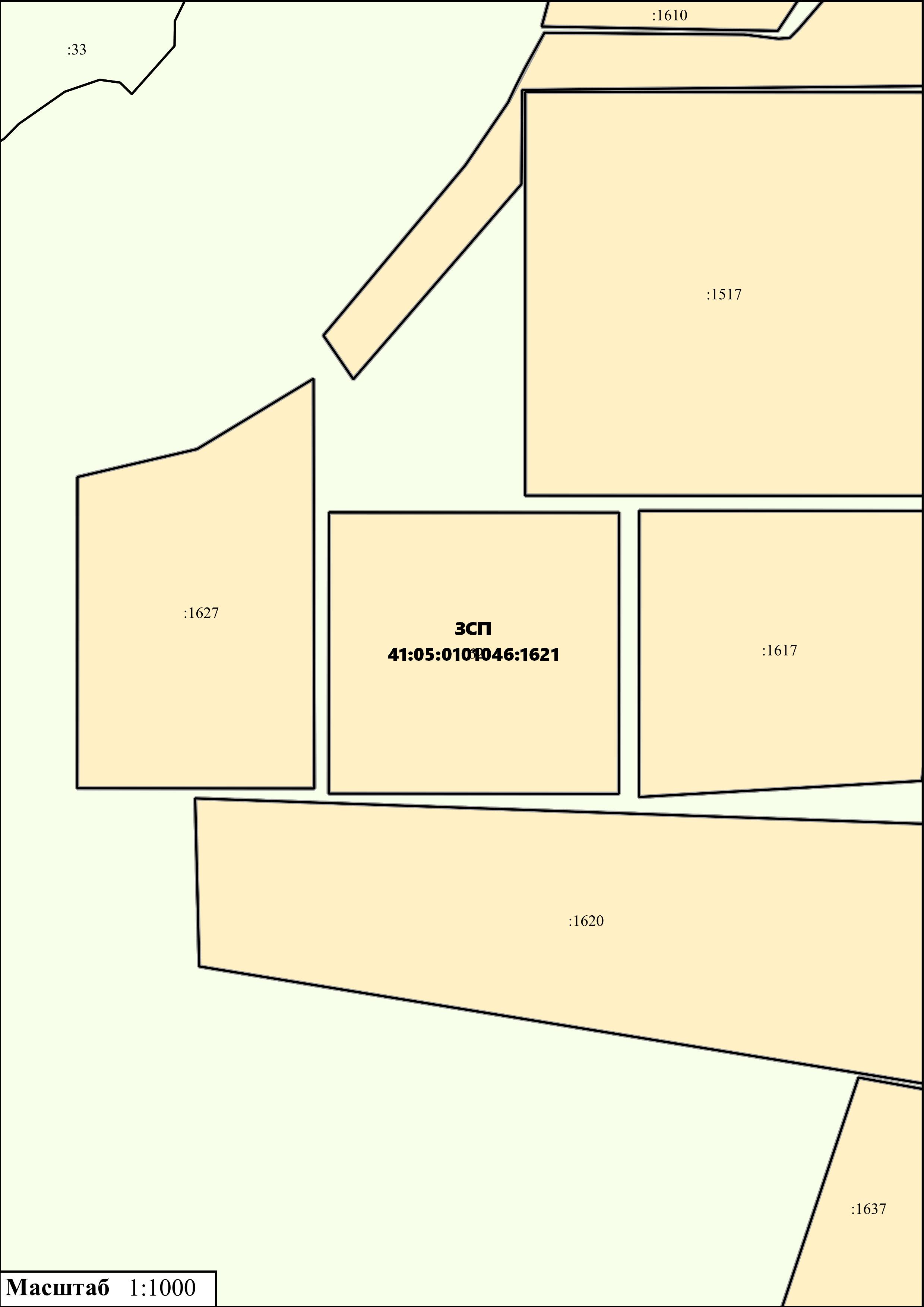 Приложение № 47к нормативному правовому акту от 28.09.2021 № 235 «О внесении изменений в нормативный правовой акт «Правила землепользования  и застройки межселенной территории Елизовского муниципального района» 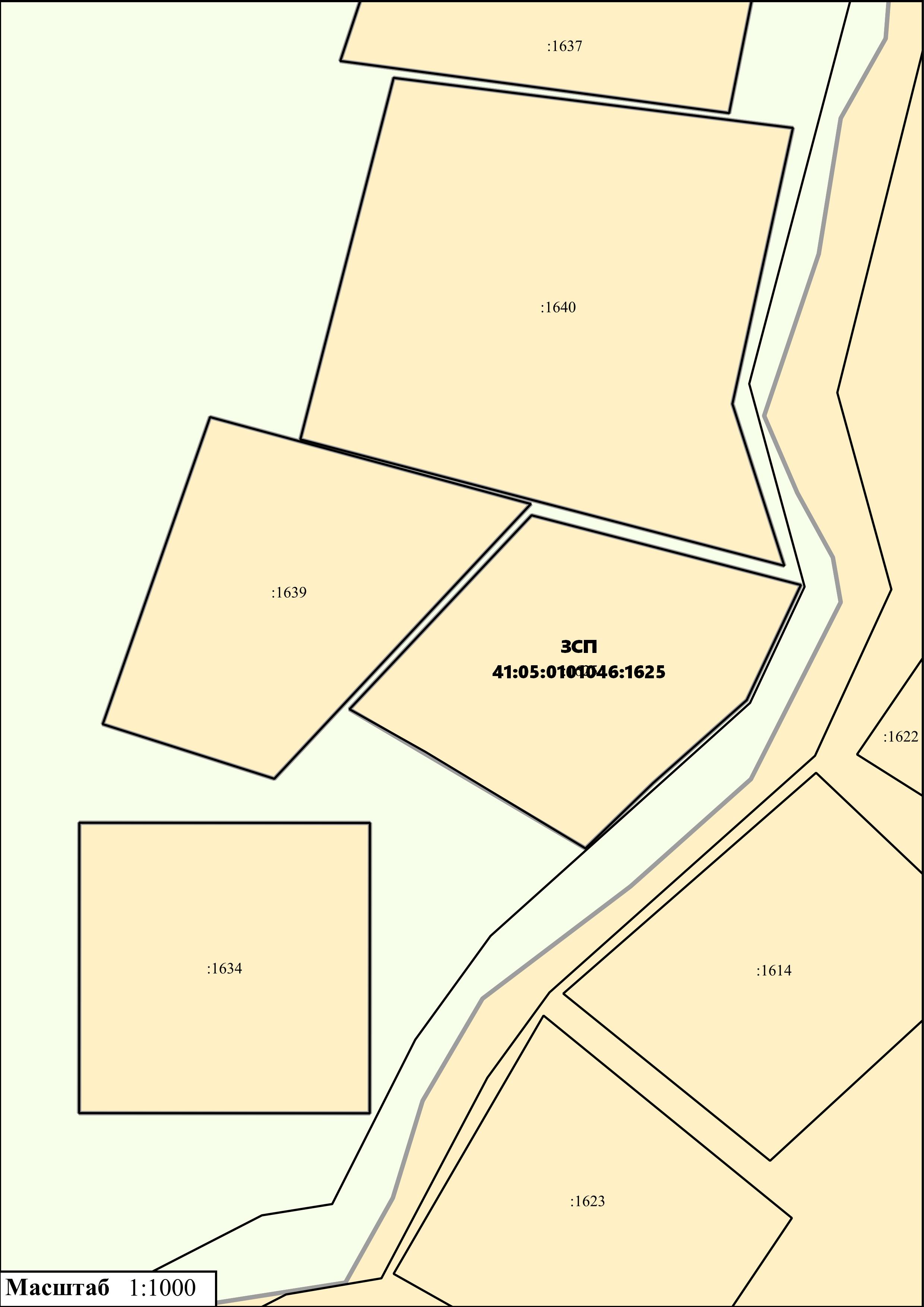 Приложение № 48к нормативному правовому акту от 28.09.2021 № 235 «О внесении изменений в нормативный правовой акт «Правила землепользования  и застройки межселенной территории Елизовского муниципального района» 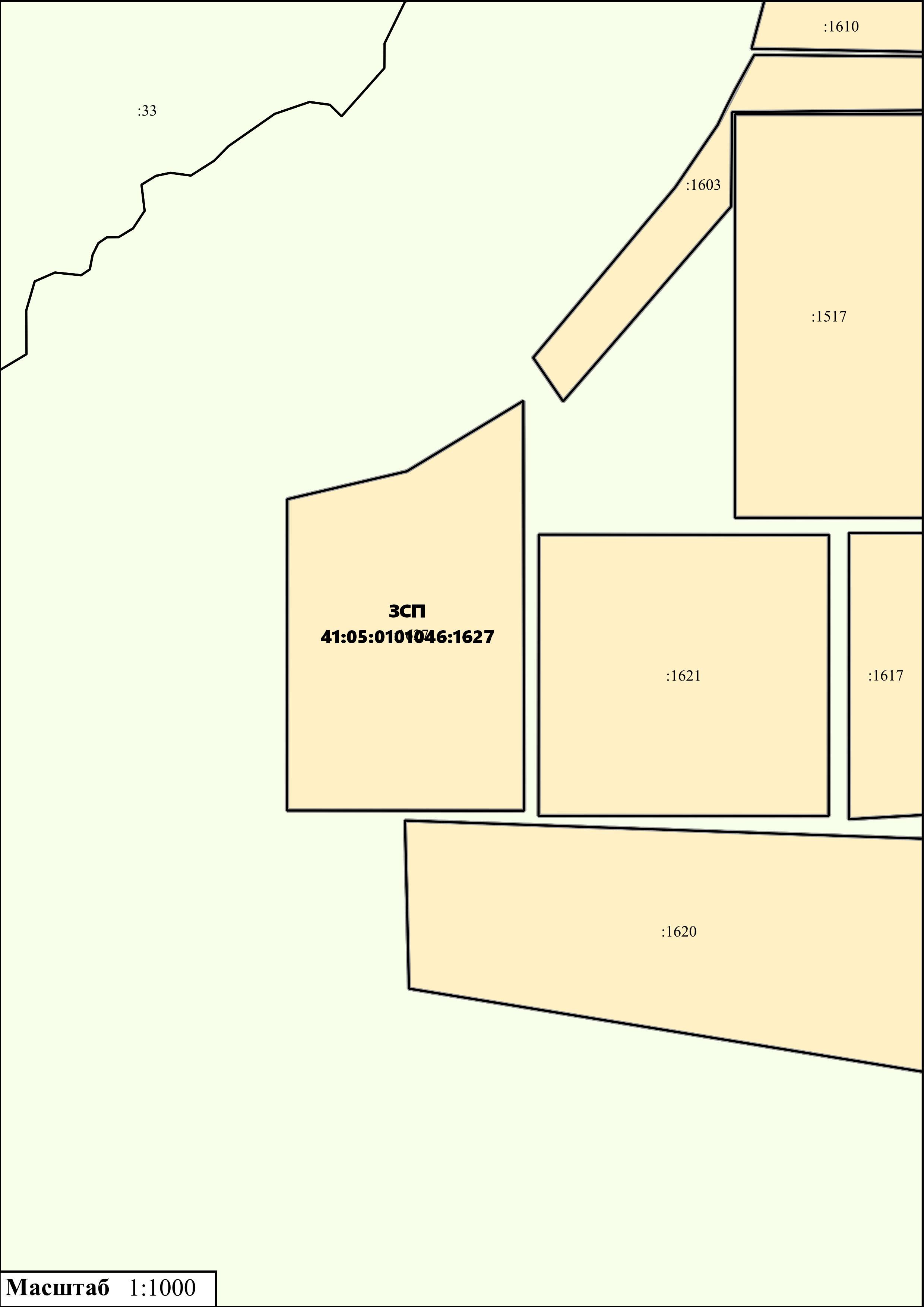 Приложение № 49к нормативному правовому акту от 28.09.2021 № 235 «О внесении изменений в нормативный правовой акт «Правила землепользования  и застройки межселенной территории Елизовского муниципального района» 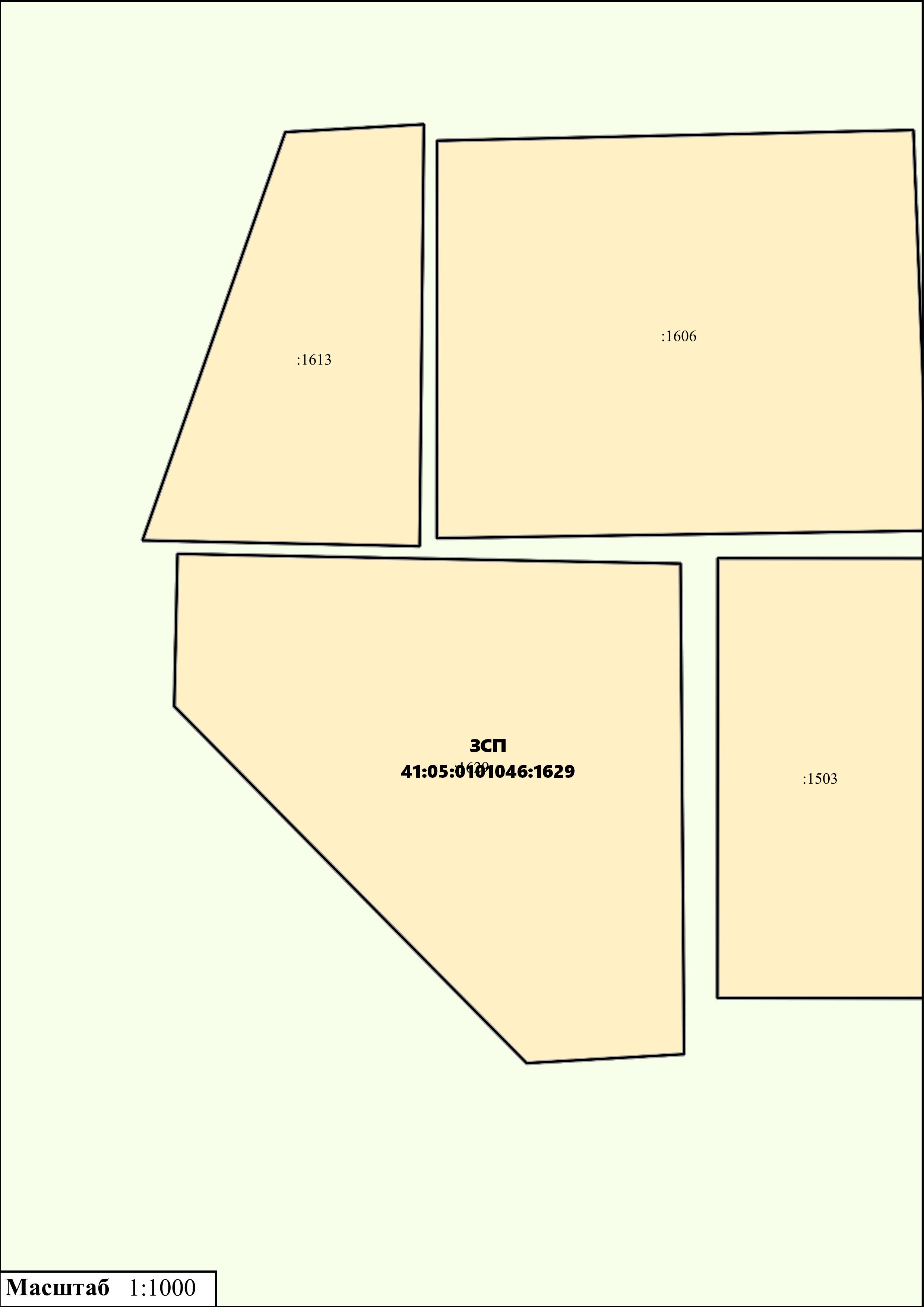 Приложение № 50к нормативному правовому акту от 28.09.2021 № 235 «О внесении изменений в нормативный правовой акт «Правила землепользования  и застройки межселенной территории Елизовского муниципального района» 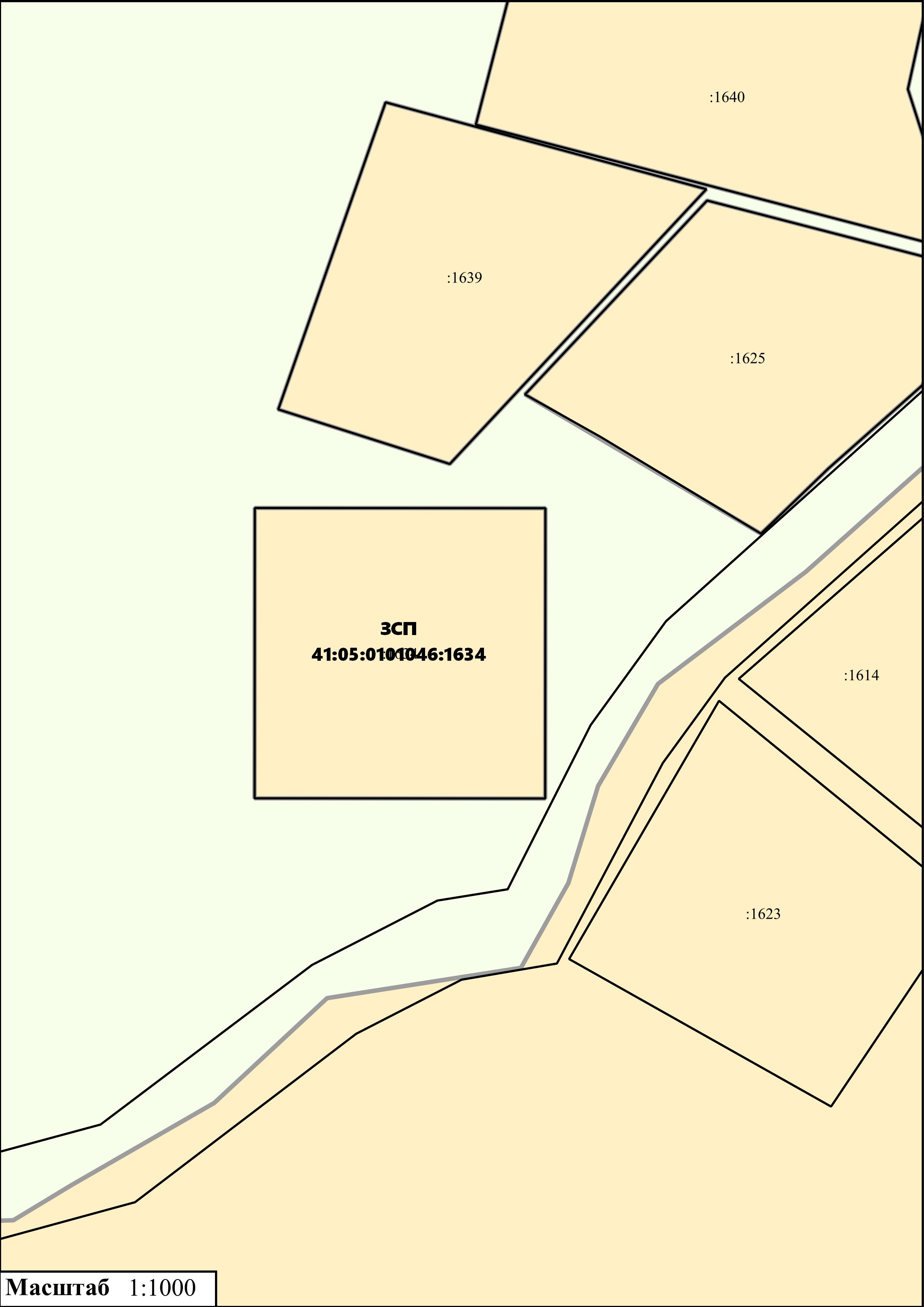 Приложение № 51к нормативному правовому акту от 28.09.2021 № 235 «О внесении изменений в нормативный правовой акт «Правила землепользования  и застройки межселенной территории Елизовского муниципального района» 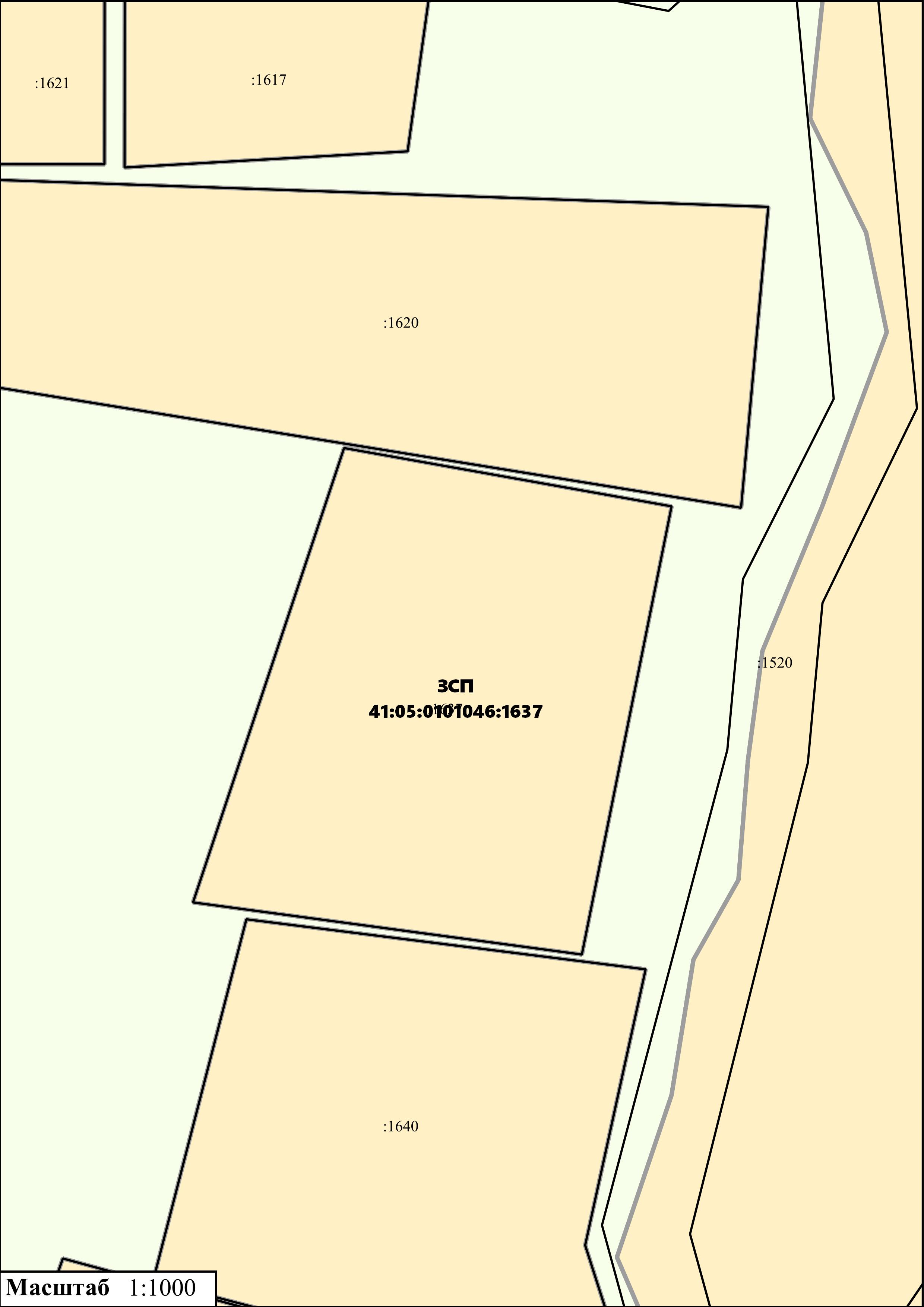 Приложение № 52к нормативному правовому акту от 28.09.2021 № 235 «О внесении изменений в нормативный правовой акт «Правила землепользования  и застройки межселенной территории Елизовского муниципального района» 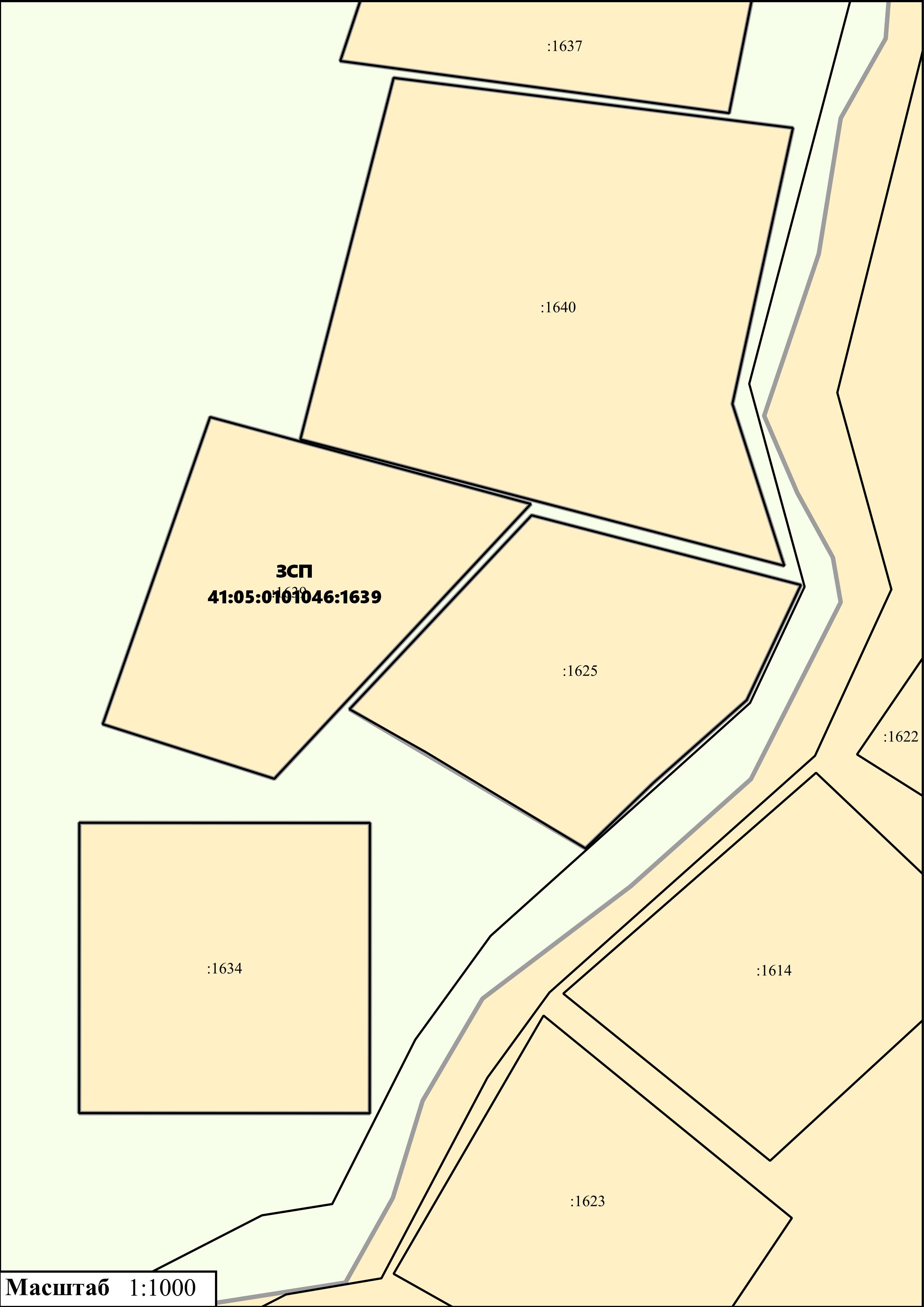 Приложение № 53к нормативному правовому акту от 28.09.2021 № 235 «О внесении изменений в нормативный правовой акт «Правила землепользования  и застройки межселенной территории Елизовского муниципального района» 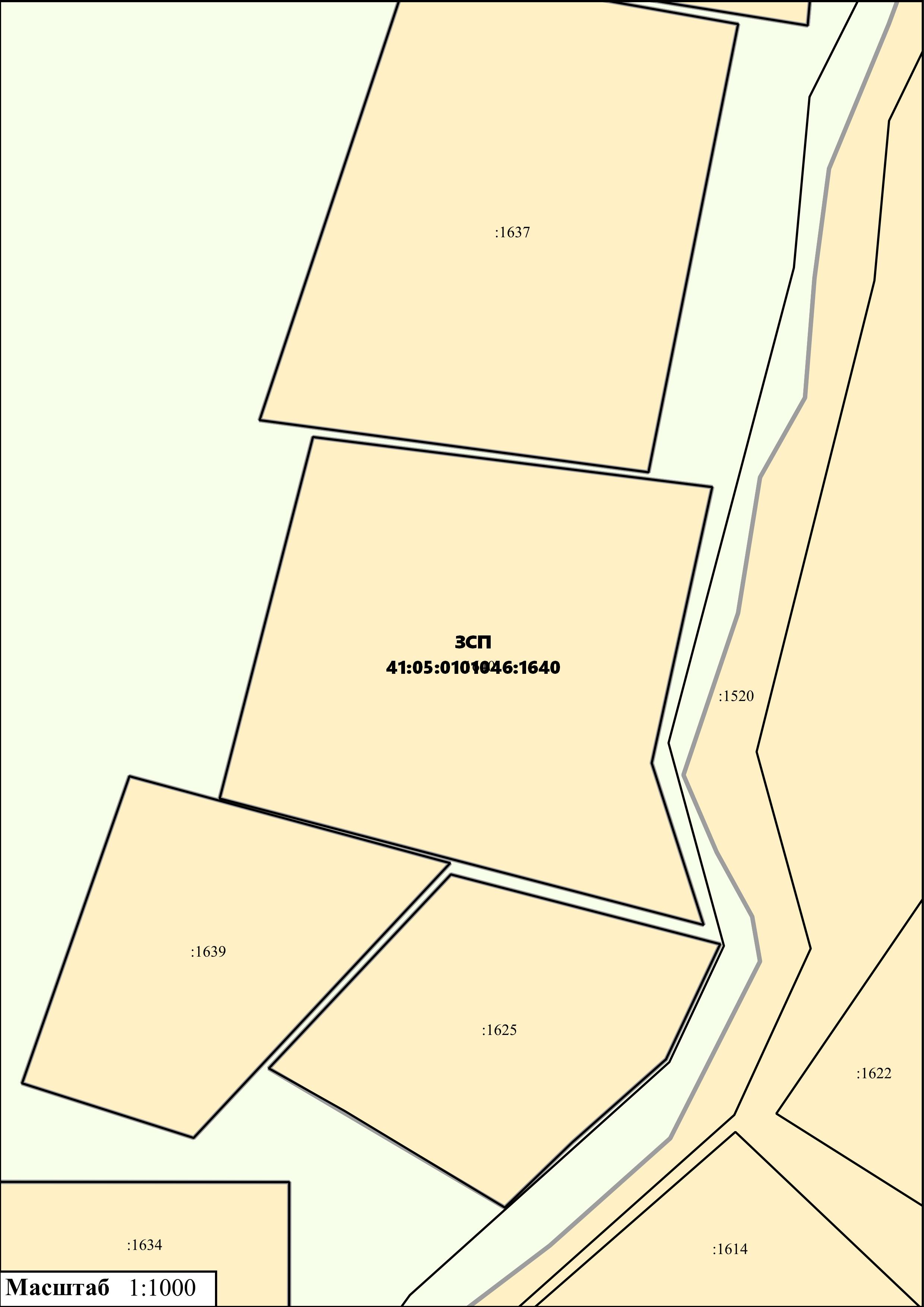 Приложение № 54к нормативному правовому акту от 28.09.2021 № 235 «О внесении изменений в нормативный правовой акт «Правила землепользования  и застройки межселенной территории Елизовского муниципального района» 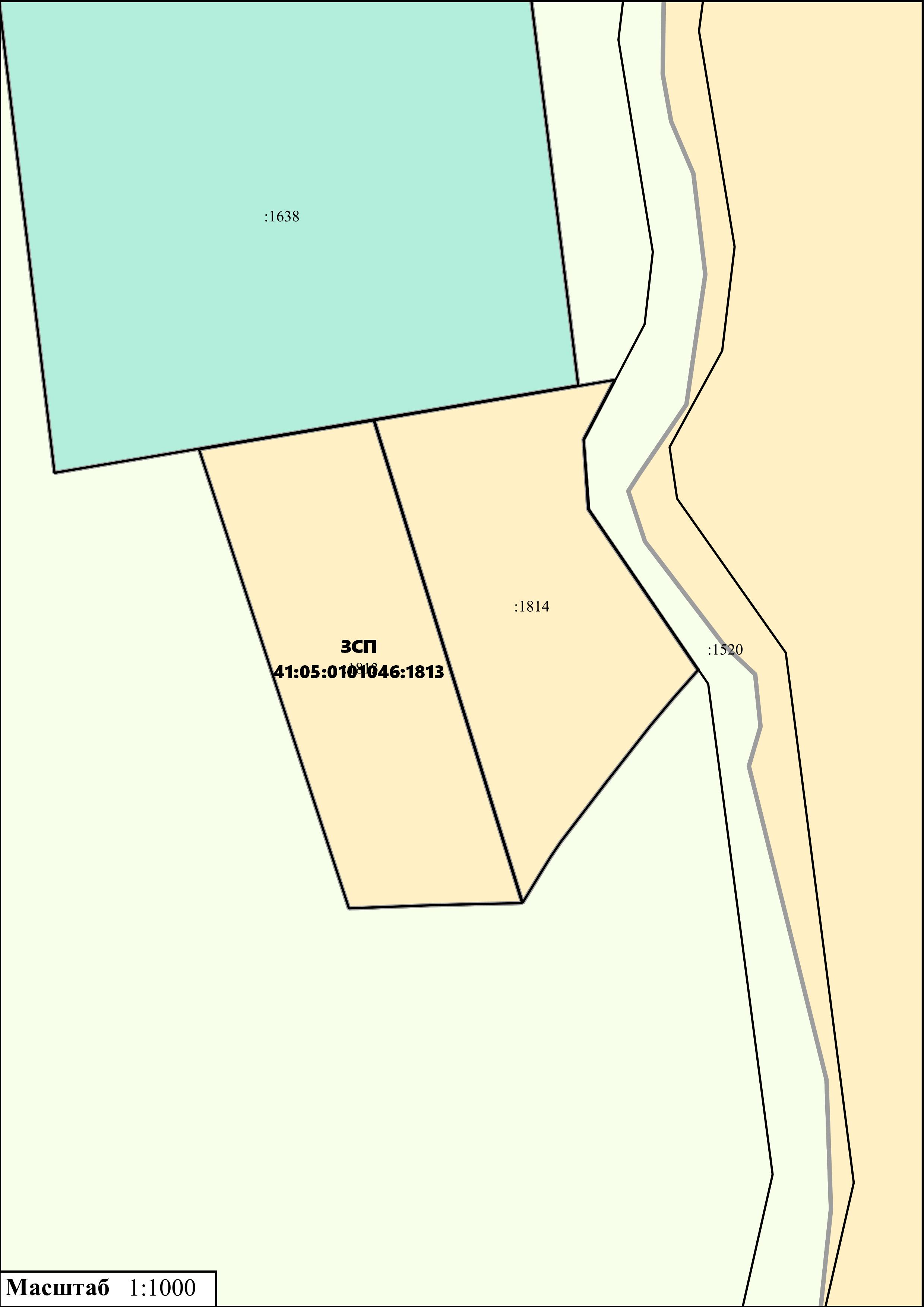 Приложение № 55к нормативному правовому акту от 28.09.2021 № 235 «О внесении изменений в нормативный правовой акт «Правила землепользования  и застройки межселенной территории Елизовского муниципального района» 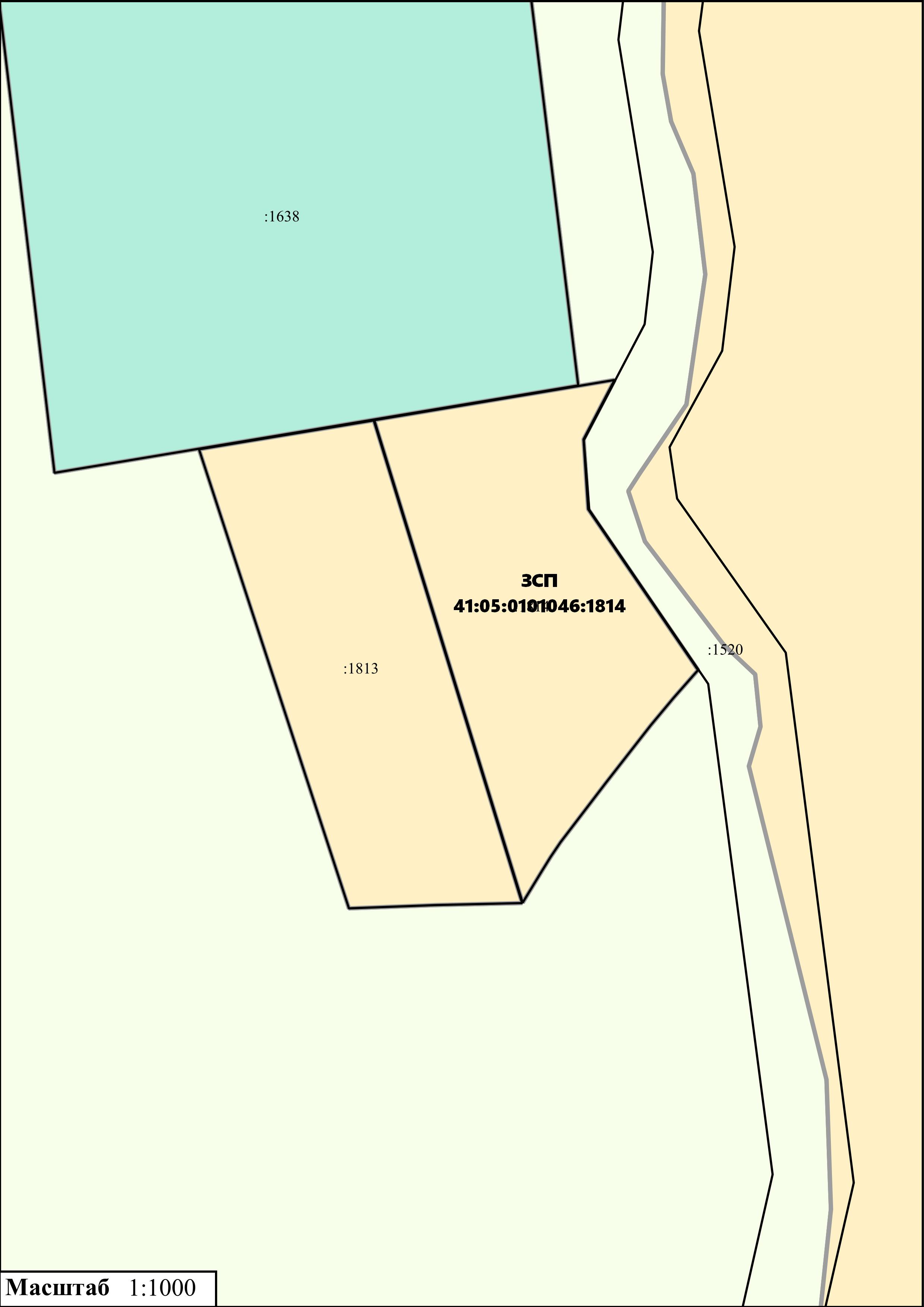 Приложение № 56к нормативному правовому акту от 28.09.2021 № 235 «О внесении изменений в нормативный правовой акт «Правила землепользования  и застройки межселенной территории Елизовского муниципального района» 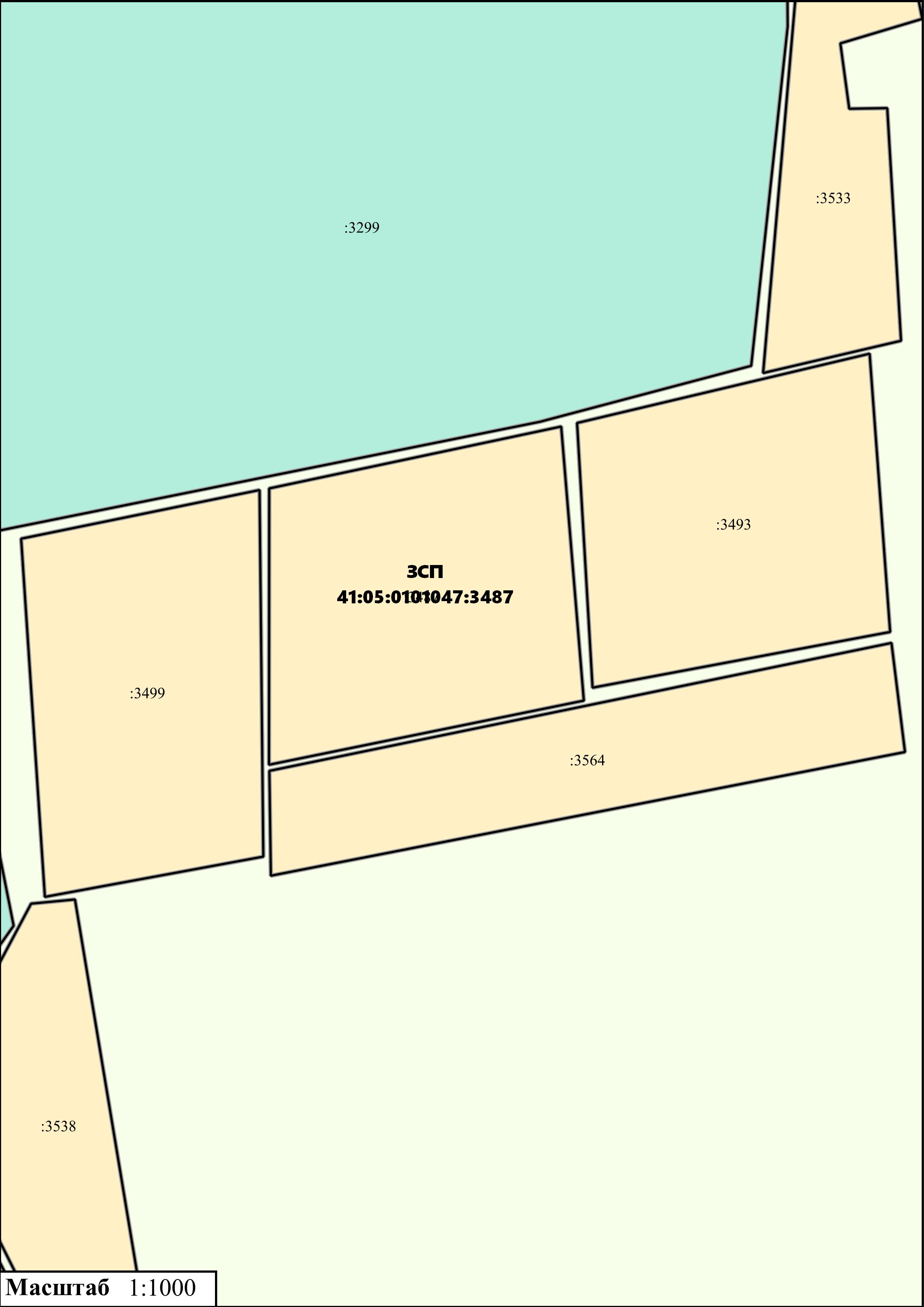 Приложение № 57к нормативному правовому акту от 28.09.2021 № 235 «О внесении изменений в нормативный правовой акт «Правила землепользования  и застройки межселенной территории Елизовского муниципального района» 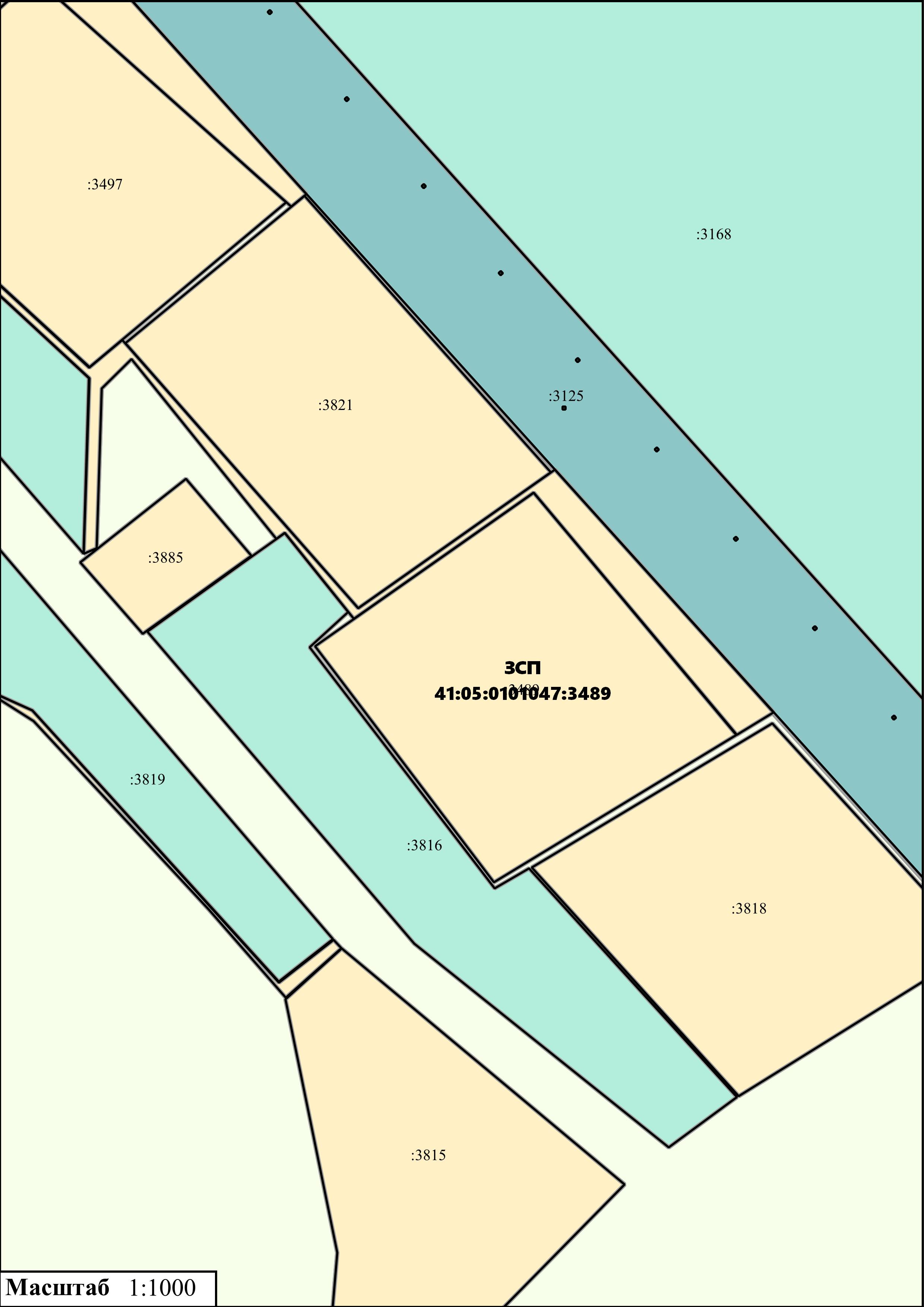 Приложение № 58к нормативному правовому акту от 28.09.2021 № 235 «О внесении изменений в нормативный правовой акт «Правила землепользования  и застройки межселенной территории Елизовского муниципального района» 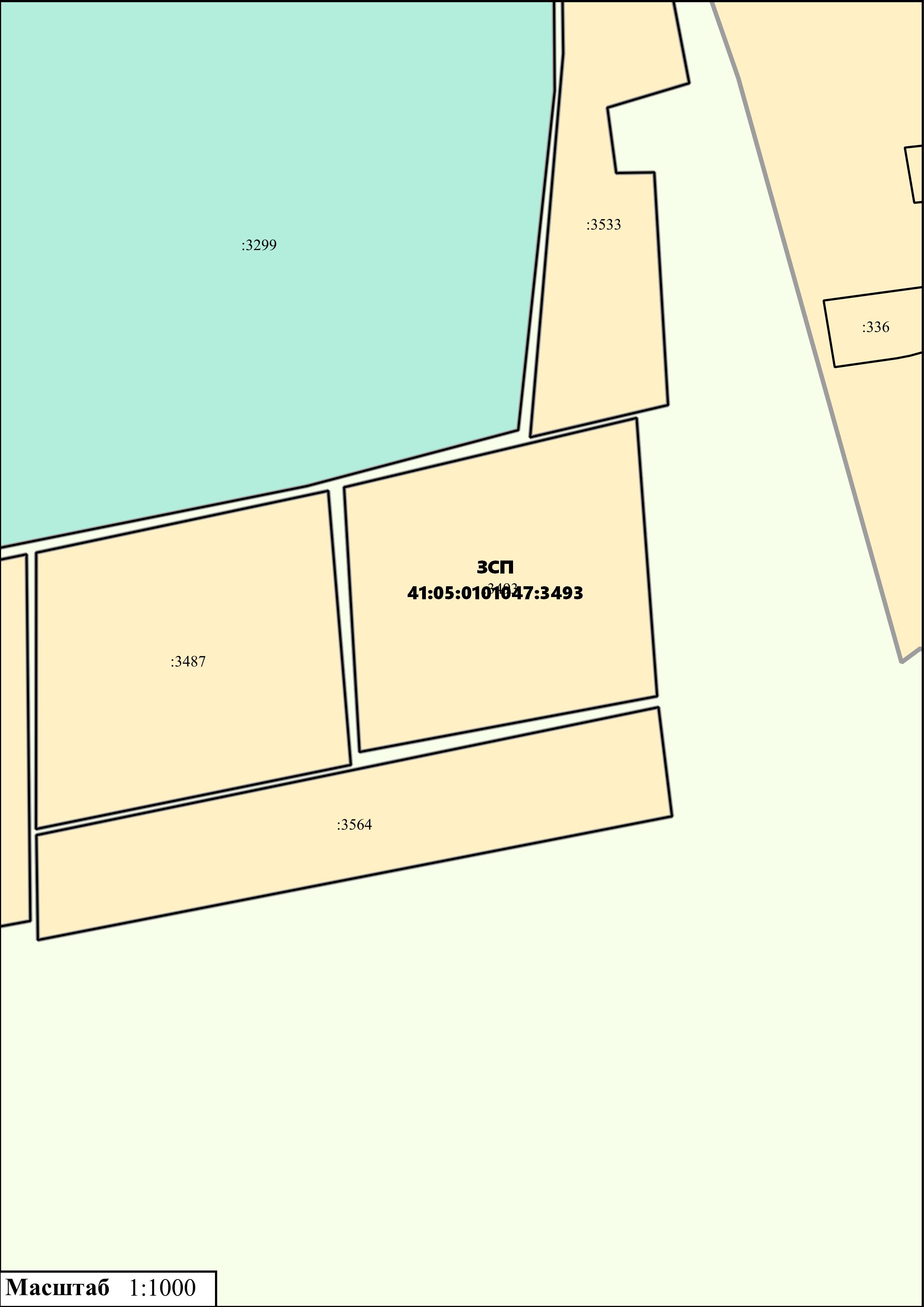 Приложение № 59к нормативному правовому акту от 28.09.2021 № 235 «О внесении изменений в нормативный правовой акт «Правила землепользования  и застройки межселенной территории Елизовского муниципального района» 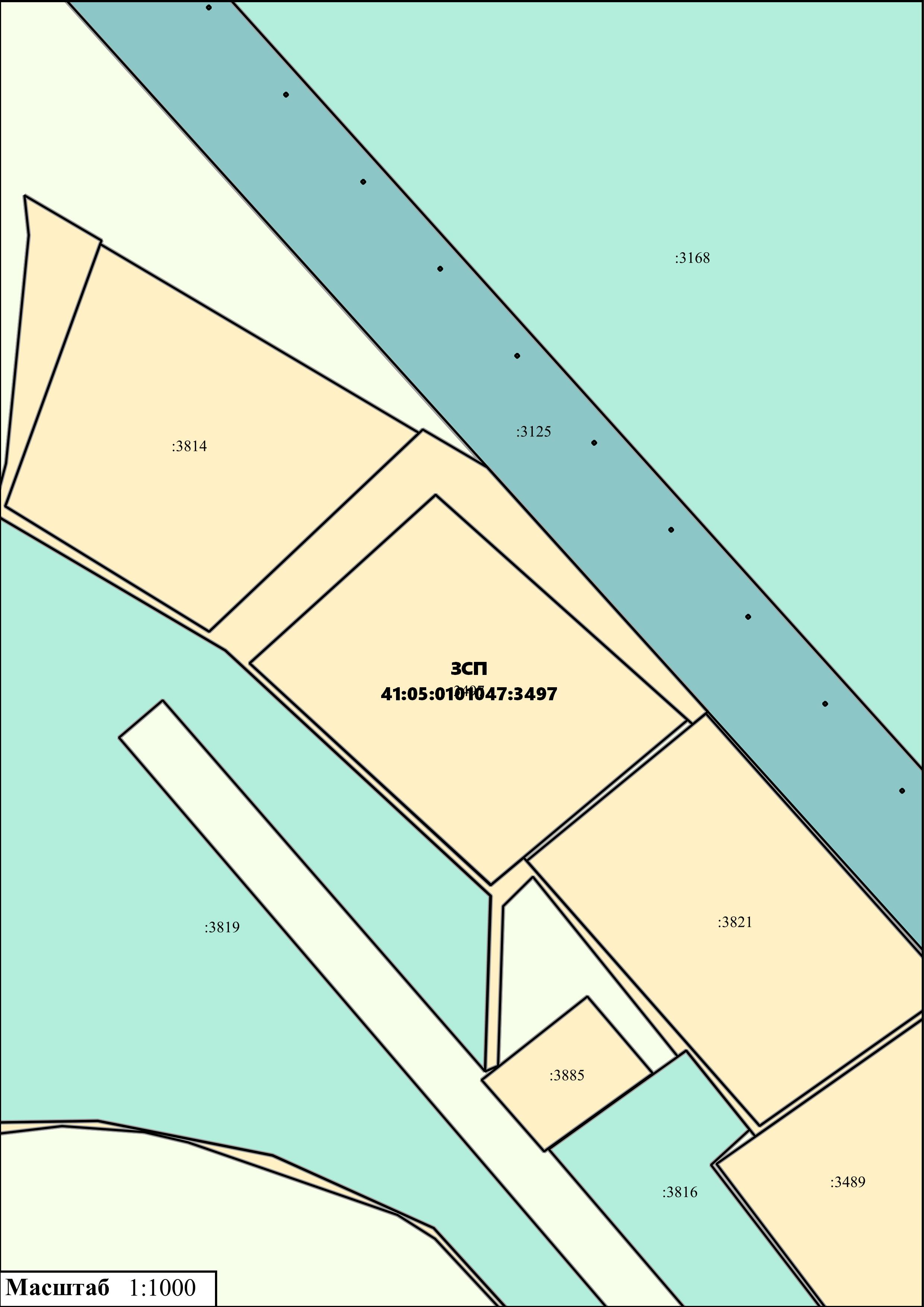 Приложение № 60к нормативному правовому акту от 28.09.2021 № 235 «О внесении изменений в нормативный правовой акт «Правила землепользования  и застройки межселенной территории Елизовского муниципального района» 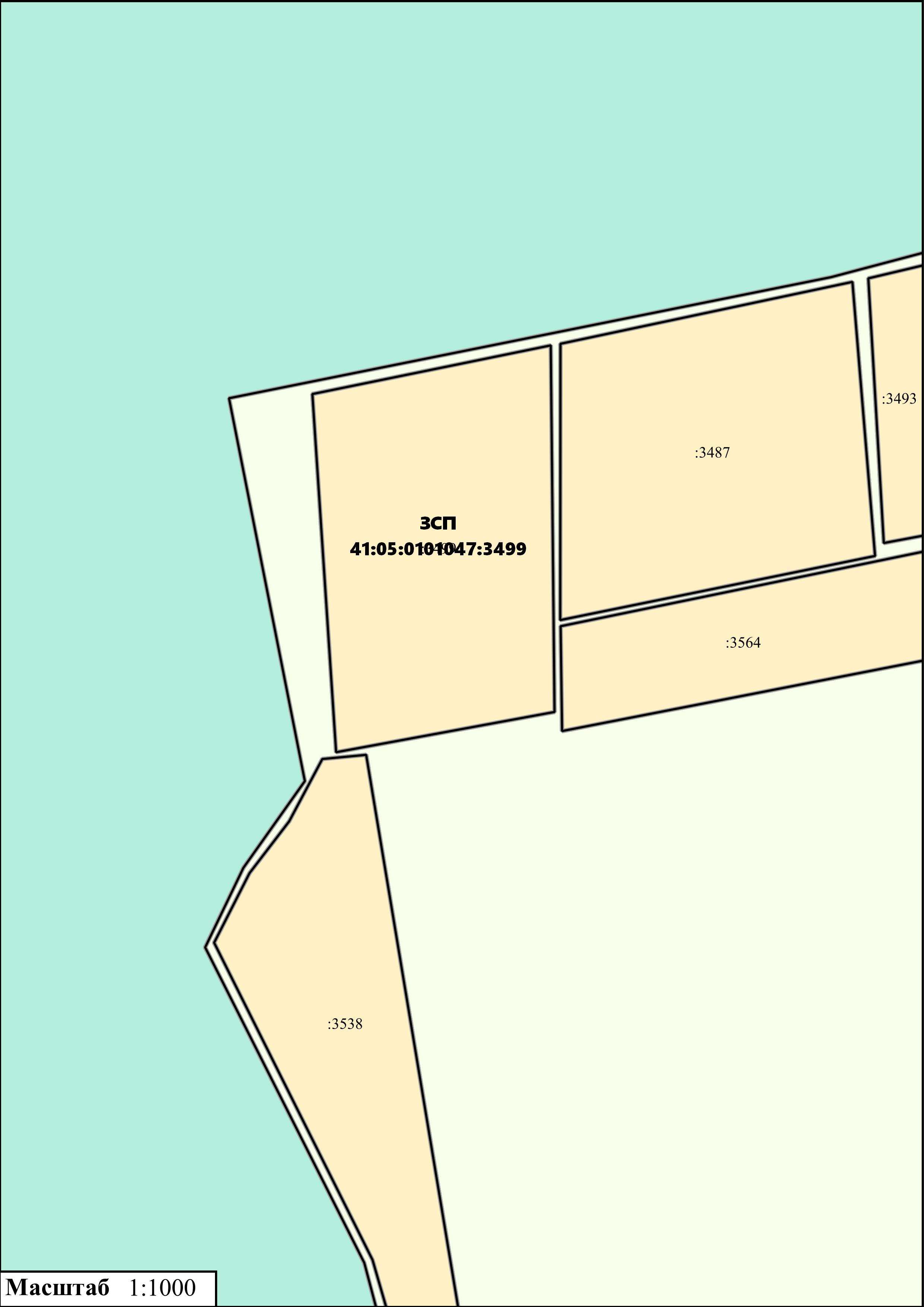 Приложение № 61к нормативному правовому акту от 28.09.2021 № 235 «О внесении изменений в нормативный правовой акт «Правила землепользования  и застройки межселенной территории Елизовского муниципального района» 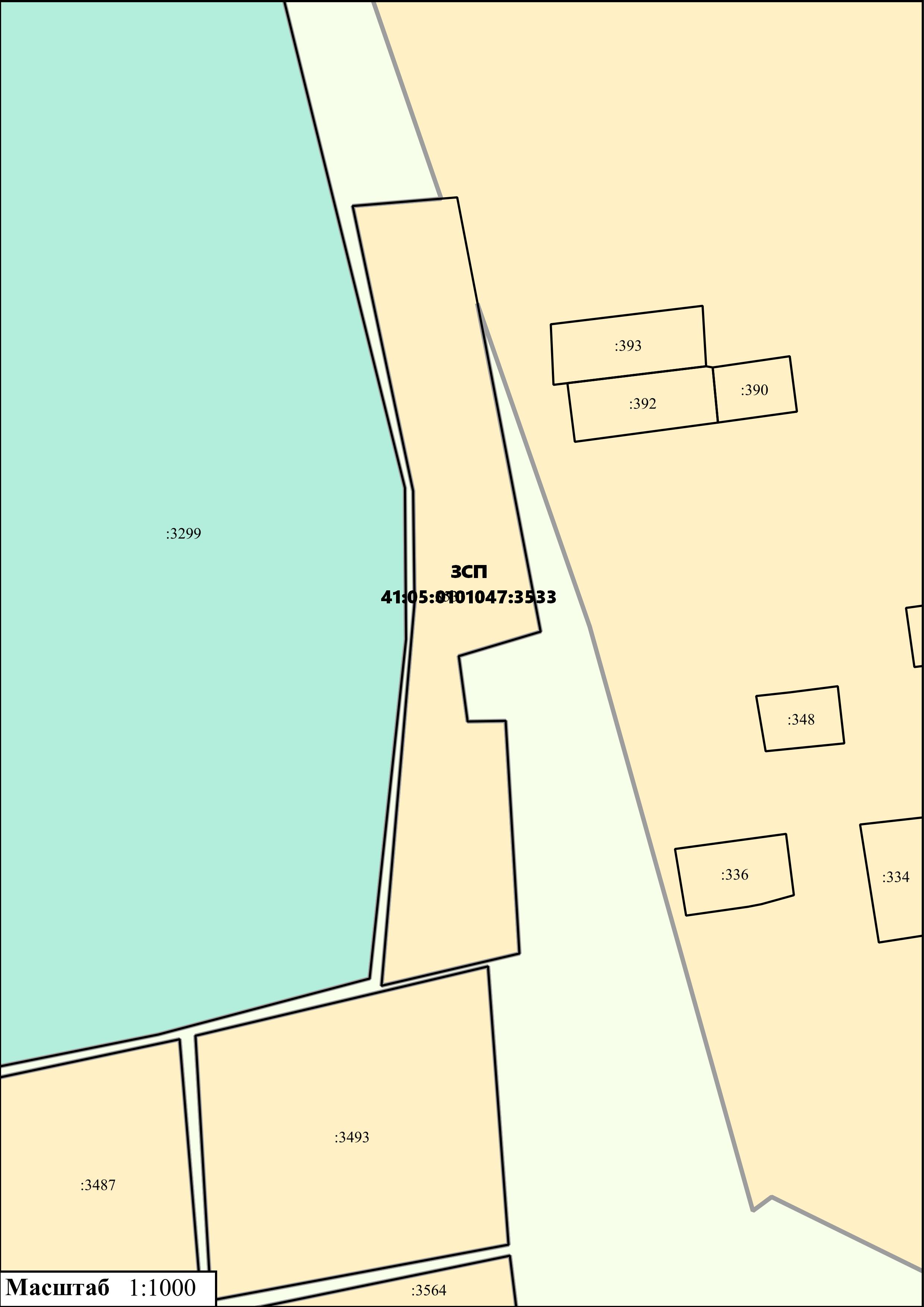 Приложение № 62к нормативному правовому акту от 28.09.2021 № 235 «О внесении изменений в нормативный правовой акт «Правила землепользования  и застройки межселенной территории Елизовского муниципального района» 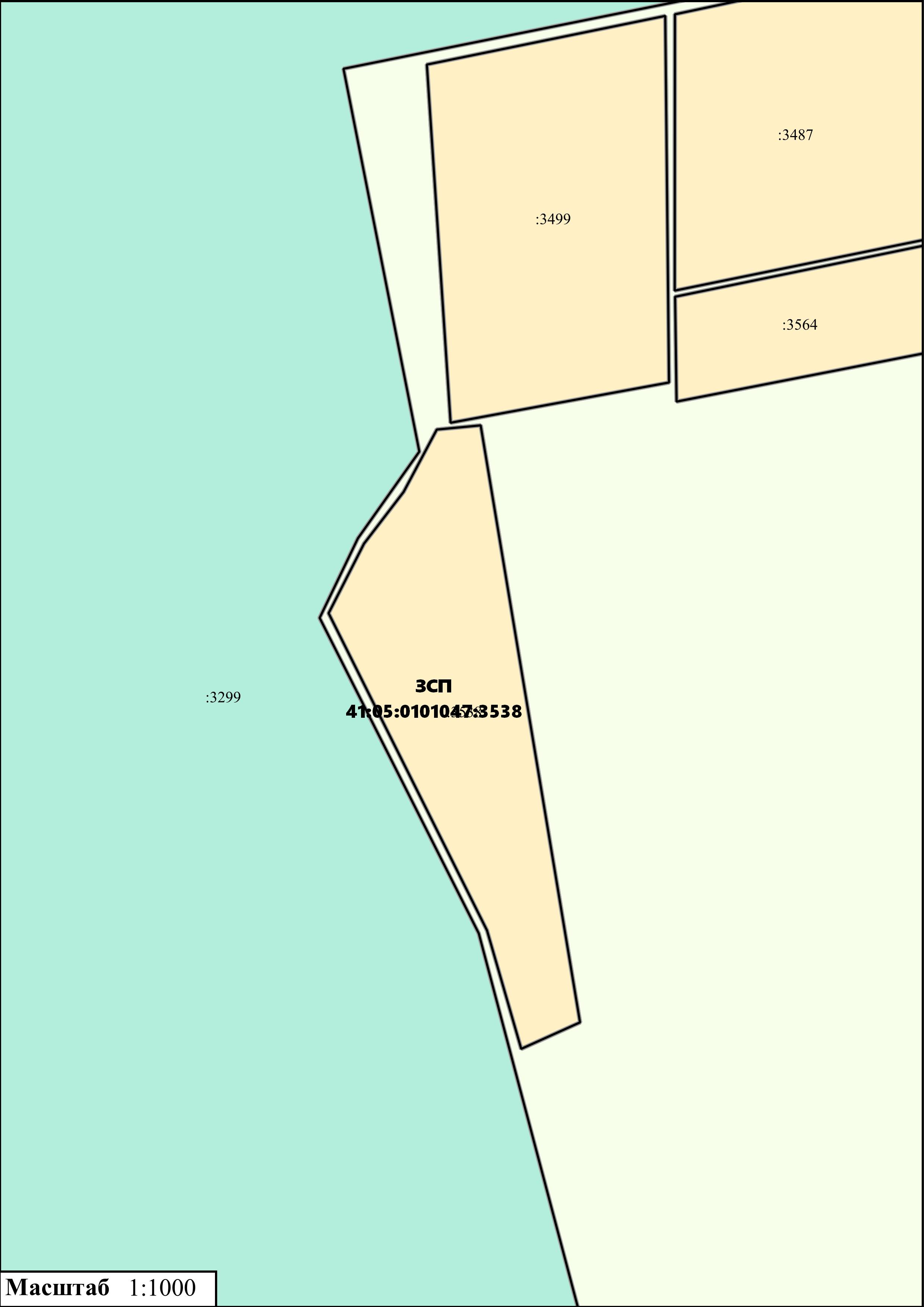 Приложение № 63к нормативному правовому акту от 28.09.2021 № 235 «О внесении изменений в нормативный правовой акт «Правила землепользования  и застройки межселенной территории Елизовского муниципального района» 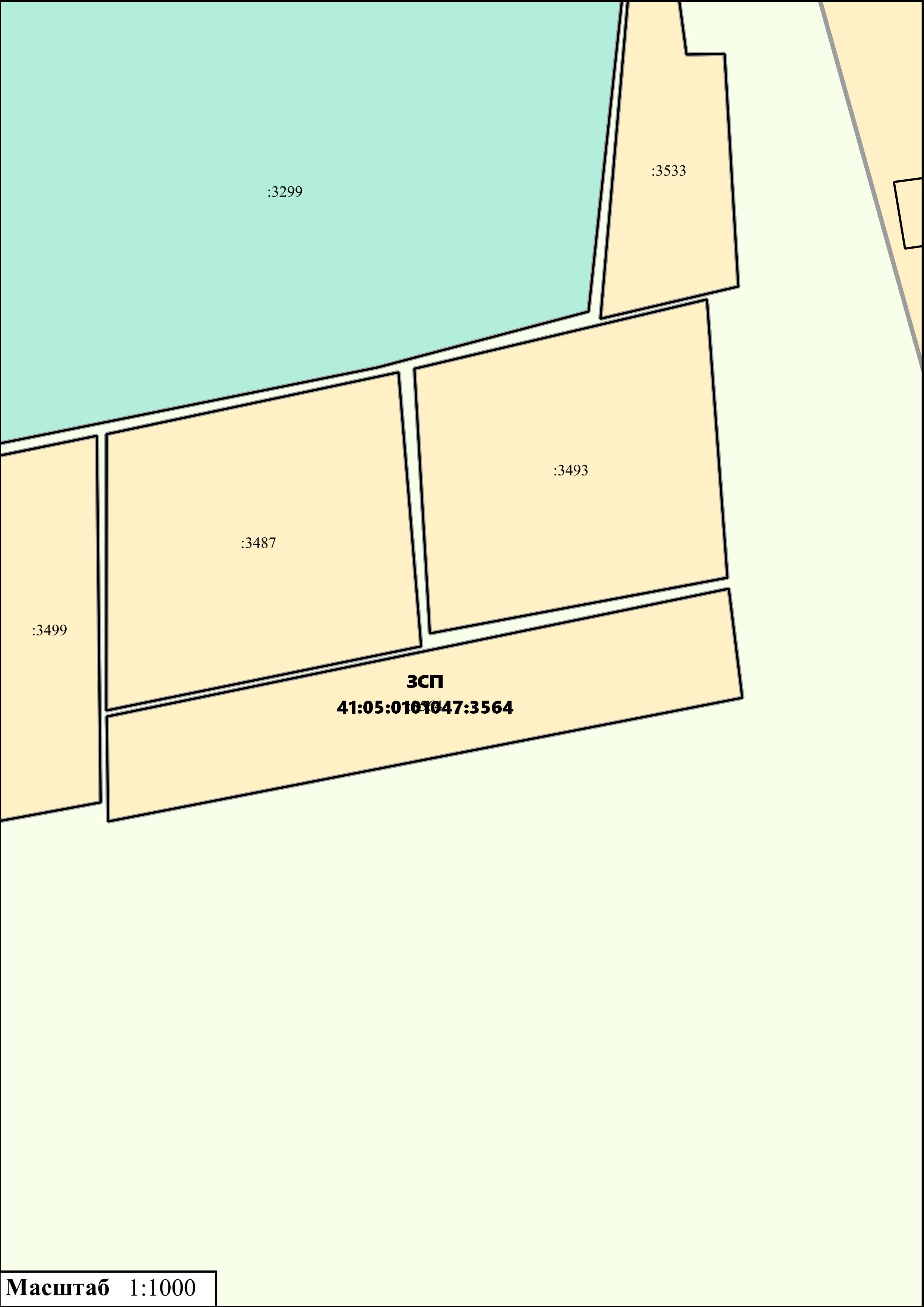 Приложение № 64к нормативному правовому акту от 28.09.2021 № 235 «О внесении изменений в нормативный правовой акт «Правила землепользования  и застройки межселенной территории Елизовского муниципального района» 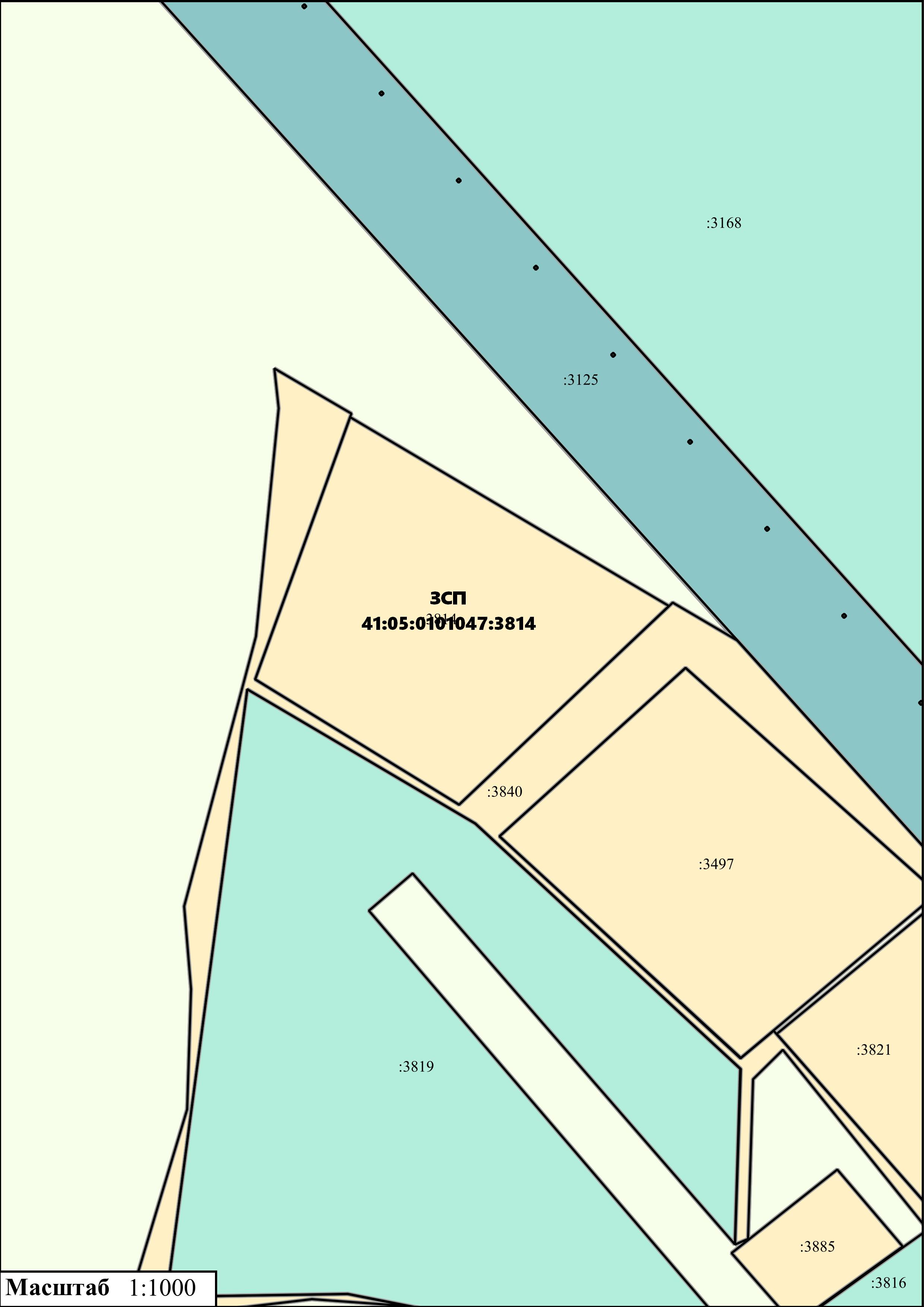 Приложение № 65к нормативному правовому акту от 28.09.2021 № 235 «О внесении изменений в нормативный правовой акт «Правила землепользования  и застройки межселенной территории Елизовского муниципального района» 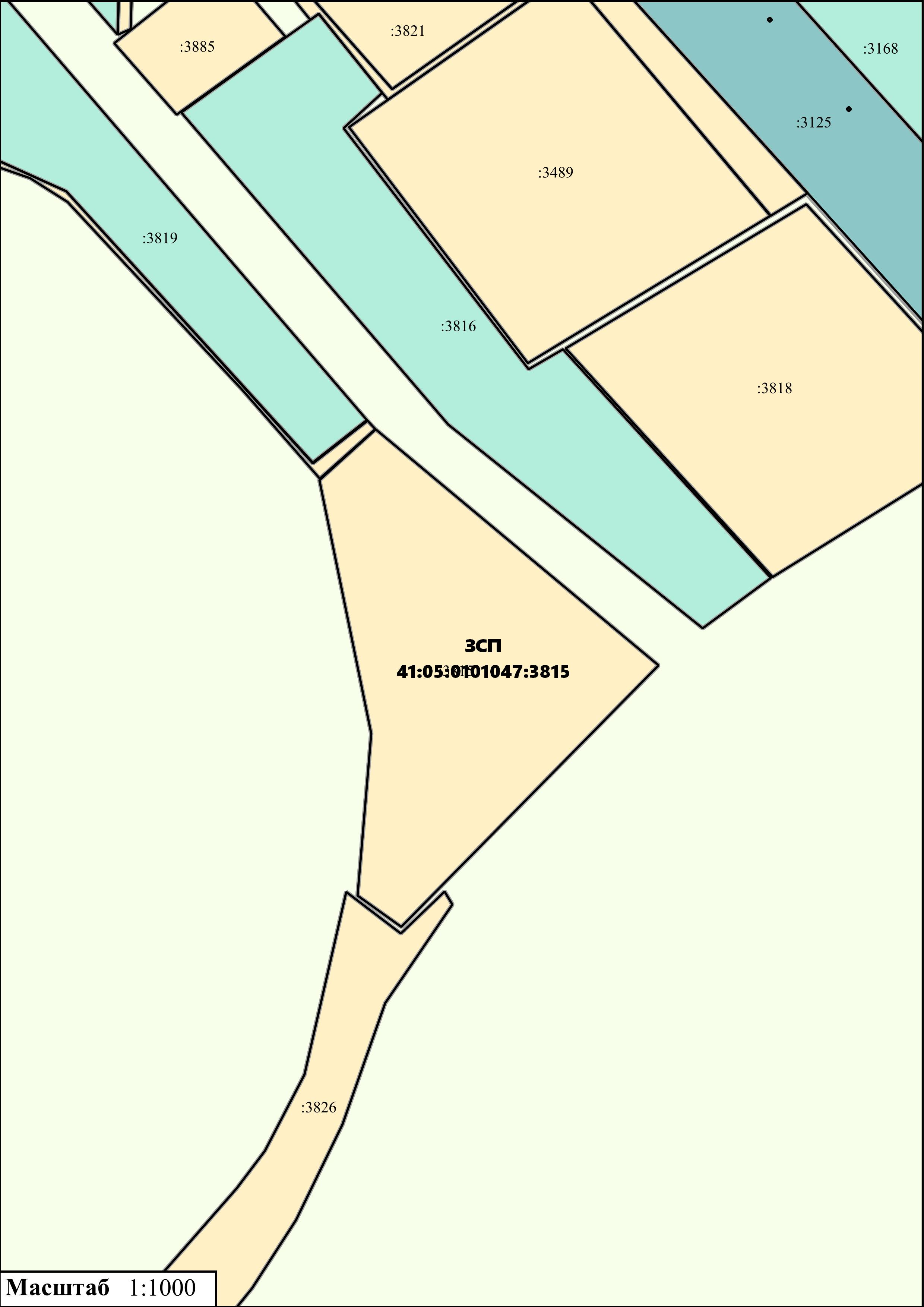 Приложение № 66к нормативному правовому акту от 28.09.2021 № 235 «О внесении изменений в нормативный правовой акт «Правила землепользования  и застройки межселенной территории Елизовского муниципального района» 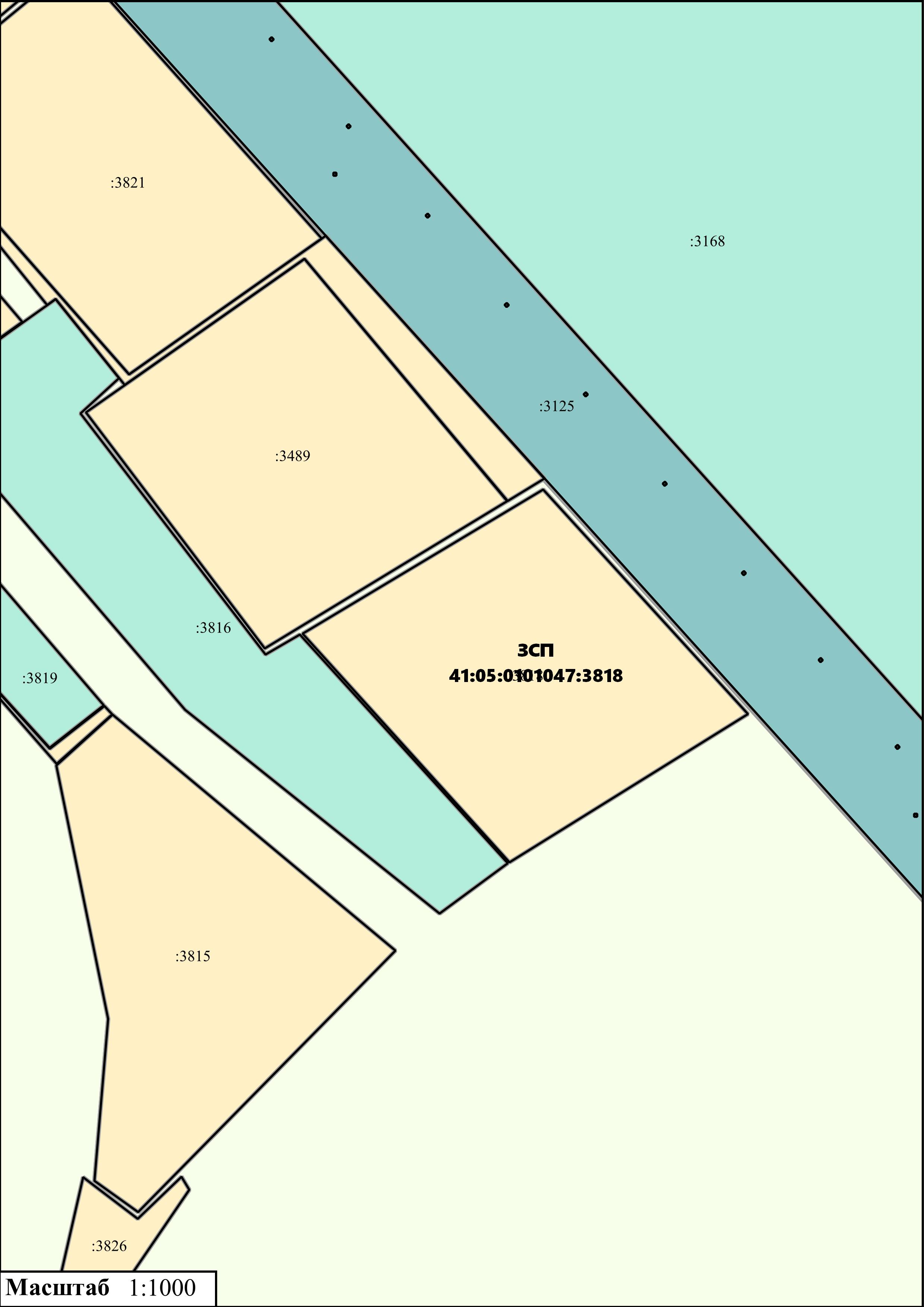 Приложение № 67к нормативному правовому акту от 28.09.2021 № 235 «О внесении изменений в нормативный правовой акт «Правила землепользования  и застройки межселенной территории Елизовского муниципального района» 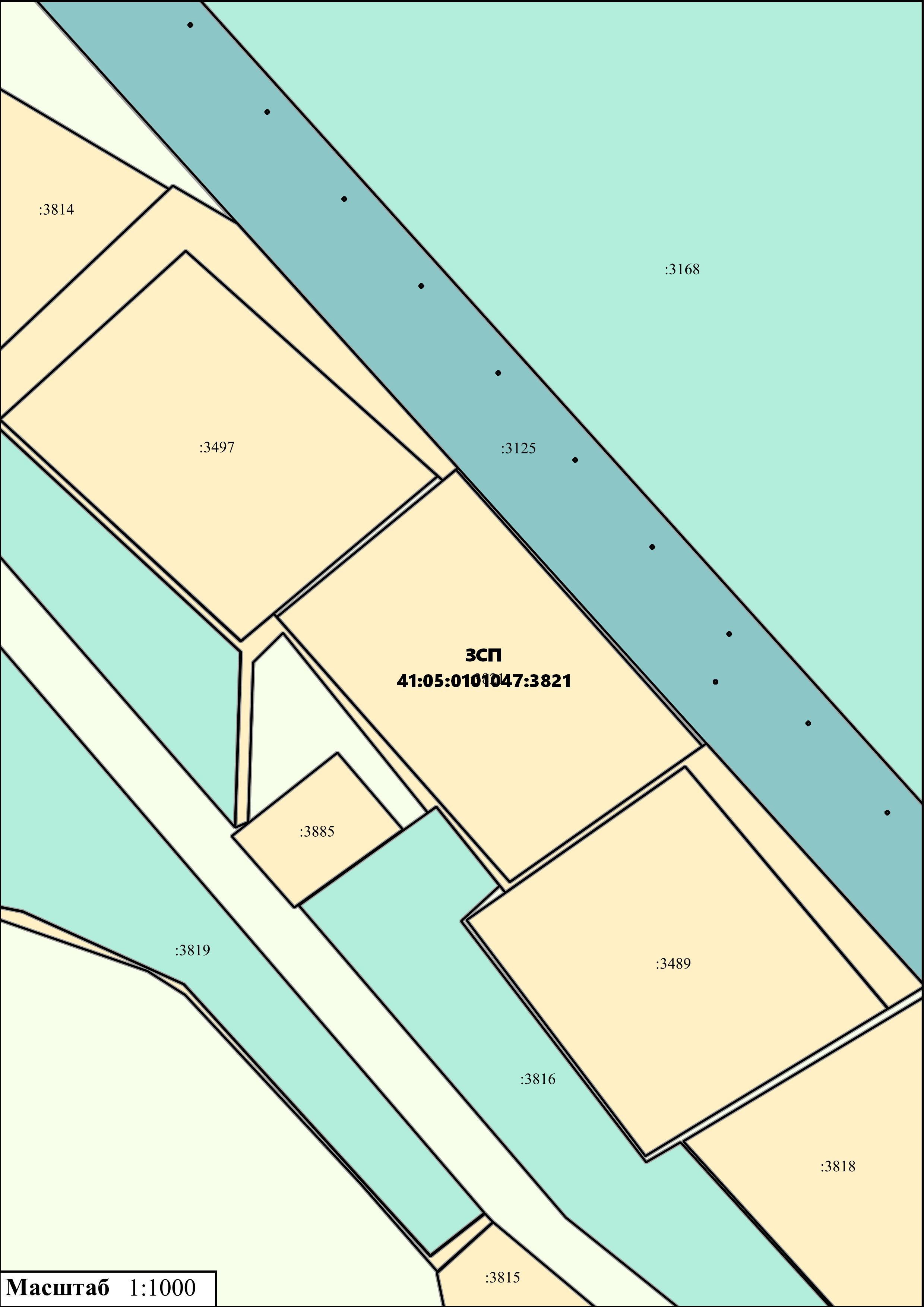 Приложение № 68к нормативному правовому акту от 28.09.2021 № 235 «О внесении изменений в нормативный правовой акт «Правила землепользования  и застройки межселенной территории Елизовского муниципального района» 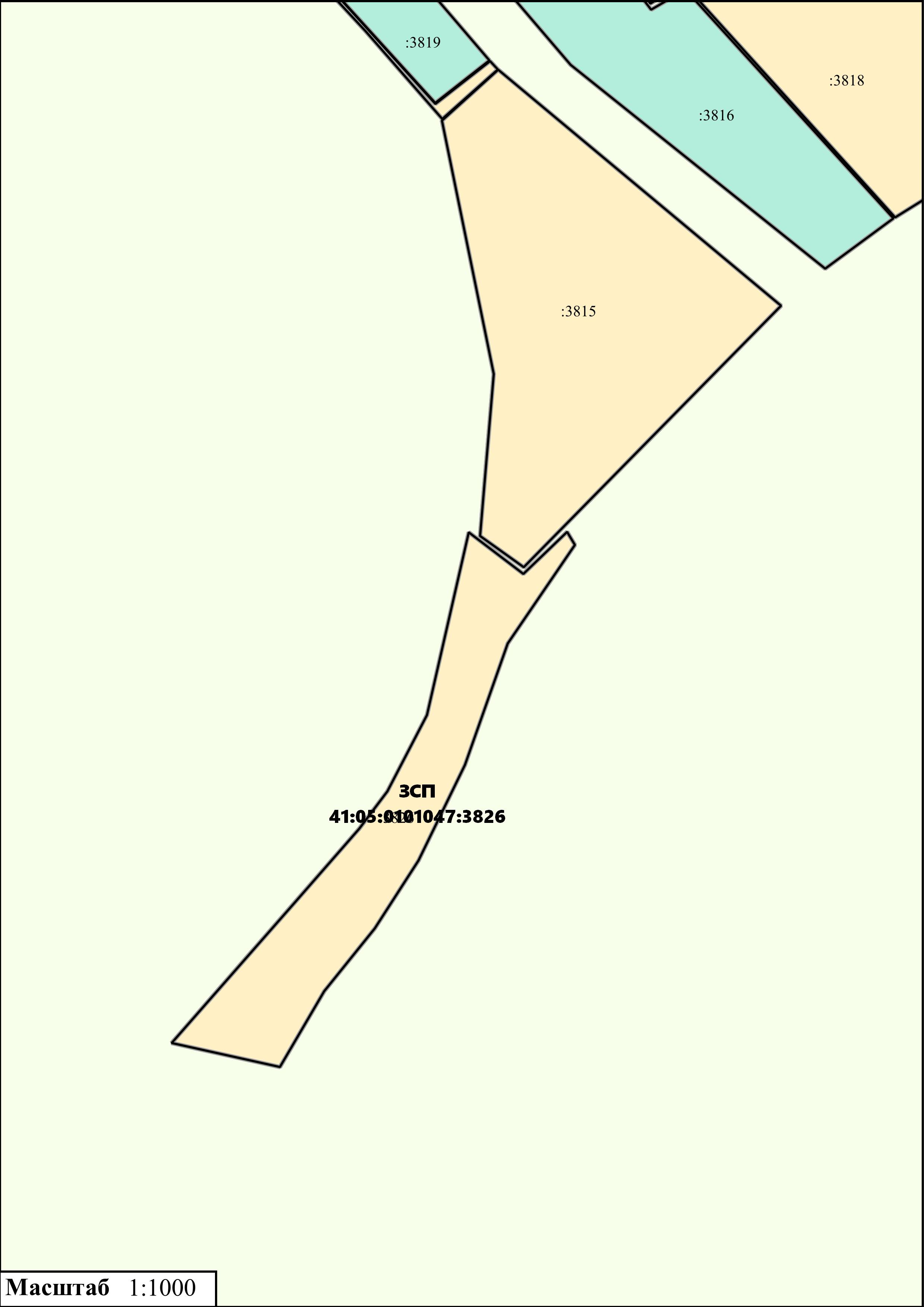 Приложение № 69к нормативному правовому акту от 28.09.2021 № 235 «О внесении изменений в нормативный правовой акт «Правила землепользования  и застройки межселенной территории Елизовского муниципального района» 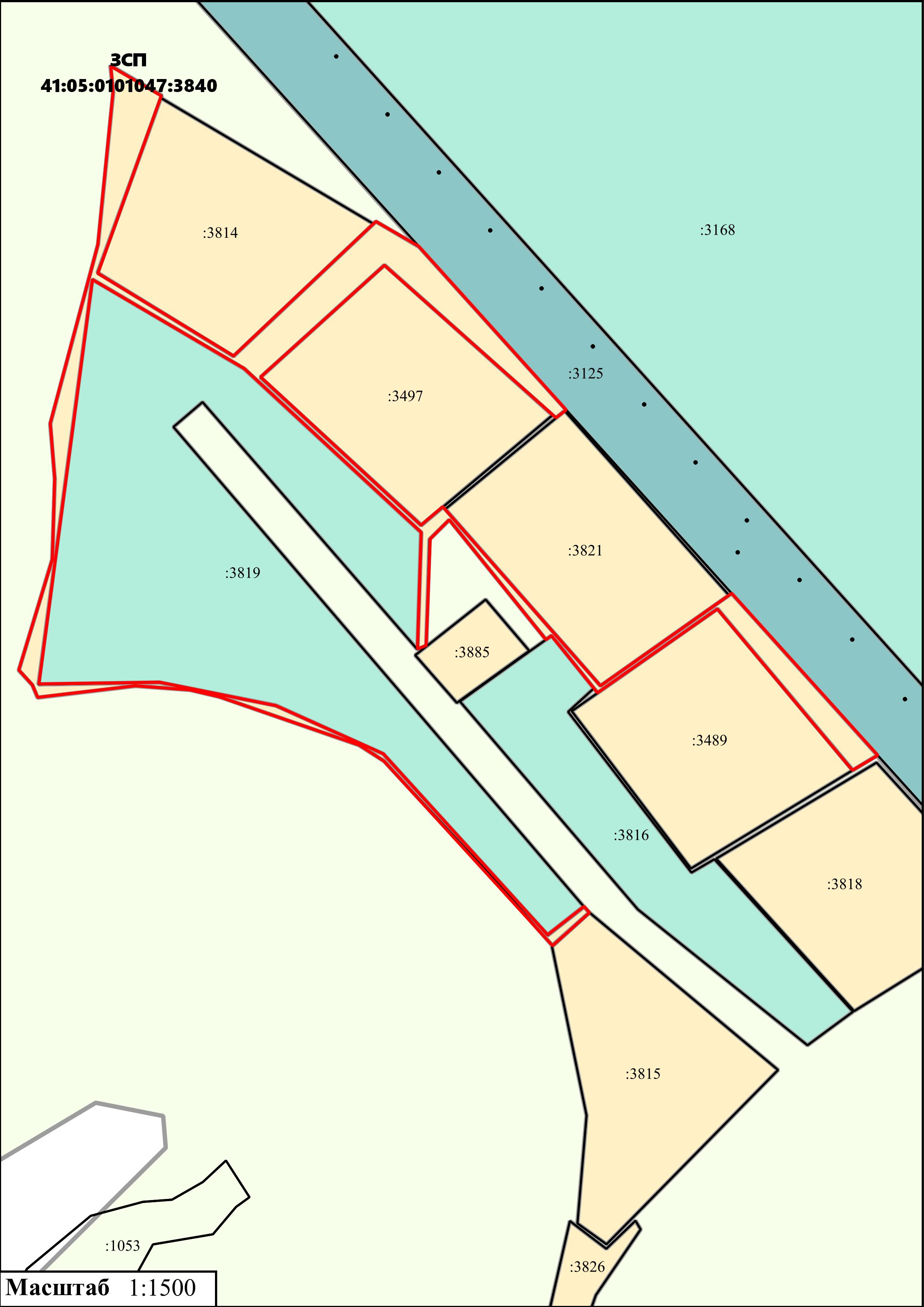 Приложение № 70к нормативному правовому акту от 28.09.2021 № 235 «О внесении изменений в нормативный правовой акт «Правила землепользования  и застройки межселенной территории Елизовского муниципального района» 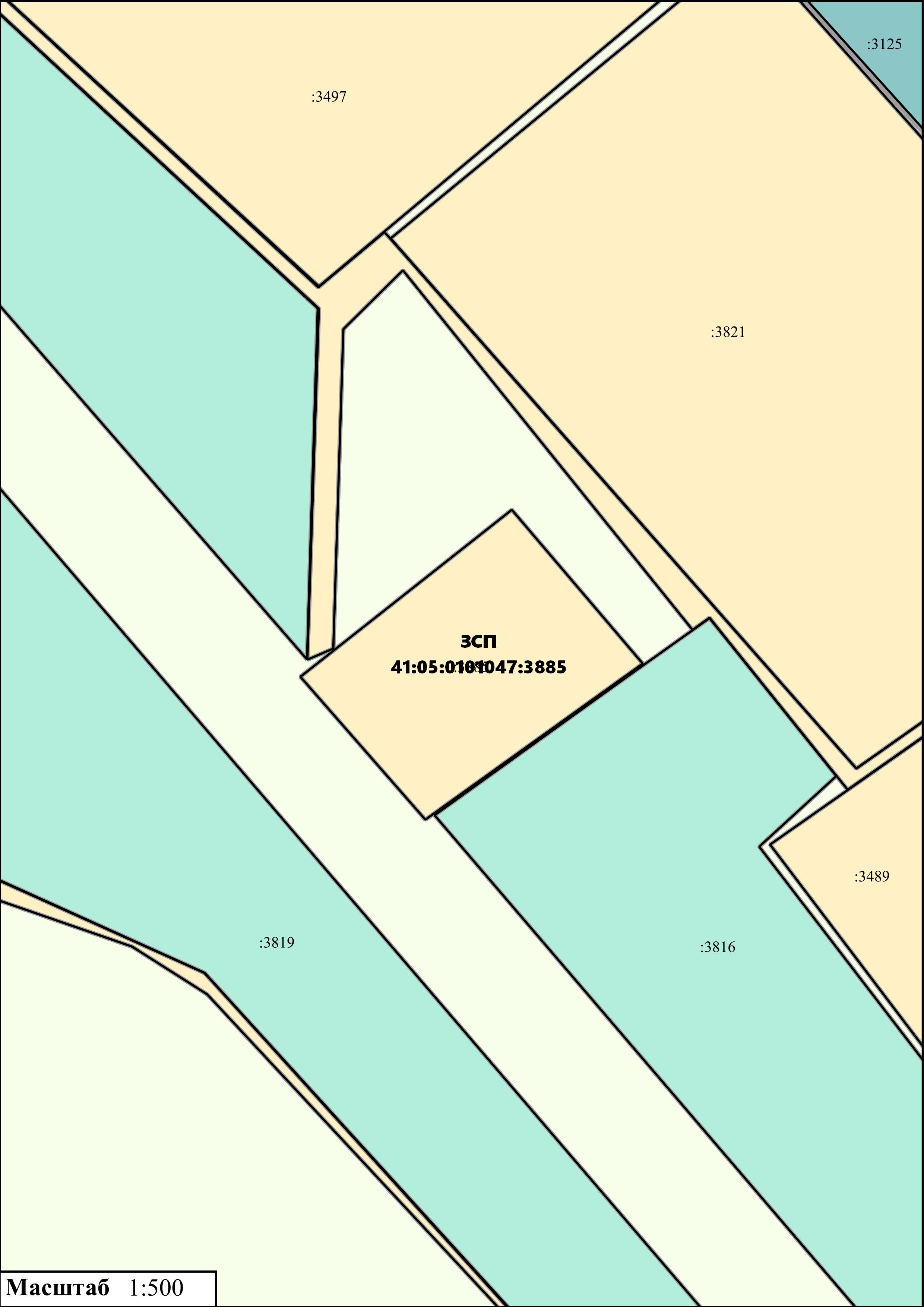 Приложение № 71к нормативному правовому акту от 28.09.2021 № 235 «О внесении изменений в нормативный правовой акт «Правила землепользования  и застройки межселенной территории Елизовского муниципального района» 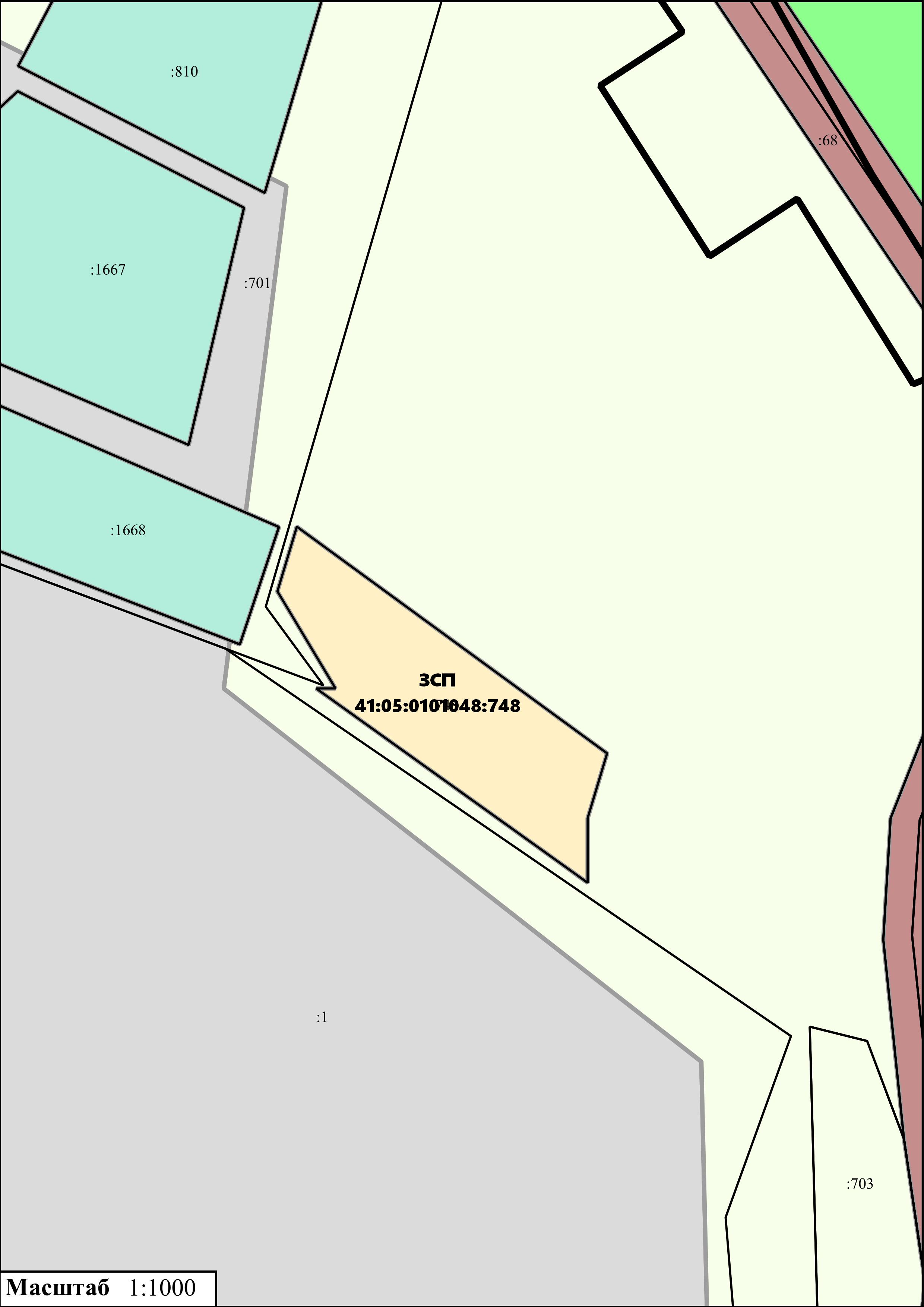 Приложение № 72к нормативному правовому акту от 28.09.2021 № 235 «О внесении изменений в нормативный правовой акт «Правила землепользования  и застройки межселенной территории Елизовского муниципального района» 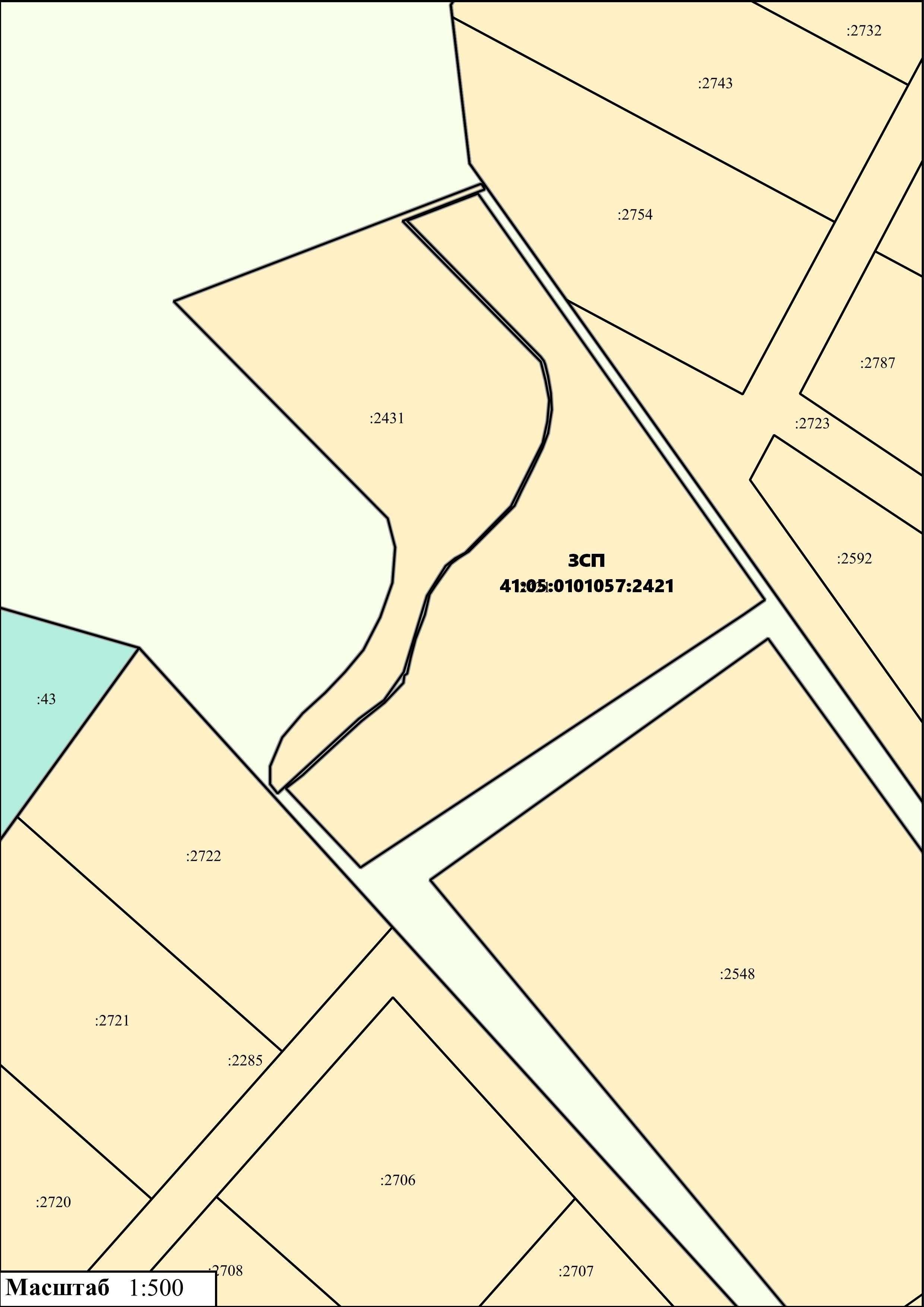 Приложение № 73к нормативному правовому акту от 28.09.2021 № 235 «О внесении изменений в нормативный правовой акт «Правила землепользования  и застройки межселенной территории Елизовского муниципального района» 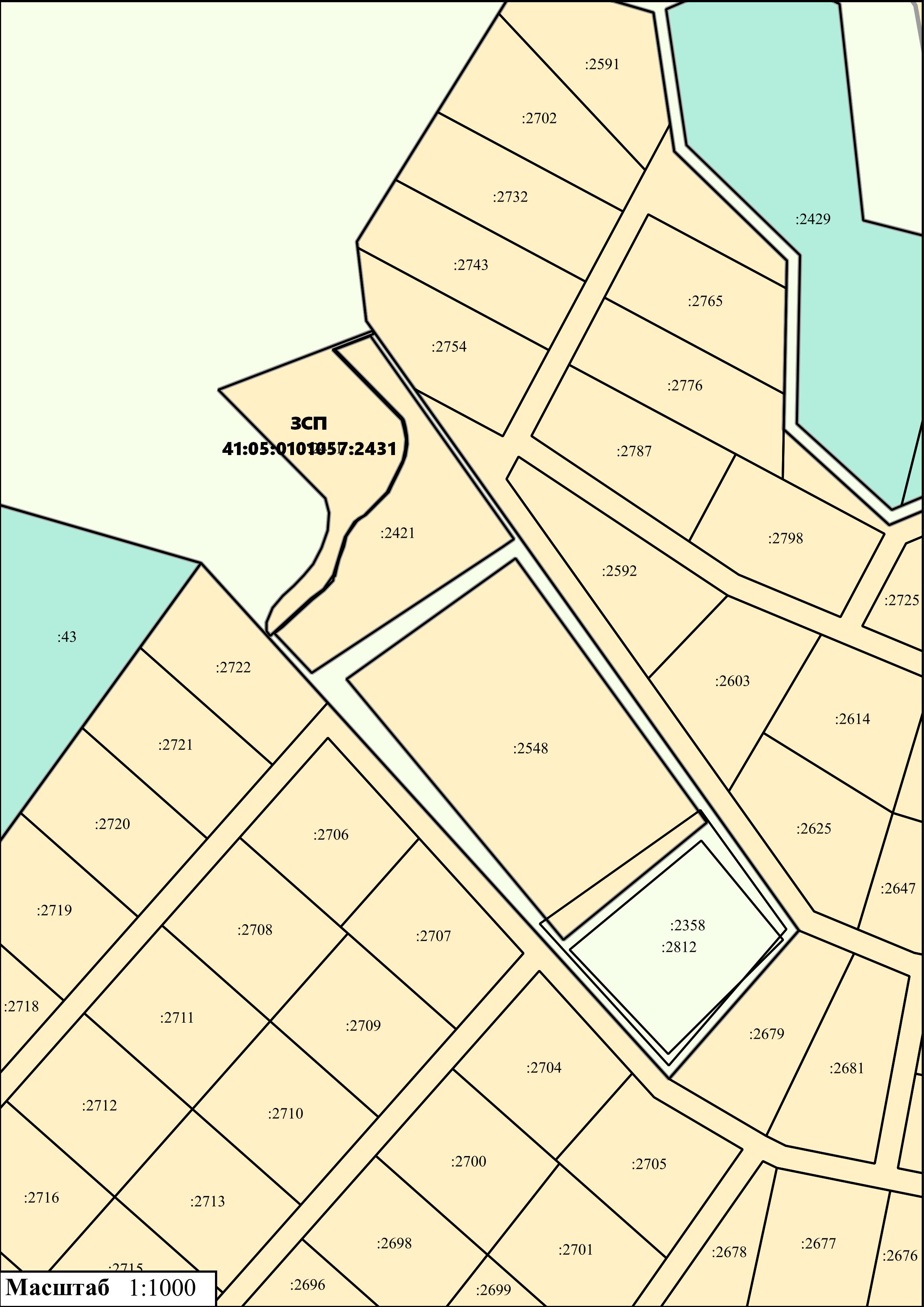 Приложение № 74к нормативному правовому акту от 28.09.2021 № 235 «О внесении изменений в нормативный правовой акт «Правила землепользования  и застройки межселенной территории Елизовского муниципального района» 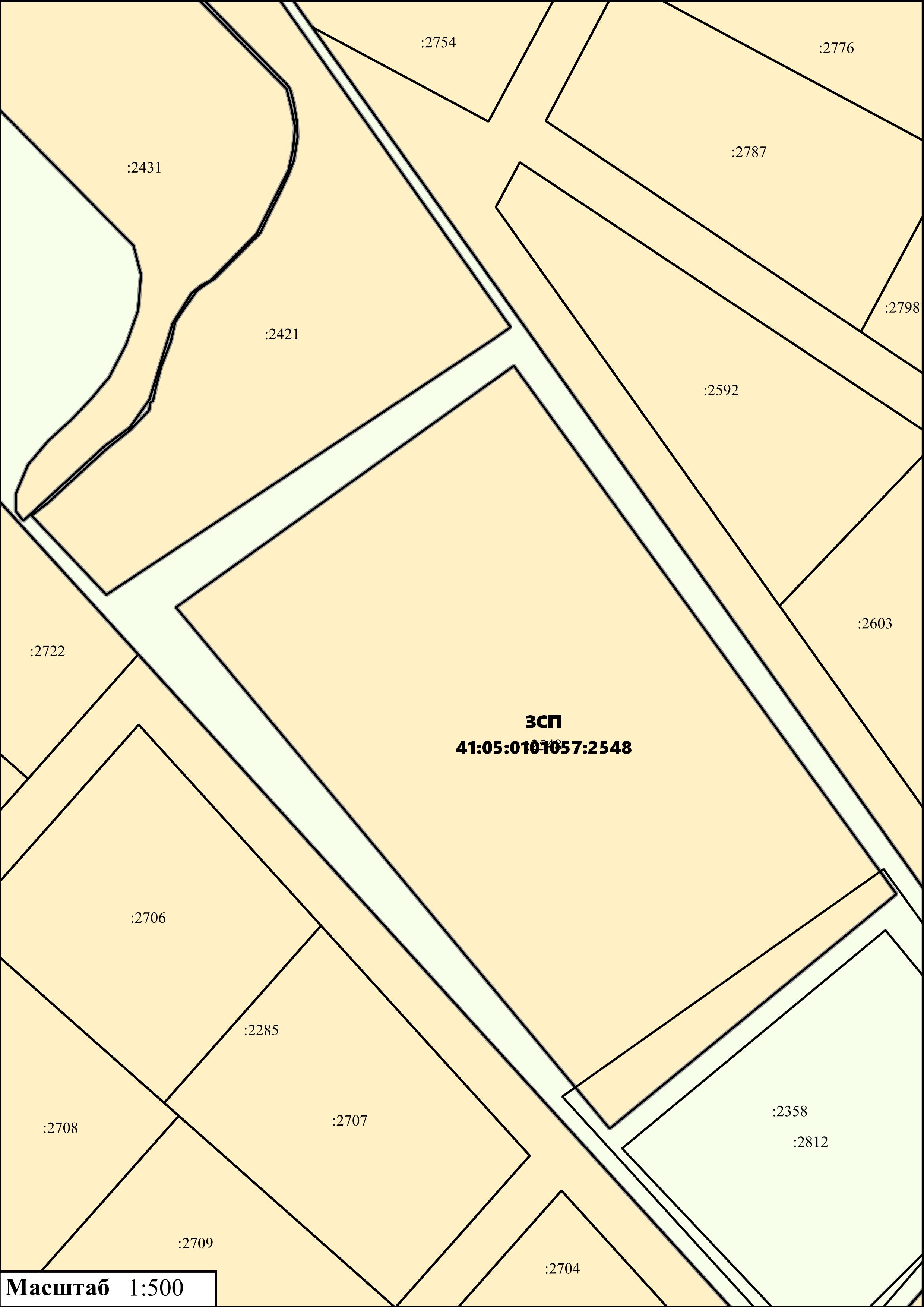 Приложение № 75к нормативному правовому акту от 28.09.2021 № 235 «О внесении изменений в нормативный правовой акт «Правила землепользования  и застройки межселенной территории Елизовского муниципального района» 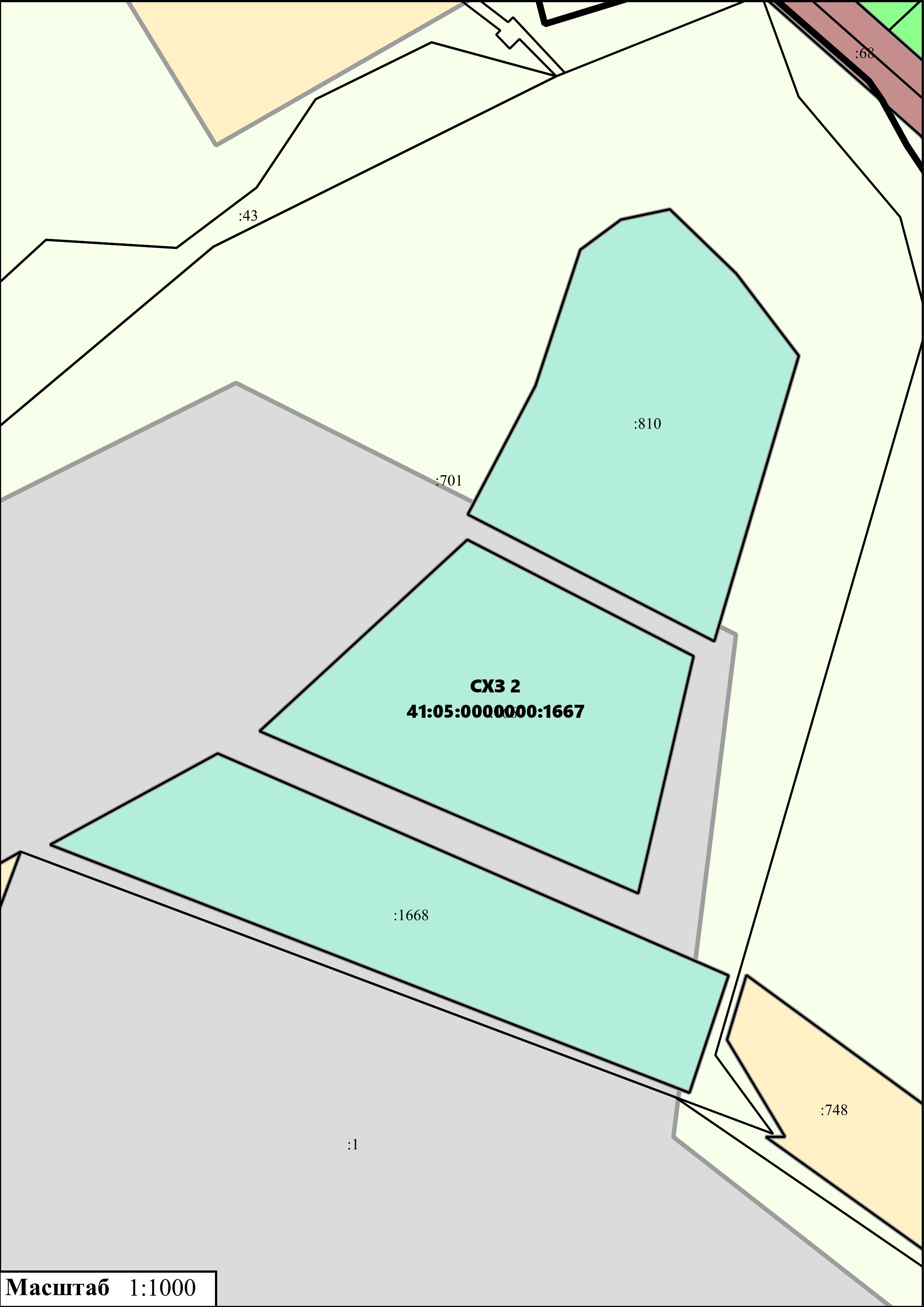 Приложение № 76к нормативному правовому акту от 28.09.2021 № 235 «О внесении изменений в нормативный правовой акт «Правила землепользования  и застройки межселенной территории Елизовского муниципального района» 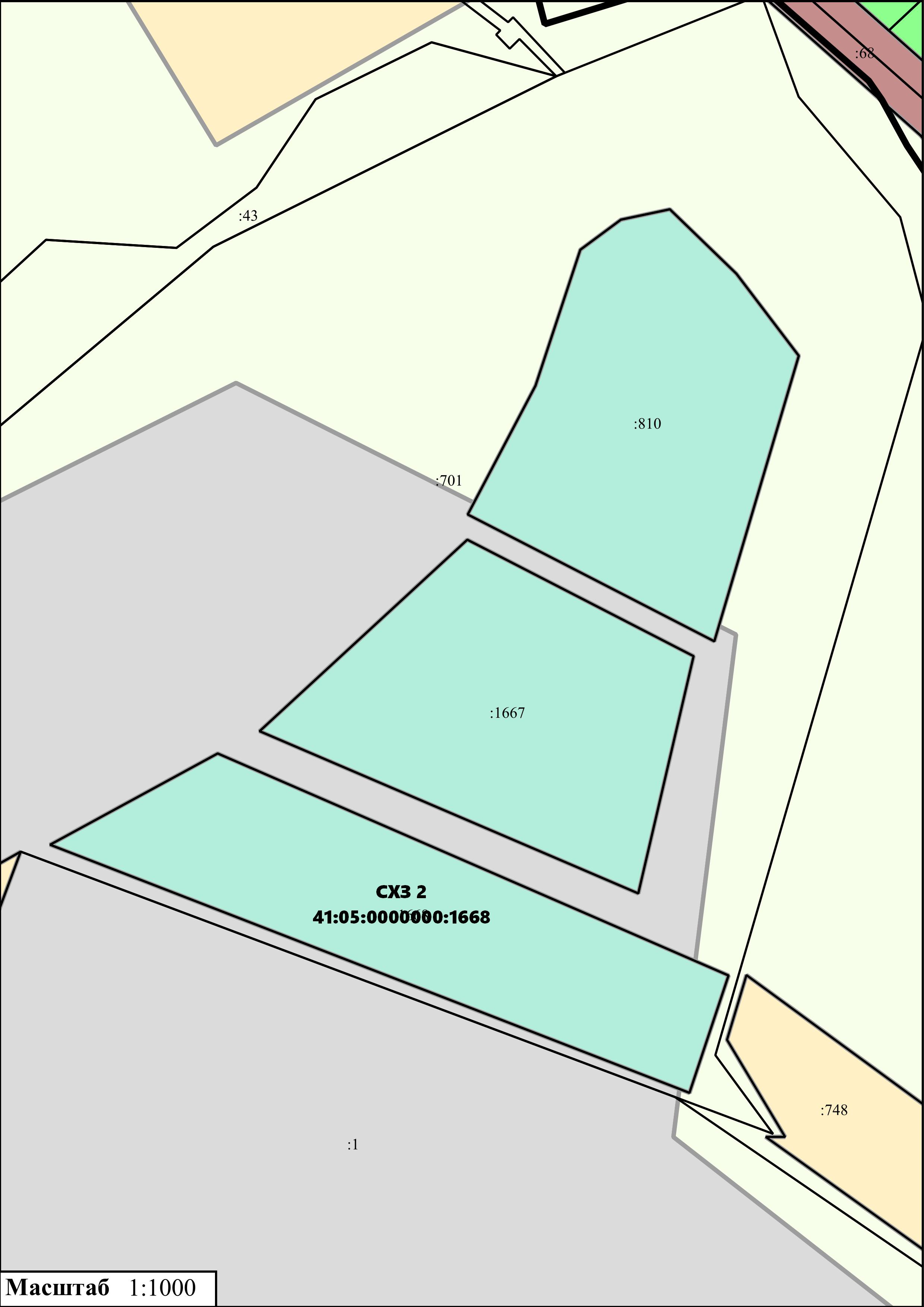 Приложение № 77к нормативному правовому акту от 28.09.2021 № 235 «О внесении изменений в нормативный правовой акт «Правила землепользования  и застройки межселенной территории Елизовского муниципального района» 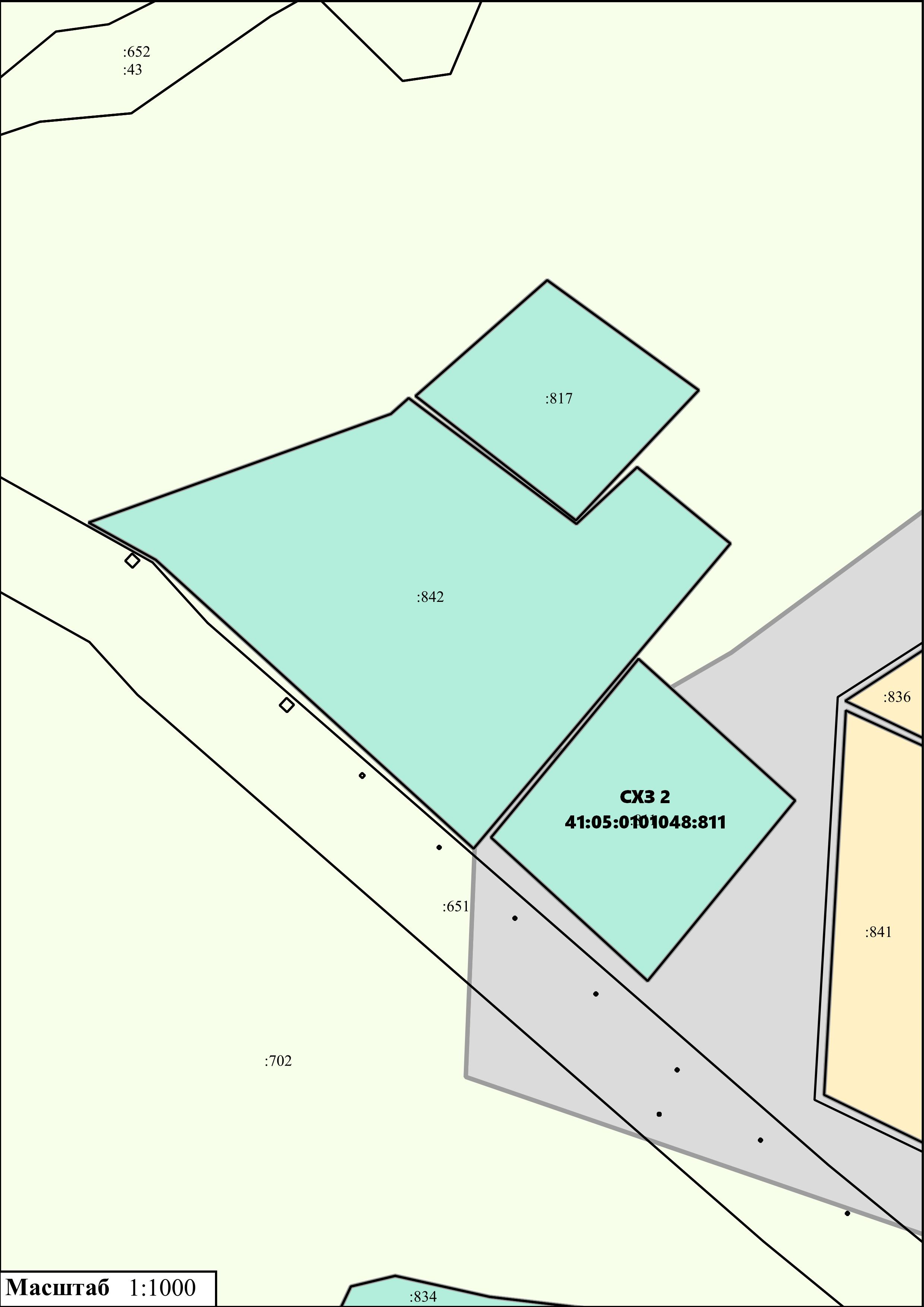 Ветеринарное обслуживаниеРазмещение объектов капитального строительства, предназначенных для оказания ветеринарных услуг, содержания или разведения животных, не являющихся сельскохозяйственными, под надзором человека. Содержание данного вида разрешенного использования включает в себя содержание видов разрешенного использования с кодами 3.10.1 - 3.10.2 3.10Минимальные отступы от границ земельного участка в целях определения места допустимого размещения объекта – 3 м, со стороны магистральных улиц – 5 м.В соответствии с действующими техническими регламентами, правилами и нормамиНАИМЕНОВАНИЕ ВИДА РАЗРЕШЕННОГО ИСПОЛЬЗОВАНИЯОПИСАНИЕ ВИДА РАЗРЕШЕННОГО ИСПОЛЬЗОВАНИЯ ЗЕМЕЛЬНОГО УЧАСТКАКОД ВИДА РАЗРЕШЕННОГО ИСПОЛЬЗОВАНИЯПРЕДЕЛЬНЫЕ РАЗМЕРЫ ЗЕМЕЛЬНЫХ УЧАСТКОВ И ПРЕДЕЛЬНЫЕ ПАРАМЕТРЫ РАЗРЕШЕННОГО СТРОИТЕЛЬСТВА, РЕКОНСТРУКЦИИ ОКСОГРАНИЧЕНИЯ ИСПОЛЬЗОВАНИЯ ЗЕМЕЛЬНЫХ УЧАСТКОВ И ОКССадоводствоОсуществление хозяйственной деятельности, в том числе на сельскохозяйственных угодьях, связанной с выращиванием многолетних плодовых и ягодных культур, винограда и иных многолетних культур.1.5Минимальный размер земельного участка – 280 кв.м.Максимальный размер земельного участка – 2500 кв.м.Минимальные и максимальные размеры определены для земельного участка одного члена садоводческого (дачного) объединения.Не допускается размещение хозяйственных построек.Ведение садоводстваОсуществление отдыха и (или) выращивания гражданами для собственных нужд сельскохозяйственных культур; размещение для собственных нужд садового дома, жилого дома, указанного в описании вида разрешенного использования с кодом 2.1, хозяйственных построек и гаражей.13.2Минимальный размер земельного участка – 500 кв.м.Максимальный размер земельного участка – 2500 кв.м.Минимальные и максимальные размеры определены для земельного участка одного члена садоводческого (дачного) объединения.Минимальное расстояние от жилого строения (дома) до красной линии улиц -5 м, до красной линии проездов – 3 м.Минимальные отступы от границ земельных участков в целях определения мест допустимого размещения жилого строения (дома) – 3 м.Предельное количество надземных этажей –3.Параметры размещения хозяйственных и иных построек, сооружений, насаждений определяются в соответствии с «СП 53.13330.2011. Свод правил. Планировка и застройка территорий садоводческих (дачных) объединений граждан, здания и сооружения. Актуализированная редакция СНиП 30-02-97*»Не допускается размещение хозяйственных построек со стороны улиц, за исключением гаражей. При проектировании и строительстве в зонах затопления необходимо предусматривать инженерную защиту от затопления